Краевое государственное бюджетное профессиональное образовательное учреждение "Бийский государственный колледж"Педагогический анализ / мониторингрезультатов Федерального интернет-экзамена 
в сфере профессионального образованияпо ссузу в целомоктябрь 2023 – февраль 2024ОглавлениеДля обновления содержания нажмите на слове здесь правой кнопкой мыши и выберите пункт меню "Обновить поле"ВведениеПроект «Федеральный интернет-экзамен в сфере профессионального образования» (ФЭПО) является одной из широко востребованных вузами и ссузами объективных процедур оценки качества подготовки студентов и учащихся. В условиях модернизации образования и внедрения в образовательный процесс федеральных государственных образовательных стандартов (ФГОС) в ФЭПО реализована технология независимой оценки результатов обучения студентов на основе компетентностного подхода.В рамках компетентностного подхода ФЭПО предложены уровневая модель педагогических измерительных материалов (ПИМ) и модель оценки результатов обучения студентов для проведения поэтапного анализа достижений обучающихся.Представленный в данной книге педагогический анализ/мониторинг по результатам ФЭПО в рамках компетентностного подхода предназначен для представителей ректората/директората и отражает информацию о результатах тестирования студентов, обучающихся по специальностям, реализующим ФГОС.В первом разделе представлены количественные показатели участия в ФЭПО.Во втором разделе приведена модель оценки результатов обучения, используемая в рамках компетентностного подхода проекта ФЭПО.Третий раздел посвящен сравнительной оценке результатов обучения образовательной организации и образовательных организаций – участников проекта, реализующих программы СПО.В четвертом разделе отражен мониторинг результатов тестирования студентов ссуза и образовательных организаций – участников проекта, реализующих программы СПО, по дисциплинам циклов ФГОС, отдельным специальностям и ссузу в целом.В приложении 1 приведена информация о соответствии наименований дисциплин, имеющих одинаковую обобщенную структуру содержания ПИМ, но различающихся наименованием для разных образовательных программ. В приложении 2 описаны формы представления результатов тестирования, используемые в данном отчете.Показатели участия в ФЭПО-34 – ФЭПО-38Количественные показатели участия образовательных организаций в ФЭПОДанные о количестве образовательных организаций – участников проекта, реализующих программы СПО, в рамках компетентностного подхода ФЭПО представлены в таблице 1.1 и на рисунке 1.1.Таблица 1.1 – Количественные показатели участия в ФЭПО
Рисунок 1.1 – Динамика сеансов тестирования студентов образовательных организаций – участников проекта, реализующих программы СПО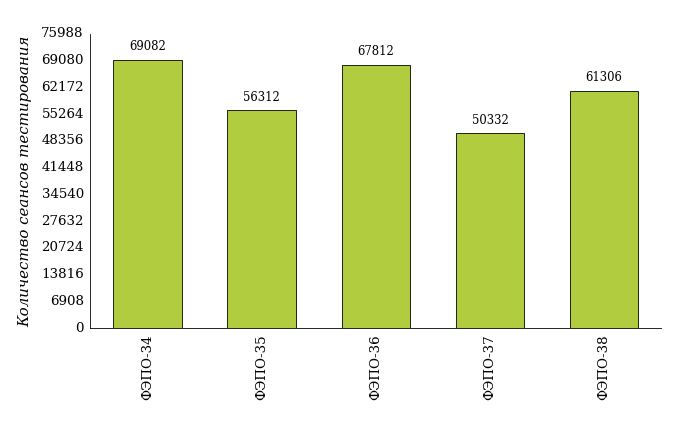 Количественные показатели участия студентов ссуза в ФЭПОКоличество образовательных программ и сеансов тестирования студентов ссуза отражено в таблице 1.2 и на рисунке 1.2.Таблица 1.2 – Количественные показатели участия в ФЭПО студентов ссуза
Рисунок 1.2 – Динамика сеансов тестирования студентов ссуза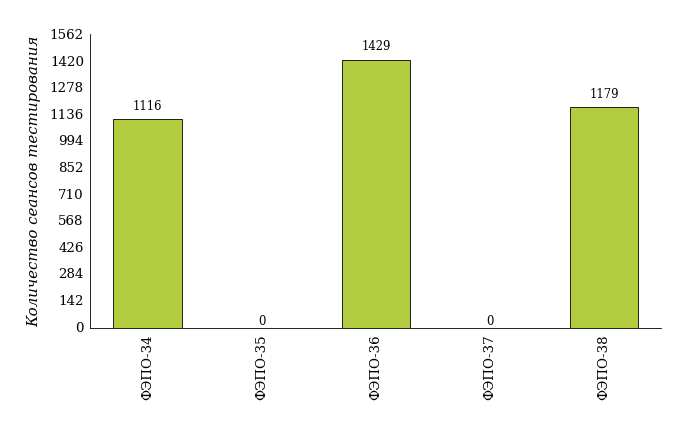 Количество сеансов тестирования студентов ссуза по отдельным специальностям за пять этапов проекта ФЭПО отражено в таблице 1.3.Таблица 1.3 – Количественные показатели участия в ФЭПО студентов ссуза по специальностямФЭПО: модель оценки результатов обученияВ рамках компетентностного подхода ФЭПО используется модель оценки результатов обучения, в основу которой положена методология В. П. Беспалько об уровнях усвоения знаний и постепенном восхождении обучающихся по образовательным траекториям (рисунок 2.1).
Рисунок 2.1 – Принципы восхождения по методологии В. П. Беспалько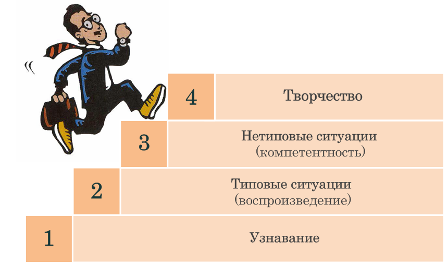 Выделены следующие уровни результатов обучения студентов.Первый уровень. Результаты обучения студентов свидетельствуют об усвоении ими некоторых элементарных знаний основных вопросов по дисциплине. Допущенные ошибки и неточности показывают, что студенты не овладели необходимой системой знаний по дисциплине.Второй уровень. Достигнутый уровень оценки результатов обучения показывает, что студенты обладают необходимой системой знаний и владеют некоторыми умениями по дисциплине. Студенты способны понимать и интерпретировать освоенную информацию, что является основой успешного формирования умений и навыков для решения практико-ориентированных задач.Третий уровень. Студенты продемонстрировали результаты на уровне осознанного владения учебным материалом и учебными умениями, навыками и способами деятельности по дисциплине. Студенты способны анализировать, проводить сравнение и обоснование выбора методов решения заданий в практико-ориентированных ситуациях.Четвертый уровень. Студенты способны использовать сведения из различных источников для успешного исследования и поиска решения в нестандартных практико-ориентированных ситуациях. Достигнутый уровень оценки результатов обучения студентов по дисциплине является основой для формирования компетенций, соответствующих требованиям ФГОС.Для студента достигнутый уровень обученности определяется по результатам выполнения всего ПИМ в соответствии с алгоритмом, приведенным в таблице 2.1.Таблица 2.1 – Алгоритм определения достигнутого уровня обученности для студентаПоказатели и критерии оценки результатов обучения для студента и для выборки студентов специальности на основе предложенной модели представлены в таблице 2.2.Таблица 2.2 – Показатели и критерии оценки результатов обученияРезультаты обучения студентов в рамках ФЭПО-38В разделе представлена информация о результатах тестирования студентов по двум показателям:доля студентов по проценту набранных баллов за выполнение ПИМ позволяет провести экспресс-оценку результатов тестирования;доля студентов на уровне обученности не ниже второго позволяет провести более глубокий анализ результатов обучения в соответствии с предложенной моделью.Результаты обучения студентов ссуза и образовательных организаций – участников проекта, реализующих программы СПО, в целомРезультаты тестирования студентов ссуза и образовательных организаций – участников проекта, реализующих программы СПО, в целом по показателю «Доля студентов по проценту набранных баллов за выполнение ПИМ» представлены на рисунке 3.1.
Рисунок 3.1 – Распределение результатов тестирования студентов ссуза
с наложением на общий результат образовательных организаций – участников проекта, реализующих программы СПО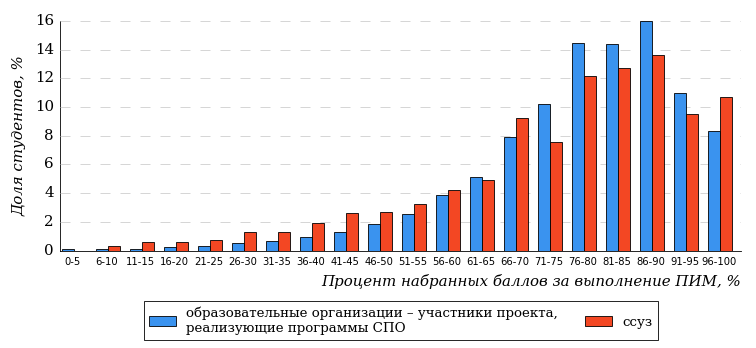 Распределение результатов тестирования студентов ссуза и образовательных организаций – участников проекта, реализующих программы СПО, в целом по показателю «Доля студентов на уровне обученности не ниже второго» в соответствии с моделью оценки результатов обучения представлено на рисунке 3.2.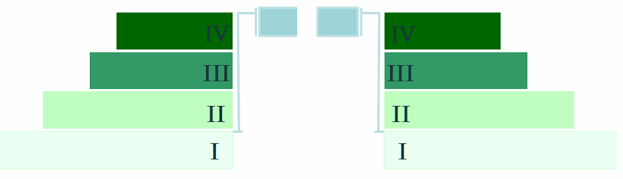 Рисунок 3.2 – Диаграмма распределения результатов тестирования студентов
по уровням обученностиКак видно из рисунка 3.2, доля студентов ссуза на уровне обученности не ниже второго составляет 88% (по ссузу в целом), а доля студентов образовательных организаций – участников проекта, реализующих программы СПО, на уровне обученности не ниже второго – 94% (для всей совокупности образовательных организаций – участников проекта, реализующих программы СПО, в целом).На диаграмме (рисунок 3.3) отмечено положение ссуза на фоне образовательных организаций – участников проекта, реализующих программы СПО, по показателю «Доля студентов на уровне обученности не ниже второго» (в рамках ФЭПО-38).
Рисунок 3.3 – Диаграмма ранжирования 
по показателю «Доля студентов на уровне обученности не ниже второго»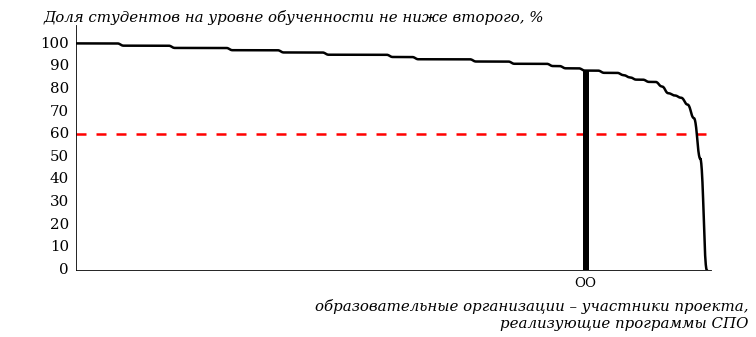 На рисунке 3.3 красной линией показан критерий оценки результатов обучения «60% студентов на уровне обученности не ниже второго». Темным столбиком отмечен результат по этому показателю студентов ссуза.На диаграмме (рисунок 3.4) представлено распределение студентов по уровням обученности в соответствии с процентом набранных баллов по результатам выполнения ПИМ.
Рисунок 3.4 – Распределение результатов тестирования студентов ссуза
по уровням обученности в соответствии с процентом набранных баллов
за выполнение ПИМ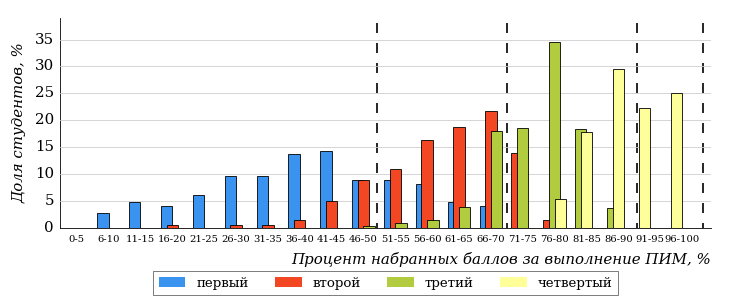 
Рисунок 3.5 – Распределение результатов тестирования студентов 
по уровням обученности в соответствии с процентом набранных баллов
за выполнение ПИМ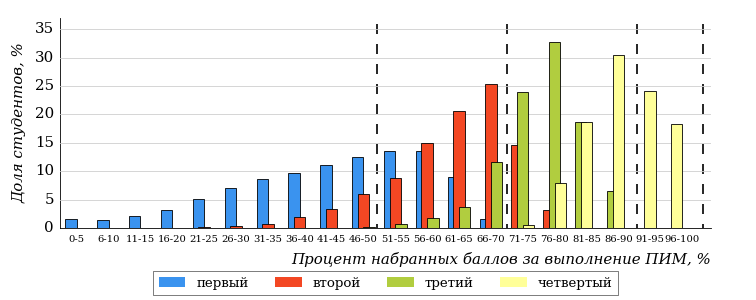 Диаграммы (рисунки 3.4 и 3.5) позволяют провести экспресс-оценку результатов тестирования студентов ссуза: сопоставить набранные баллы за выполнение ПИМ с уровнем обученности, а также провести сравнение результатов тестирования студентов ссуза с результатами по аналогичным показателям образовательных организаций – участников проекта, реализующих программы СПО.На оси абсцисс показан процент набранных баллов за выполнение ПИМ и выделена интервальная шкала по данному показателю: [0%; 50%),
[50%; 70%), [70%; 90%), [90%; 100%]. Столбцы различного цвета указывают на долю студентов, находящихся соответственно на первом, втором, третьем и четвертом уровнях обученности.ПРИМЕЧАНИЕ:Предложенная шкала носит рекомендательный характер и может быть использована как дополнение к построению общего рейтинга результатов тестирования.Результаты обучения студентов ссуза и образовательных организаций – участников проекта, реализующих программы СПОСпециальность 08.02.01 «Строительство и эксплуатация зданий и сооружений»Результаты тестирования студентов ссуза и образовательных организаций – участников проекта, реализующих программы СПО, специальности «Строительство и эксплуатация зданий и сооружений» по показателю «Доля студентов по проценту набранных баллов за выполнение ПИМ» представлены на рисунке 3.6.
Рисунок 3.6 – Распределение результатов тестирования студентов ссуза
с наложением на общий результат образовательных организаций – участников проекта, реализующих программы СПО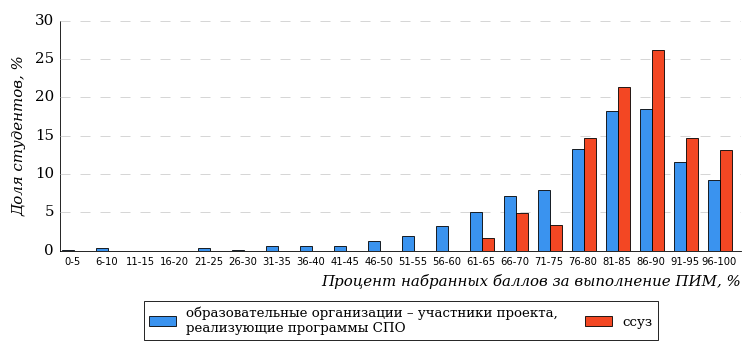 Распределение результатов тестирования студентов ссуза и образовательных организаций – участников проекта, реализующих программы СПО, по показателю «Доля студентов на уровне обученности не ниже второго» в соответствии с моделью оценки результатов обучения представлено на рисунке 3.7.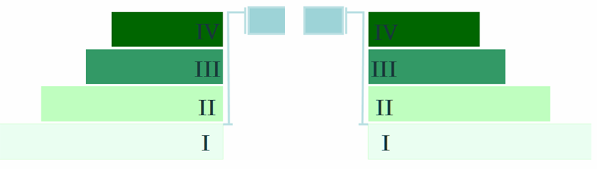 Рисунок 3.7 – Диаграмма распределения результатов тестирования студентовКак видно из рисунка 3.7, доля студентов специальности «Строительство и эксплуатация зданий и сооружений» на уровне обученности не ниже второго, составляет 100%, а доля студентов данной специальности образовательных организаций – участников проекта, реализующих программы СПО – 92%.На диаграмме (рисунок 3.8) темным столбиком отмечен результат по показателю «Доля студентов на уровне обученности не ниже второго» для специальности «Строительство и эксплуатация зданий и сооружений» ссуза на фоне образовательных организаций – участников проекта, реализующих программы СПО, реализующих данную специальность (в рамках ФЭПО-38).
Рисунок 3.8 – Диаграмма ранжирования образовательных организаций – участников проекта, реализующих программы СПО,
по показателю «Доля студентов на уровне обученности не ниже второго»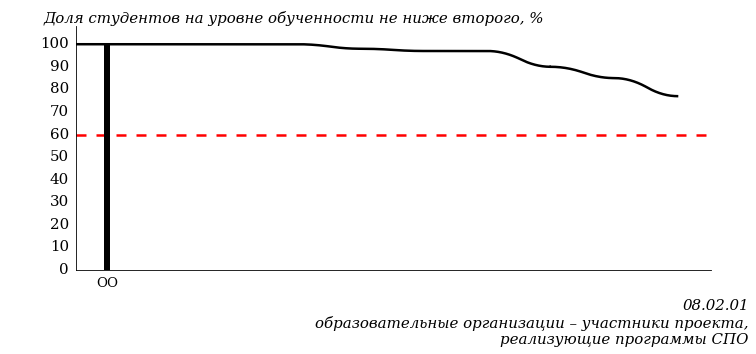 ПРИМЕЧАНИЕ:Фон образовательных организаций – участников проекта, реализующих программы СПО, не приводится, если их количество по данной специальности не превышает 5.На рисунке 3.8 красной линией показан критерий оценки результатов обучения «60% студентов на уровне обученности не ниже второго».На диаграмме (рисунок 3.9) представлено распределение студентов ссуза специальности «Строительство и эксплуатация зданий и сооружений» по уровням обученности в соответствии с процентом набранных баллов по результатам выполнения ПИМ.
Рисунок 3.9 – Распределение результатов тестирования студентов ссуза
по уровням обученности в соответствии
с процентом набранных баллов за выполнение ПИМ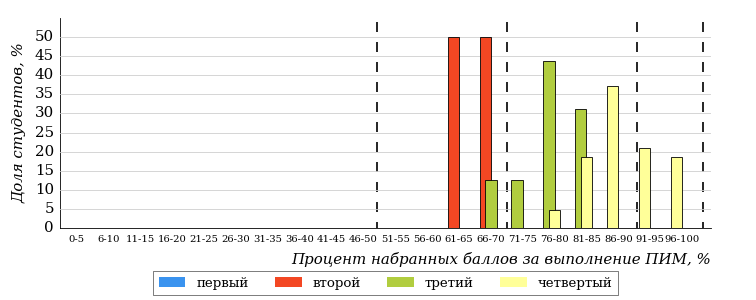 
Рисунок 3.10 – Распределение результатов тестирования студентов образовательных организаций – участников проекта, реализующих программы СПО,
по уровням обученности в соответствии
с процентом набранных баллов за выполнение ПИМ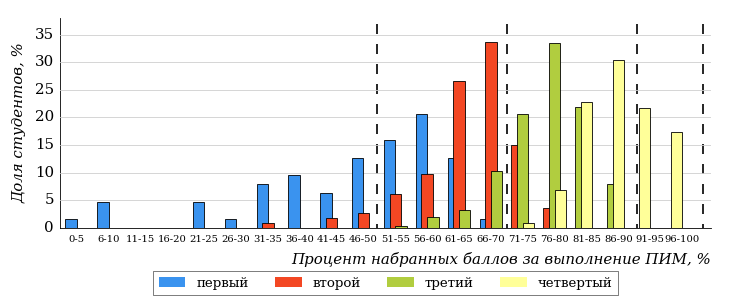 Диаграммы (рисунки 3.9 и 3.10) позволяют провести экспресс-оценку результатов тестирования студентов специальности ссуза: сопоставить набранные баллы за выполнение ПИМ с уровнем обученности, а также провести сравнение результатов тестирования студентов ссуза по специальности «Строительство и эксплуатация зданий и сооружений» с результатами по данным показателям этой же специальности образовательных организаций – участников проекта, реализующих программы СПО.На оси абсцисс показан процент набранных баллов за выполнение ПИМ и выделена интервальная шкала по данному показателю: [0%; 50%),
[50%; 70%), [70%; 90%), [90%; 100%]. Столбцы различного цвета указывают на долю студентов, находящихся соответственно на первом, втором, третьем и четвертом уровнях обученности.ПРИМЕЧАНИЕ:Предложенная шкала носит рекомендательный характер и может быть использована как дополнение к построению общего рейтинга результатов тестирования.Специальность 08.02.07 «Монтаж и эксплуатация внутренних сантехнических устройств, кондиционирования воздуха и вентиляции»Результаты тестирования студентов ссуза и образовательных организаций – участников проекта, реализующих программы СПО, специальности «Монтаж и эксплуатация внутренних сантехнических устройств, кондиционирования воздуха и вентиляции» по показателю «Доля студентов по проценту набранных баллов за выполнение ПИМ» представлены на рисунке 3.11.
Рисунок 3.11 – Распределение результатов тестирования студентов ссуза
с наложением на общий результат образовательных организаций – участников проекта, реализующих программы СПО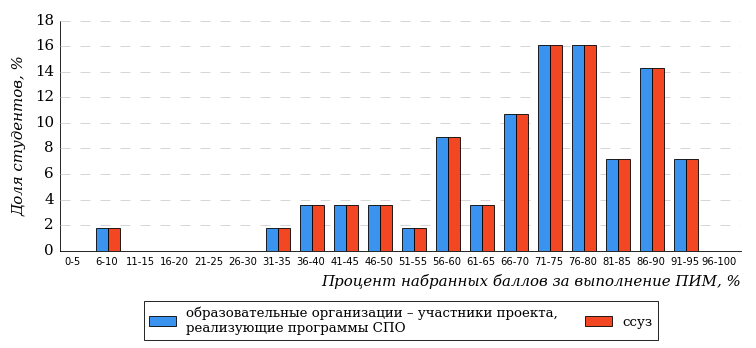 Распределение результатов тестирования студентов ссуза и образовательных организаций – участников проекта, реализующих программы СПО, по показателю «Доля студентов на уровне обученности не ниже второго» в соответствии с моделью оценки результатов обучения представлено на рисунке 3.12.Рисунок 3.12 – Диаграмма распределения результатов тестирования студентовКак видно из рисунка 3.12, доля студентов специальности «Монтаж и эксплуатация внутренних сантехнических устройств, кондиционирования воздуха и вентиляции» на уровне обученности не ниже второго, составляет 83%, а доля студентов данной специальности образовательных организаций – участников проекта, реализующих программы СПО – 83%.На диаграмме (рисунок 3.13) темным столбиком отмечен результат по показателю «Доля студентов на уровне обученности не ниже второго» для специальности «Монтаж и эксплуатация внутренних сантехнических устройств, кондиционирования воздуха и вентиляции» ссуза на фоне образовательных организаций – участников проекта, реализующих программы СПО, реализующих данную специальность (в рамках ФЭПО-38).
Рисунок 3.13 – Диаграмма ранжирования образовательных организаций – участников проекта, реализующих программы СПО,
по показателю «Доля студентов на уровне обученности не ниже второго»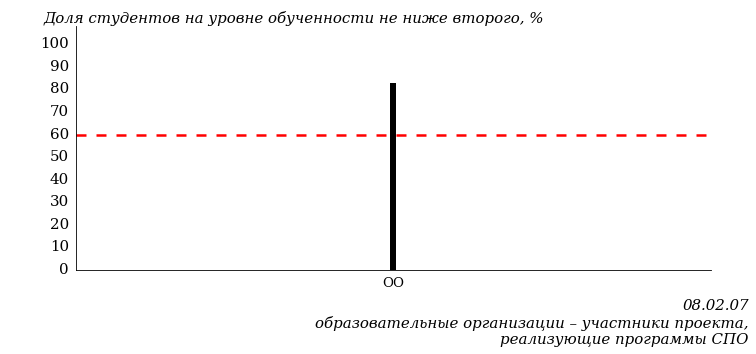 ПРИМЕЧАНИЕ:Фон образовательных организаций – участников проекта, реализующих программы СПО, не приводится, если их количество по данной специальности не превышает 5.На рисунке 3.13 красной линией показан критерий оценки результатов обучения «60% студентов на уровне обученности не ниже второго».На диаграмме (рисунок 3.14) представлено распределение студентов ссуза специальности «Монтаж и эксплуатация внутренних сантехнических устройств, кондиционирования воздуха и вентиляции» по уровням обученности в соответствии с процентом набранных баллов по результатам выполнения ПИМ.
Рисунок 3.14 – Распределение результатов тестирования студентов ссуза
по уровням обученности в соответствии
с процентом набранных баллов за выполнение ПИМ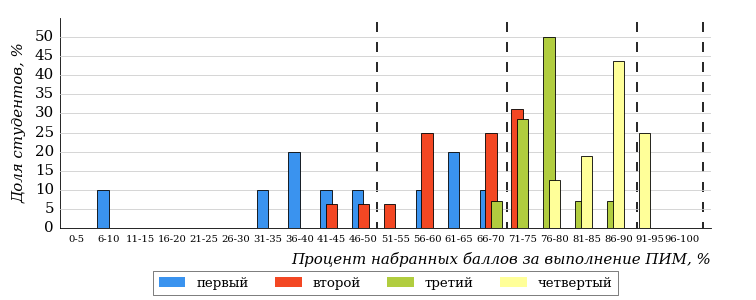 
Рисунок 3.15 – Распределение результатов тестирования студентов образовательных организаций – участников проекта, реализующих программы СПО,
по уровням обученности в соответствии
с процентом набранных баллов за выполнение ПИМДиаграммы (рисунки 3.14 и 3.15) позволяют провести экспресс-оценку результатов тестирования студентов специальности ссуза: сопоставить набранные баллы за выполнение ПИМ с уровнем обученности, а также провести сравнение результатов тестирования студентов ссуза по специальности «Монтаж и эксплуатация внутренних сантехнических устройств, кондиционирования воздуха и вентиляции» с результатами по данным показателям этой же специальности образовательных организаций – участников проекта, реализующих программы СПО.На оси абсцисс показан процент набранных баллов за выполнение ПИМ и выделена интервальная шкала по данному показателю: [0%; 50%),
[50%; 70%), [70%; 90%), [90%; 100%]. Столбцы различного цвета указывают на долю студентов, находящихся соответственно на первом, втором, третьем и четвертом уровнях обученности.ПРИМЕЧАНИЕ:Предложенная шкала носит рекомендательный характер и может быть использована как дополнение к построению общего рейтинга результатов тестирования.Специальность 08.02.08 «Монтаж и эксплуатация оборудования и систем газоснабжения»Результаты тестирования студентов ссуза и образовательных организаций – участников проекта, реализующих программы СПО, специальности «Монтаж и эксплуатация оборудования и систем газоснабжения» по показателю «Доля студентов по проценту набранных баллов за выполнение ПИМ» представлены на рисунке 3.16.
Рисунок 3.16 – Распределение результатов тестирования студентов ссуза
с наложением на общий результат образовательных организаций – участников проекта, реализующих программы СПО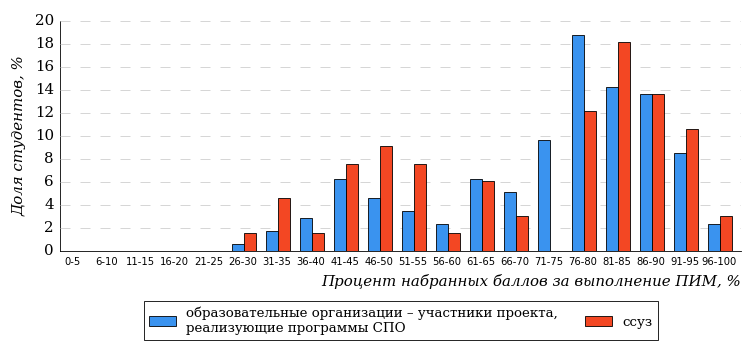 Распределение результатов тестирования студентов ссуза и образовательных организаций – участников проекта, реализующих программы СПО, по показателю «Доля студентов на уровне обученности не ниже второго» в соответствии с моделью оценки результатов обучения представлено на рисунке 3.17.Рисунок 3.17 – Диаграмма распределения результатов тестирования студентовКак видно из рисунка 3.17, доля студентов специальности «Монтаж и эксплуатация оборудования и систем газоснабжения» на уровне обученности не ниже второго, составляет 82%, а доля студентов данной специальности образовательных организаций – участников проекта, реализующих программы СПО – 87%.На диаграмме (рисунок 3.18) темным столбиком отмечен результат по показателю «Доля студентов на уровне обученности не ниже второго» для специальности «Монтаж и эксплуатация оборудования и систем газоснабжения» ссуза на фоне образовательных организаций – участников проекта, реализующих программы СПО, реализующих данную специальность (в рамках ФЭПО-38).
Рисунок 3.18 – Диаграмма ранжирования образовательных организаций – участников проекта, реализующих программы СПО,
по показателю «Доля студентов на уровне обученности не ниже второго»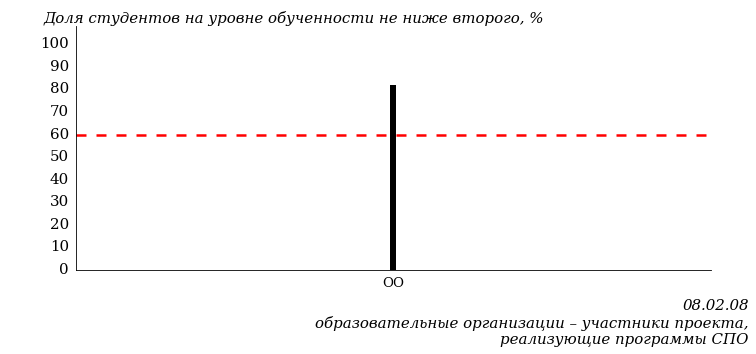 ПРИМЕЧАНИЕ:Фон образовательных организаций – участников проекта, реализующих программы СПО, не приводится, если их количество по данной специальности не превышает 5.На рисунке 3.18 красной линией показан критерий оценки результатов обучения «60% студентов на уровне обученности не ниже второго».На диаграмме (рисунок 3.19) представлено распределение студентов ссуза специальности «Монтаж и эксплуатация оборудования и систем газоснабжения» по уровням обученности в соответствии с процентом набранных баллов по результатам выполнения ПИМ.
Рисунок 3.19 – Распределение результатов тестирования студентов ссуза
по уровням обученности в соответствии
с процентом набранных баллов за выполнение ПИМ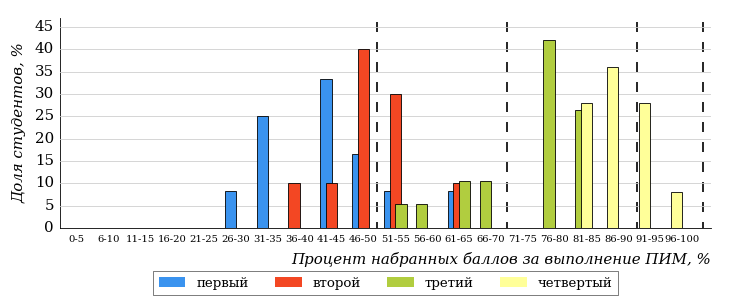 
Рисунок 3.20 – Распределение результатов тестирования студентов образовательных организаций – участников проекта, реализующих программы СПО,
по уровням обученности в соответствии
с процентом набранных баллов за выполнение ПИМ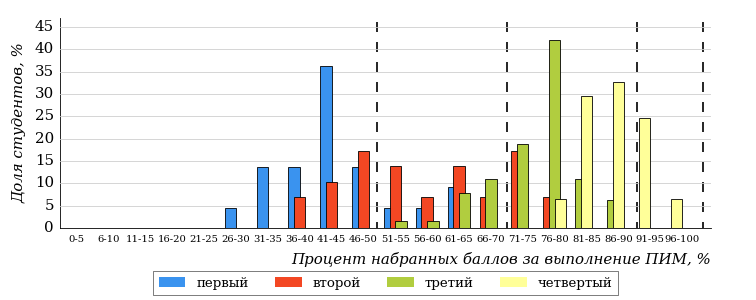 Диаграммы (рисунки 3.19 и 3.20) позволяют провести экспресс-оценку результатов тестирования студентов специальности ссуза: сопоставить набранные баллы за выполнение ПИМ с уровнем обученности, а также провести сравнение результатов тестирования студентов ссуза по специальности «Монтаж и эксплуатация оборудования и систем газоснабжения» с результатами по данным показателям этой же специальности образовательных организаций – участников проекта, реализующих программы СПО.На оси абсцисс показан процент набранных баллов за выполнение ПИМ и выделена интервальная шкала по данному показателю: [0%; 50%),
[50%; 70%), [70%; 90%), [90%; 100%]. Столбцы различного цвета указывают на долю студентов, находящихся соответственно на первом, втором, третьем и четвертом уровнях обученности.ПРИМЕЧАНИЕ:Предложенная шкала носит рекомендательный характер и может быть использована как дополнение к построению общего рейтинга результатов тестирования.Специальность 09.02.07 «Информационные системы и программирование»Результаты тестирования студентов ссуза и образовательных организаций – участников проекта, реализующих программы СПО, специальности «Информационные системы и программирование» по показателю «Доля студентов по проценту набранных баллов за выполнение ПИМ» представлены на рисунке 3.21.
Рисунок 3.21 – Распределение результатов тестирования студентов ссуза
с наложением на общий результат образовательных организаций – участников проекта, реализующих программы СПО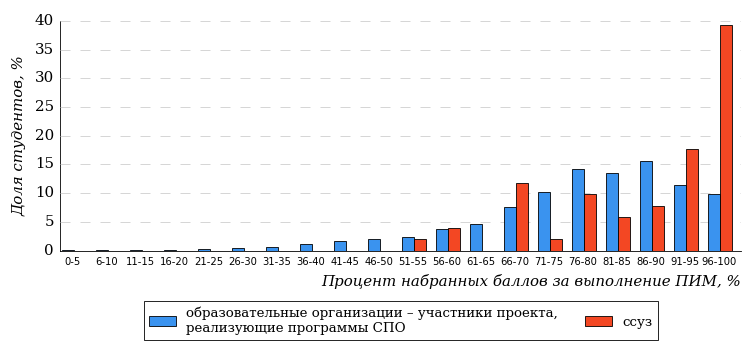 Распределение результатов тестирования студентов ссуза и образовательных организаций – участников проекта, реализующих программы СПО, по показателю «Доля студентов на уровне обученности не ниже второго» в соответствии с моделью оценки результатов обучения представлено на рисунке 3.22.Рисунок 3.22 – Диаграмма распределения результатов тестирования студентовКак видно из рисунка 3.22, доля студентов специальности «Информационные системы и программирование» на уровне обученности не ниже второго, составляет 100%, а доля студентов данной специальности образовательных организаций – участников проекта, реализующих программы СПО – 94%.На диаграмме (рисунок 3.23) темным столбиком отмечен результат по показателю «Доля студентов на уровне обученности не ниже второго» для специальности «Информационные системы и программирование» ссуза на фоне образовательных организаций – участников проекта, реализующих программы СПО, реализующих данную специальность (в рамках ФЭПО-38).
Рисунок 3.23 – Диаграмма ранжирования образовательных организаций – участников проекта, реализующих программы СПО,
по показателю «Доля студентов на уровне обученности не ниже второго»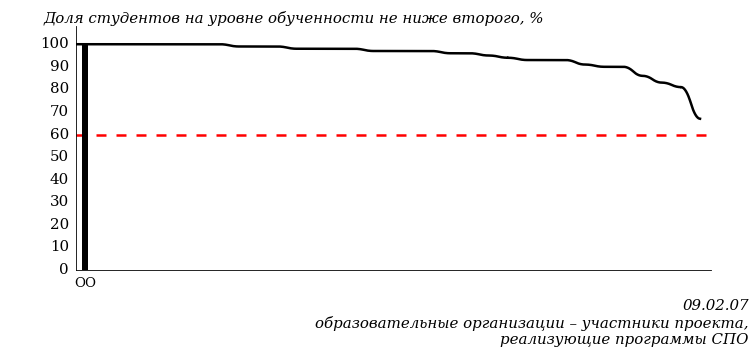 ПРИМЕЧАНИЕ:Фон образовательных организаций – участников проекта, реализующих программы СПО, не приводится, если их количество по данной специальности не превышает 5.На рисунке 3.23 красной линией показан критерий оценки результатов обучения «60% студентов на уровне обученности не ниже второго».На диаграмме (рисунок 3.24) представлено распределение студентов ссуза специальности «Информационные системы и программирование» по уровням обученности в соответствии с процентом набранных баллов по результатам выполнения ПИМ.
Рисунок 3.24 – Распределение результатов тестирования студентов ссуза
по уровням обученности в соответствии
с процентом набранных баллов за выполнение ПИМ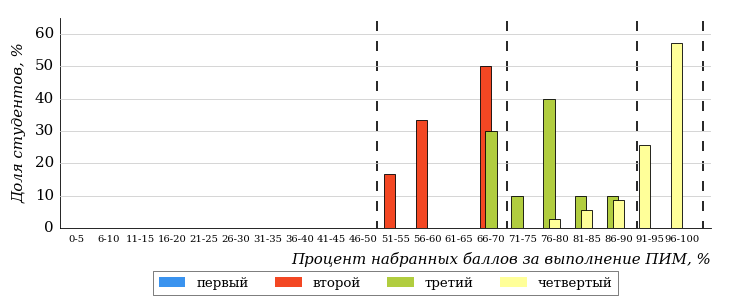 
Рисунок 3.25 – Распределение результатов тестирования студентов образовательных организаций – участников проекта, реализующих программы СПО,
по уровням обученности в соответствии
с процентом набранных баллов за выполнение ПИМ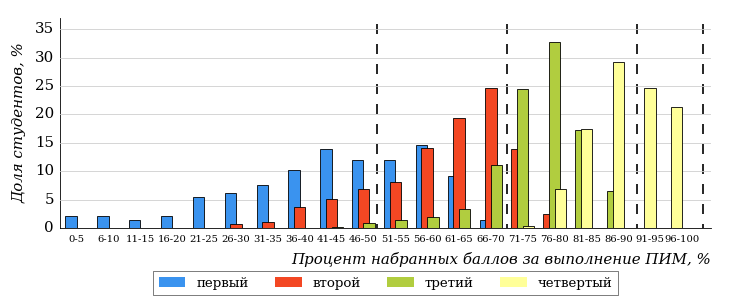 Диаграммы (рисунки 3.24 и 3.25) позволяют провести экспресс-оценку результатов тестирования студентов специальности ссуза: сопоставить набранные баллы за выполнение ПИМ с уровнем обученности, а также провести сравнение результатов тестирования студентов ссуза по специальности «Информационные системы и программирование» с результатами по данным показателям этой же специальности образовательных организаций – участников проекта, реализующих программы СПО.На оси абсцисс показан процент набранных баллов за выполнение ПИМ и выделена интервальная шкала по данному показателю: [0%; 50%),
[50%; 70%), [70%; 90%), [90%; 100%]. Столбцы различного цвета указывают на долю студентов, находящихся соответственно на первом, втором, третьем и четвертом уровнях обученности.ПРИМЕЧАНИЕ:Предложенная шкала носит рекомендательный характер и может быть использована как дополнение к построению общего рейтинга результатов тестирования.Специальность 11.02.02 «Техническое обслуживание и ремонт радиоэлектронной техники (по отраслям)»Результаты тестирования студентов ссуза и образовательных организаций – участников проекта, реализующих программы СПО, специальности «Техническое обслуживание и ремонт радиоэлектронной техники (по отраслям)» по показателю «Доля студентов по проценту набранных баллов за выполнение ПИМ» представлены на рисунке 3.26.
Рисунок 3.26 – Распределение результатов тестирования студентов ссуза
с наложением на общий результат образовательных организаций – участников проекта, реализующих программы СПО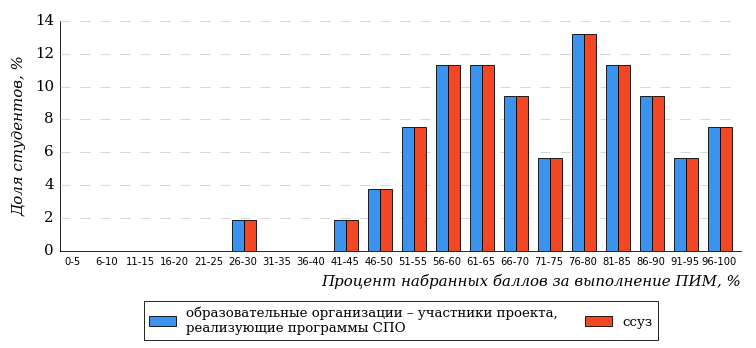 Распределение результатов тестирования студентов ссуза и образовательных организаций – участников проекта, реализующих программы СПО, по показателю «Доля студентов на уровне обученности не ниже второго» в соответствии с моделью оценки результатов обучения представлено на рисунке 3.27.Рисунок 3.27 – Диаграмма распределения результатов тестирования студентовКак видно из рисунка 3.27, доля студентов специальности «Техническое обслуживание и ремонт радиоэлектронной техники (по отраслям)» на уровне обученности не ниже второго, составляет 92%, а доля студентов данной специальности образовательных организаций – участников проекта, реализующих программы СПО – 92%.На диаграмме (рисунок 3.28) темным столбиком отмечен результат по показателю «Доля студентов на уровне обученности не ниже второго» для специальности «Техническое обслуживание и ремонт радиоэлектронной техники (по отраслям)» ссуза на фоне образовательных организаций – участников проекта, реализующих программы СПО, реализующих данную специальность (в рамках ФЭПО-38).
Рисунок 3.28 – Диаграмма ранжирования образовательных организаций – участников проекта, реализующих программы СПО,
по показателю «Доля студентов на уровне обученности не ниже второго»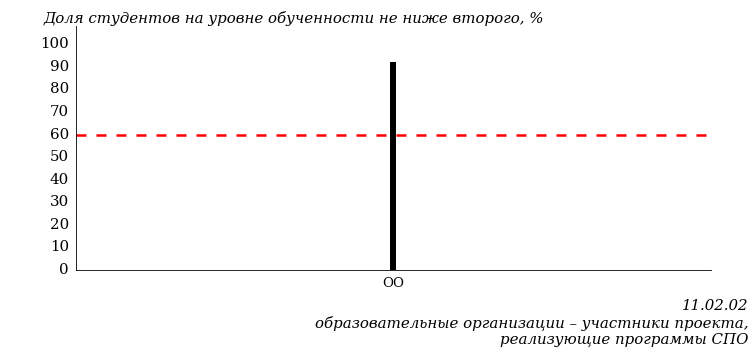 ПРИМЕЧАНИЕ:Фон образовательных организаций – участников проекта, реализующих программы СПО, не приводится, если их количество по данной специальности не превышает 5.На рисунке 3.28 красной линией показан критерий оценки результатов обучения «60% студентов на уровне обученности не ниже второго».На диаграмме (рисунок 3.29) представлено распределение студентов ссуза специальности «Техническое обслуживание и ремонт радиоэлектронной техники (по отраслям)» по уровням обученности в соответствии с процентом набранных баллов по результатам выполнения ПИМ.
Рисунок 3.29 – Распределение результатов тестирования студентов ссуза
по уровням обученности в соответствии
с процентом набранных баллов за выполнение ПИМ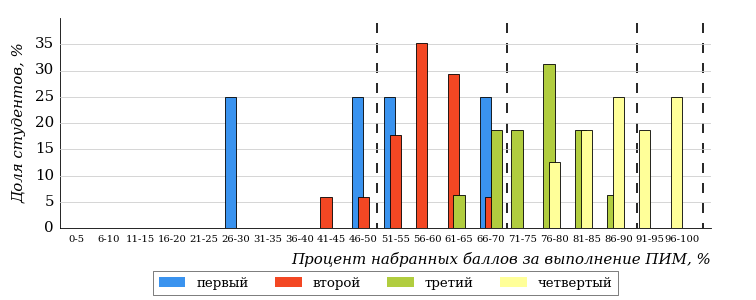 
Рисунок 3.30 – Распределение результатов тестирования студентов образовательных организаций – участников проекта, реализующих программы СПО,
по уровням обученности в соответствии
с процентом набранных баллов за выполнение ПИМДиаграммы (рисунки 3.29 и 3.30) позволяют провести экспресс-оценку результатов тестирования студентов специальности ссуза: сопоставить набранные баллы за выполнение ПИМ с уровнем обученности, а также провести сравнение результатов тестирования студентов ссуза по специальности «Техническое обслуживание и ремонт радиоэлектронной техники (по отраслям)» с результатами по данным показателям этой же специальности образовательных организаций – участников проекта, реализующих программы СПО.На оси абсцисс показан процент набранных баллов за выполнение ПИМ и выделена интервальная шкала по данному показателю: [0%; 50%),
[50%; 70%), [70%; 90%), [90%; 100%]. Столбцы различного цвета указывают на долю студентов, находящихся соответственно на первом, втором, третьем и четвертом уровнях обученности.ПРИМЕЧАНИЕ:Предложенная шкала носит рекомендательный характер и может быть использована как дополнение к построению общего рейтинга результатов тестирования.Специальность 13.02.11 «Техническая эксплуатация и обслуживание электрического и электромеханического оборудования (по отраслям)»Результаты тестирования студентов ссуза и образовательных организаций – участников проекта, реализующих программы СПО, специальности «Техническая эксплуатация и обслуживание электрического и электромеханического оборудования (по отраслям)» по показателю «Доля студентов по проценту набранных баллов за выполнение ПИМ» представлены на рисунке 3.31.
Рисунок 3.31 – Распределение результатов тестирования студентов ссуза
с наложением на общий результат образовательных организаций – участников проекта, реализующих программы СПО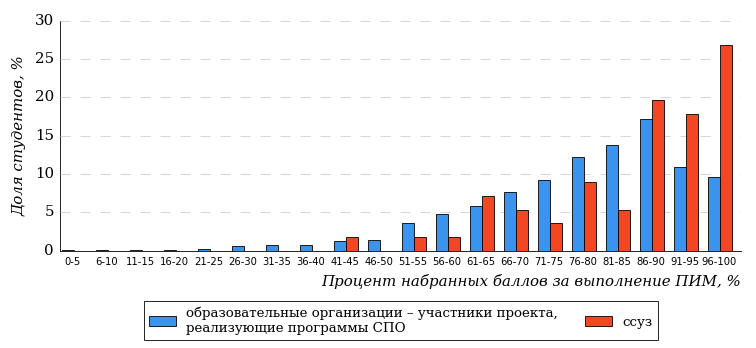 Распределение результатов тестирования студентов ссуза и образовательных организаций – участников проекта, реализующих программы СПО, по показателю «Доля студентов на уровне обученности не ниже второго» в соответствии с моделью оценки результатов обучения представлено на рисунке 3.32.Рисунок 3.32 – Диаграмма распределения результатов тестирования студентовКак видно из рисунка 3.32, доля студентов специальности «Техническая эксплуатация и обслуживание электрического и электромеханического оборудования (по отраслям)» на уровне обученности не ниже второго, составляет 94%, а доля студентов данной специальности образовательных организаций – участников проекта, реализующих программы СПО – 94%.На диаграмме (рисунок 3.33) темным столбиком отмечен результат по показателю «Доля студентов на уровне обученности не ниже второго» для специальности «Техническая эксплуатация и обслуживание электрического и электромеханического оборудования (по отраслям)» ссуза на фоне образовательных организаций – участников проекта, реализующих программы СПО, реализующих данную специальность (в рамках ФЭПО-38).
Рисунок 3.33 – Диаграмма ранжирования образовательных организаций – участников проекта, реализующих программы СПО,
по показателю «Доля студентов на уровне обученности не ниже второго»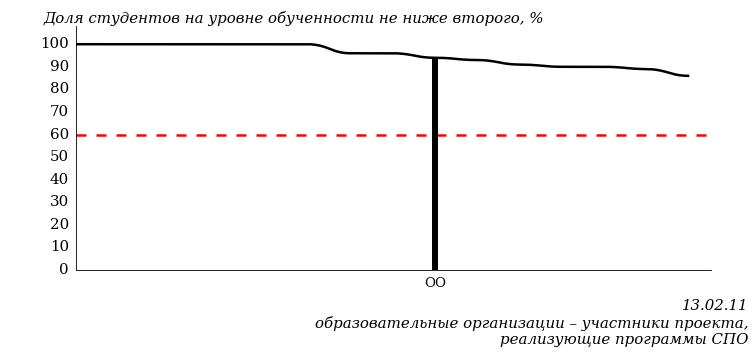 ПРИМЕЧАНИЕ:Фон образовательных организаций – участников проекта, реализующих программы СПО, не приводится, если их количество по данной специальности не превышает 5.На рисунке 3.33 красной линией показан критерий оценки результатов обучения «60% студентов на уровне обученности не ниже второго».На диаграмме (рисунок 3.34) представлено распределение студентов ссуза специальности «Техническая эксплуатация и обслуживание электрического и электромеханического оборудования (по отраслям)» по уровням обученности в соответствии с процентом набранных баллов по результатам выполнения ПИМ.
Рисунок 3.34 – Распределение результатов тестирования студентов ссуза
по уровням обученности в соответствии
с процентом набранных баллов за выполнение ПИМ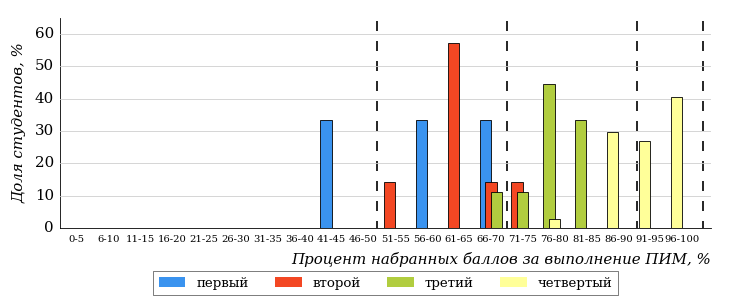 
Рисунок 3.35 – Распределение результатов тестирования студентов образовательных организаций – участников проекта, реализующих программы СПО,
по уровням обученности в соответствии
с процентом набранных баллов за выполнение ПИМ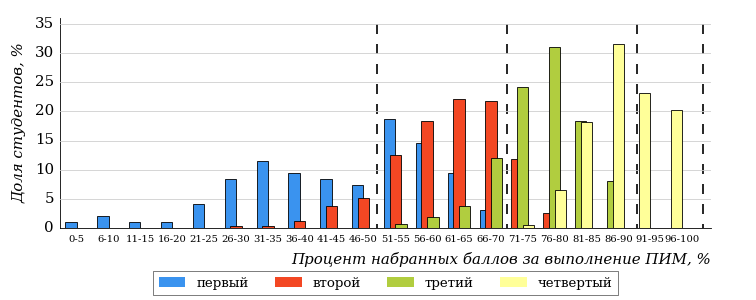 Диаграммы (рисунки 3.34 и 3.35) позволяют провести экспресс-оценку результатов тестирования студентов специальности ссуза: сопоставить набранные баллы за выполнение ПИМ с уровнем обученности, а также провести сравнение результатов тестирования студентов ссуза по специальности «Техническая эксплуатация и обслуживание электрического и электромеханического оборудования (по отраслям)» с результатами по данным показателям этой же специальности образовательных организаций – участников проекта, реализующих программы СПО.На оси абсцисс показан процент набранных баллов за выполнение ПИМ и выделена интервальная шкала по данному показателю: [0%; 50%),
[50%; 70%), [70%; 90%), [90%; 100%]. Столбцы различного цвета указывают на долю студентов, находящихся соответственно на первом, втором, третьем и четвертом уровнях обученности.ПРИМЕЧАНИЕ:Предложенная шкала носит рекомендательный характер и может быть использована как дополнение к построению общего рейтинга результатов тестирования.Специальность 15.02.07 «Автоматизация технологических процессов и производств (по отраслям)»Результаты тестирования студентов ссуза и образовательных организаций – участников проекта, реализующих программы СПО, специальности «Автоматизация технологических процессов и производств (по отраслям)» по показателю «Доля студентов по проценту набранных баллов за выполнение ПИМ» представлены на рисунке 3.36.
Рисунок 3.36 – Распределение результатов тестирования студентов ссуза
с наложением на общий результат образовательных организаций – участников проекта, реализующих программы СПО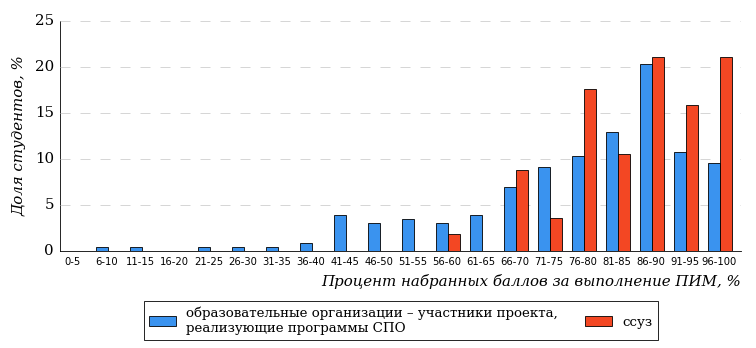 Распределение результатов тестирования студентов ссуза и образовательных организаций – участников проекта, реализующих программы СПО, по показателю «Доля студентов на уровне обученности не ниже второго» в соответствии с моделью оценки результатов обучения представлено на рисунке 3.37.Рисунок 3.37 – Диаграмма распределения результатов тестирования студентовКак видно из рисунка 3.37, доля студентов специальности «Автоматизация технологических процессов и производств (по отраслям)» на уровне обученности не ниже второго, составляет 100%, а доля студентов данной специальности образовательных организаций – участников проекта, реализующих программы СПО – 91%.На диаграмме (рисунок 3.38) темным столбиком отмечен результат по показателю «Доля студентов на уровне обученности не ниже второго» для специальности «Автоматизация технологических процессов и производств (по отраслям)» ссуза на фоне образовательных организаций – участников проекта, реализующих программы СПО, реализующих данную специальность (в рамках ФЭПО-38).
Рисунок 3.38 – Диаграмма ранжирования образовательных организаций – участников проекта, реализующих программы СПО,
по показателю «Доля студентов на уровне обученности не ниже второго»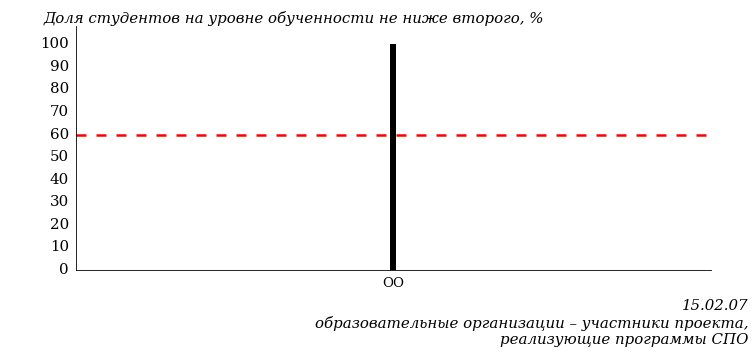 ПРИМЕЧАНИЕ:Фон образовательных организаций – участников проекта, реализующих программы СПО, не приводится, если их количество по данной специальности не превышает 5.На рисунке 3.38 красной линией показан критерий оценки результатов обучения «60% студентов на уровне обученности не ниже второго».На диаграмме (рисунок 3.39) представлено распределение студентов ссуза специальности «Автоматизация технологических процессов и производств (по отраслям)» по уровням обученности в соответствии с процентом набранных баллов по результатам выполнения ПИМ.
Рисунок 3.39 – Распределение результатов тестирования студентов ссуза
по уровням обученности в соответствии
с процентом набранных баллов за выполнение ПИМ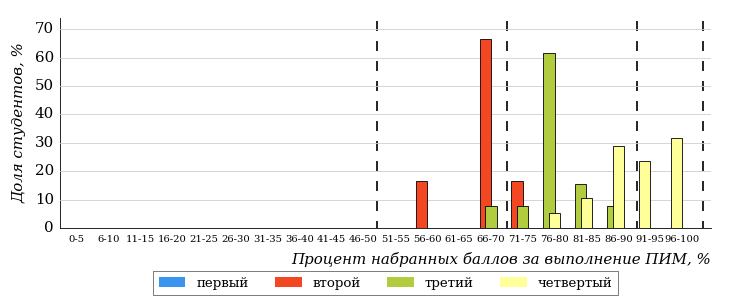 
Рисунок 3.40 – Распределение результатов тестирования студентов образовательных организаций – участников проекта, реализующих программы СПО,
по уровням обученности в соответствии
с процентом набранных баллов за выполнение ПИМ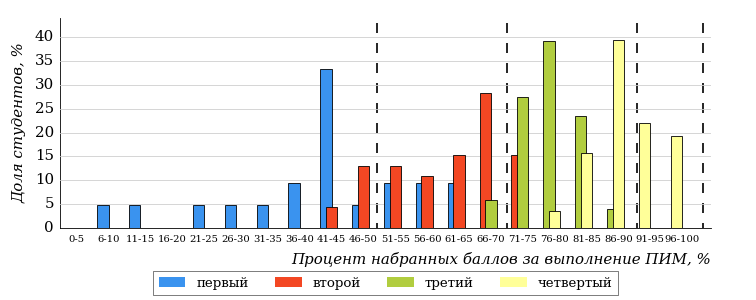 Диаграммы (рисунки 3.39 и 3.40) позволяют провести экспресс-оценку результатов тестирования студентов специальности ссуза: сопоставить набранные баллы за выполнение ПИМ с уровнем обученности, а также провести сравнение результатов тестирования студентов ссуза по специальности «Автоматизация технологических процессов и производств (по отраслям)» с результатами по данным показателям этой же специальности образовательных организаций – участников проекта, реализующих программы СПО.На оси абсцисс показан процент набранных баллов за выполнение ПИМ и выделена интервальная шкала по данному показателю: [0%; 50%),
[50%; 70%), [70%; 90%), [90%; 100%]. Столбцы различного цвета указывают на долю студентов, находящихся соответственно на первом, втором, третьем и четвертом уровнях обученности.ПРИМЕЧАНИЕ:Предложенная шкала носит рекомендательный характер и может быть использована как дополнение к построению общего рейтинга результатов тестирования.Специальность 15.02.08 «Технология машиностроения»Результаты тестирования студентов ссуза и образовательных организаций – участников проекта, реализующих программы СПО, специальности «Технология машиностроения» по показателю «Доля студентов по проценту набранных баллов за выполнение ПИМ» представлены на рисунке 3.41.
Рисунок 3.41 – Распределение результатов тестирования студентов ссуза
с наложением на общий результат образовательных организаций – участников проекта, реализующих программы СПО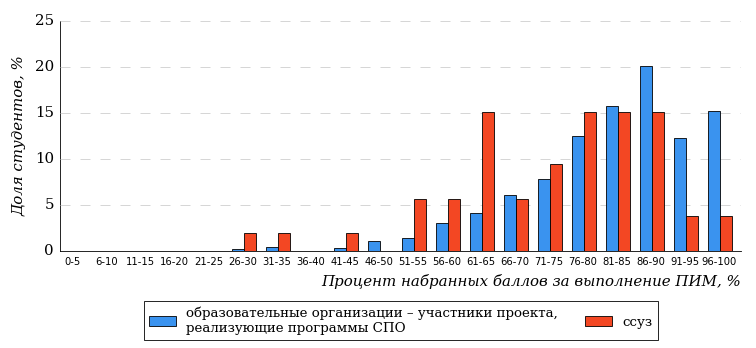 Распределение результатов тестирования студентов ссуза и образовательных организаций – участников проекта, реализующих программы СПО, по показателю «Доля студентов на уровне обученности не ниже второго» в соответствии с моделью оценки результатов обучения представлено на рисунке 3.42.Рисунок 3.42 – Диаграмма распределения результатов тестирования студентовКак видно из рисунка 3.42, доля студентов специальности «Технология машиностроения» на уровне обученности не ниже второго, составляет 94%, а доля студентов данной специальности образовательных организаций – участников проекта, реализующих программы СПО – 97%.На диаграмме (рисунок 3.43) темным столбиком отмечен результат по показателю «Доля студентов на уровне обученности не ниже второго» для специальности «Технология машиностроения» ссуза на фоне образовательных организаций – участников проекта, реализующих программы СПО, реализующих данную специальность (в рамках ФЭПО-38).
Рисунок 3.43 – Диаграмма ранжирования образовательных организаций – участников проекта, реализующих программы СПО,
по показателю «Доля студентов на уровне обученности не ниже второго»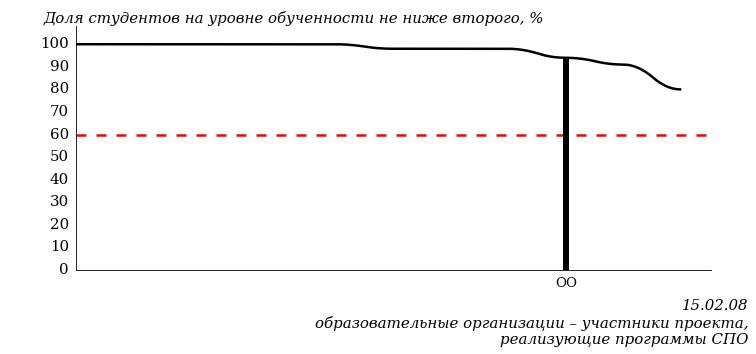 ПРИМЕЧАНИЕ:Фон образовательных организаций – участников проекта, реализующих программы СПО, не приводится, если их количество по данной специальности не превышает 5.На рисунке 3.43 красной линией показан критерий оценки результатов обучения «60% студентов на уровне обученности не ниже второго».На диаграмме (рисунок 3.44) представлено распределение студентов ссуза специальности «Технология машиностроения» по уровням обученности в соответствии с процентом набранных баллов по результатам выполнения ПИМ.
Рисунок 3.44 – Распределение результатов тестирования студентов ссуза
по уровням обученности в соответствии
с процентом набранных баллов за выполнение ПИМ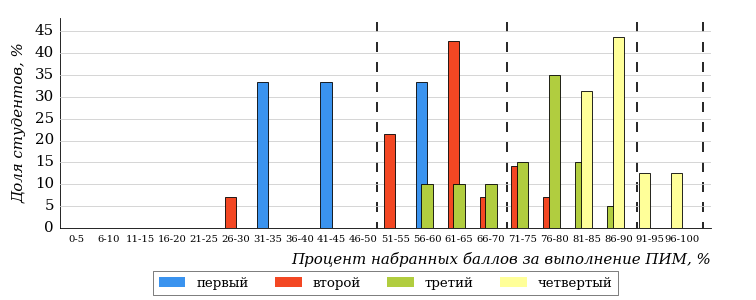 
Рисунок 3.45 – Распределение результатов тестирования студентов образовательных организаций – участников проекта, реализующих программы СПО,
по уровням обученности в соответствии
с процентом набранных баллов за выполнение ПИМ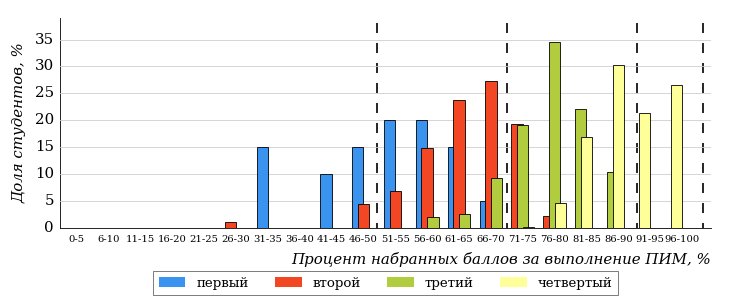 Диаграммы (рисунки 3.44 и 3.45) позволяют провести экспресс-оценку результатов тестирования студентов специальности ссуза: сопоставить набранные баллы за выполнение ПИМ с уровнем обученности, а также провести сравнение результатов тестирования студентов ссуза по специальности «Технология машиностроения» с результатами по данным показателям этой же специальности образовательных организаций – участников проекта, реализующих программы СПО.На оси абсцисс показан процент набранных баллов за выполнение ПИМ и выделена интервальная шкала по данному показателю: [0%; 50%),
[50%; 70%), [70%; 90%), [90%; 100%]. Столбцы различного цвета указывают на долю студентов, находящихся соответственно на первом, втором, третьем и четвертом уровнях обученности.ПРИМЕЧАНИЕ:Предложенная шкала носит рекомендательный характер и может быть использована как дополнение к построению общего рейтинга результатов тестирования.Специальность 15.02.12 «Монтаж, техническое обслуживание и ремонт промышленного оборудования (по отраслям)»Результаты тестирования студентов ссуза и образовательных организаций – участников проекта, реализующих программы СПО, специальности «Монтаж, техническое обслуживание и ремонт промышленного оборудования (по отраслям)» по показателю «Доля студентов по проценту набранных баллов за выполнение ПИМ» представлены на рисунке 3.46.
Рисунок 3.46 – Распределение результатов тестирования студентов ссуза
с наложением на общий результат образовательных организаций – участников проекта, реализующих программы СПО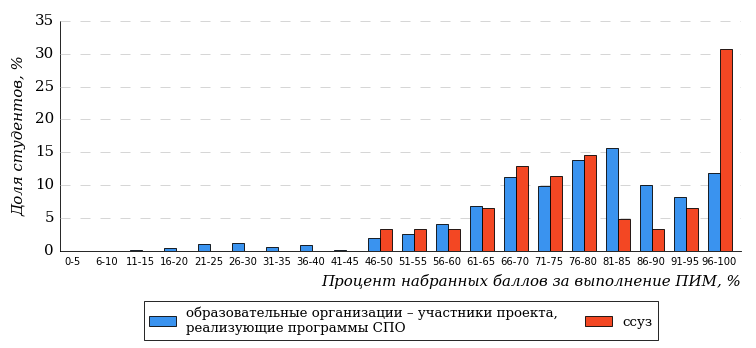 Распределение результатов тестирования студентов ссуза и образовательных организаций – участников проекта, реализующих программы СПО, по показателю «Доля студентов на уровне обученности не ниже второго» в соответствии с моделью оценки результатов обучения представлено на рисунке 3.47.Рисунок 3.47 – Диаграмма распределения результатов тестирования студентовКак видно из рисунка 3.47, доля студентов специальности «Монтаж, техническое обслуживание и ремонт промышленного оборудования (по отраслям)» на уровне обученности не ниже второго, составляет 91%, а доля студентов данной специальности образовательных организаций – участников проекта, реализующих программы СПО – 92%.На диаграмме (рисунок 3.48) темным столбиком отмечен результат по показателю «Доля студентов на уровне обученности не ниже второго» для специальности «Монтаж, техническое обслуживание и ремонт промышленного оборудования (по отраслям)» ссуза на фоне образовательных организаций – участников проекта, реализующих программы СПО, реализующих данную специальность (в рамках ФЭПО-38).
Рисунок 3.48 – Диаграмма ранжирования образовательных организаций – участников проекта, реализующих программы СПО,
по показателю «Доля студентов на уровне обученности не ниже второго»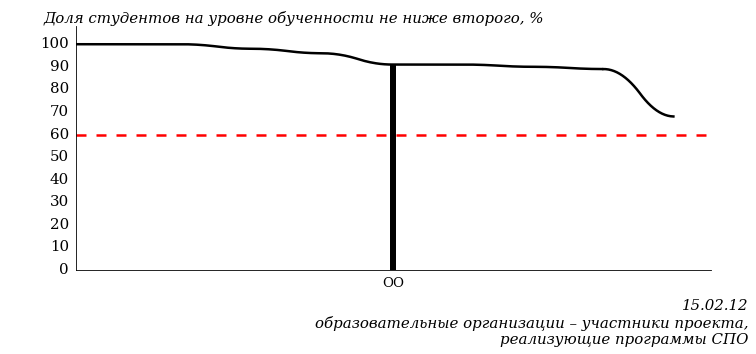 ПРИМЕЧАНИЕ:Фон образовательных организаций – участников проекта, реализующих программы СПО, не приводится, если их количество по данной специальности не превышает 5.На рисунке 3.48 красной линией показан критерий оценки результатов обучения «60% студентов на уровне обученности не ниже второго».На диаграмме (рисунок 3.49) представлено распределение студентов ссуза специальности «Монтаж, техническое обслуживание и ремонт промышленного оборудования (по отраслям)» по уровням обученности в соответствии с процентом набранных баллов по результатам выполнения ПИМ.
Рисунок 3.49 – Распределение результатов тестирования студентов ссуза
по уровням обученности в соответствии
с процентом набранных баллов за выполнение ПИМ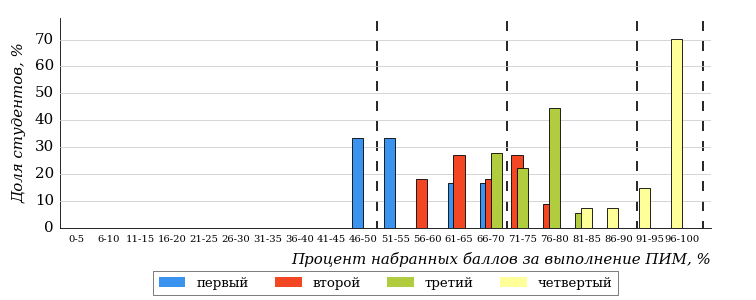 
Рисунок 3.50 – Распределение результатов тестирования студентов образовательных организаций – участников проекта, реализующих программы СПО,
по уровням обученности в соответствии
с процентом набранных баллов за выполнение ПИМ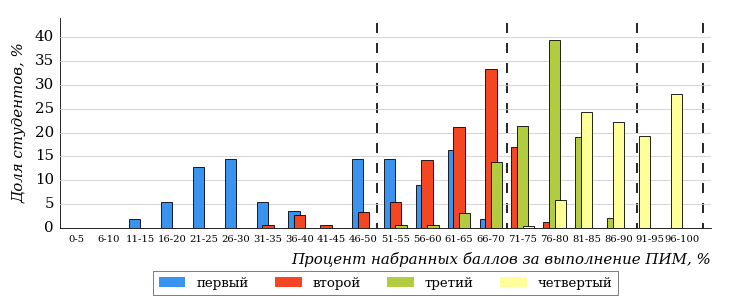 Диаграммы (рисунки 3.49 и 3.50) позволяют провести экспресс-оценку результатов тестирования студентов специальности ссуза: сопоставить набранные баллы за выполнение ПИМ с уровнем обученности, а также провести сравнение результатов тестирования студентов ссуза по специальности «Монтаж, техническое обслуживание и ремонт промышленного оборудования (по отраслям)» с результатами по данным показателям этой же специальности образовательных организаций – участников проекта, реализующих программы СПО.На оси абсцисс показан процент набранных баллов за выполнение ПИМ и выделена интервальная шкала по данному показателю: [0%; 50%),
[50%; 70%), [70%; 90%), [90%; 100%]. Столбцы различного цвета указывают на долю студентов, находящихся соответственно на первом, втором, третьем и четвертом уровнях обученности.ПРИМЕЧАНИЕ:Предложенная шкала носит рекомендательный характер и может быть использована как дополнение к построению общего рейтинга результатов тестирования.Специальность 18.02.07 «Технология производства и переработки пластических масс и эластомеров»Результаты тестирования студентов ссуза и образовательных организаций – участников проекта, реализующих программы СПО, специальности «Технология производства и переработки пластических масс и эластомеров» по показателю «Доля студентов по проценту набранных баллов за выполнение ПИМ» представлены на рисунке 3.51.
Рисунок 3.51 – Распределение результатов тестирования студентов ссуза
с наложением на общий результат образовательных организаций – участников проекта, реализующих программы СПО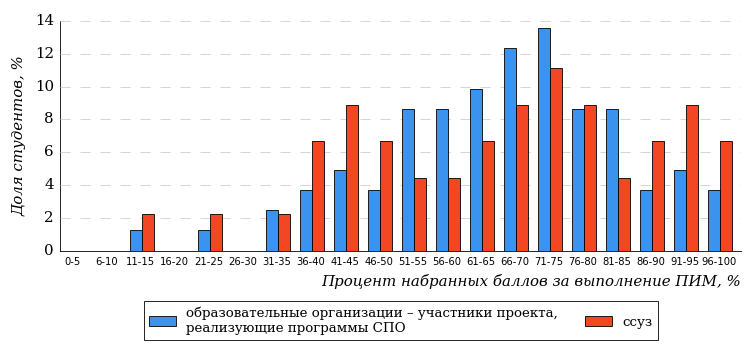 Распределение результатов тестирования студентов ссуза и образовательных организаций – участников проекта, реализующих программы СПО, по показателю «Доля студентов на уровне обученности не ниже второго» в соответствии с моделью оценки результатов обучения представлено на рисунке 3.52.Рисунок 3.52 – Диаграмма распределения результатов тестирования студентовКак видно из рисунка 3.52, доля студентов специальности «Технология производства и переработки пластических масс и эластомеров» на уровне обученности не ниже второго, составляет 87%, а доля студентов данной специальности образовательных организаций – участников проекта, реализующих программы СПО – 91%.На диаграмме (рисунок 3.53) темным столбиком отмечен результат по показателю «Доля студентов на уровне обученности не ниже второго» для специальности «Технология производства и переработки пластических масс и эластомеров» ссуза на фоне образовательных организаций – участников проекта, реализующих программы СПО, реализующих данную специальность (в рамках ФЭПО-38).
Рисунок 3.53 – Диаграмма ранжирования образовательных организаций – участников проекта, реализующих программы СПО,
по показателю «Доля студентов на уровне обученности не ниже второго»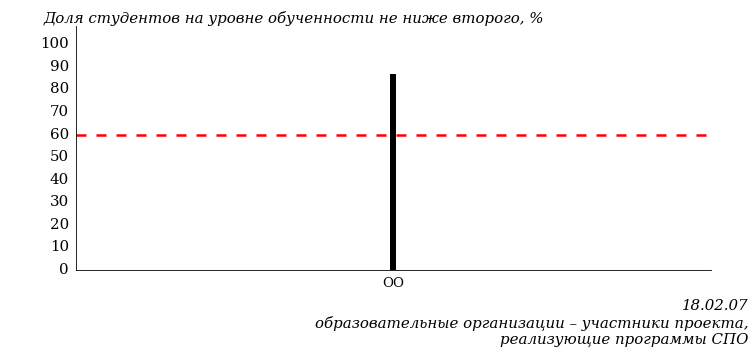 ПРИМЕЧАНИЕ:Фон образовательных организаций – участников проекта, реализующих программы СПО, не приводится, если их количество по данной специальности не превышает 5.На рисунке 3.53 красной линией показан критерий оценки результатов обучения «60% студентов на уровне обученности не ниже второго».На диаграмме (рисунок 3.54) представлено распределение студентов ссуза специальности «Технология производства и переработки пластических масс и эластомеров» по уровням обученности в соответствии с процентом набранных баллов по результатам выполнения ПИМ.
Рисунок 3.54 – Распределение результатов тестирования студентов ссуза
по уровням обученности в соответствии
с процентом набранных баллов за выполнение ПИМ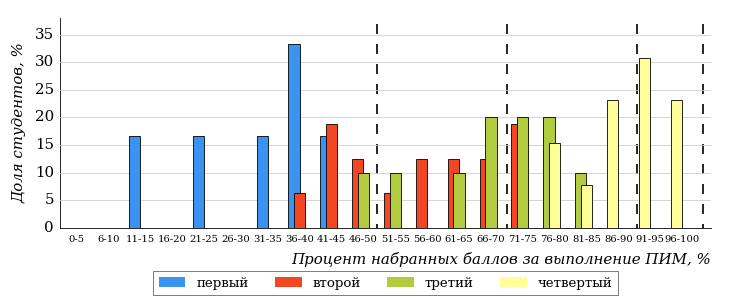 
Рисунок 3.55 – Распределение результатов тестирования студентов образовательных организаций – участников проекта, реализующих программы СПО,
по уровням обученности в соответствии
с процентом набранных баллов за выполнение ПИМ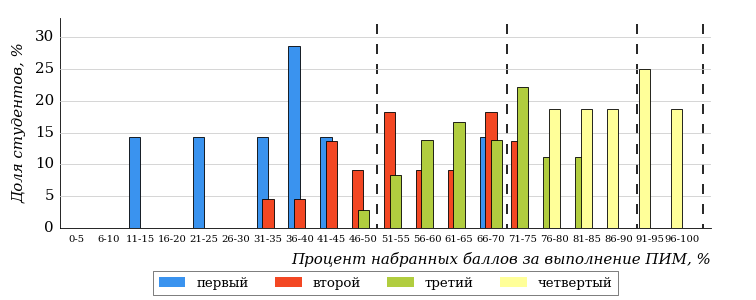 Диаграммы (рисунки 3.54 и 3.55) позволяют провести экспресс-оценку результатов тестирования студентов специальности ссуза: сопоставить набранные баллы за выполнение ПИМ с уровнем обученности, а также провести сравнение результатов тестирования студентов ссуза по специальности «Технология производства и переработки пластических масс и эластомеров» с результатами по данным показателям этой же специальности образовательных организаций – участников проекта, реализующих программы СПО.На оси абсцисс показан процент набранных баллов за выполнение ПИМ и выделена интервальная шкала по данному показателю: [0%; 50%),
[50%; 70%), [70%; 90%), [90%; 100%]. Столбцы различного цвета указывают на долю студентов, находящихся соответственно на первом, втором, третьем и четвертом уровнях обученности.ПРИМЕЧАНИЕ:Предложенная шкала носит рекомендательный характер и может быть использована как дополнение к построению общего рейтинга результатов тестирования.Специальность 19.02.02 «Технология хранения и переработки зерна»Результаты тестирования студентов ссуза и образовательных организаций – участников проекта, реализующих программы СПО, специальности «Технология хранения и переработки зерна» по показателю «Доля студентов по проценту набранных баллов за выполнение ПИМ» представлены на рисунке 3.56.
Рисунок 3.56 – Распределение результатов тестирования студентов ссуза
с наложением на общий результат образовательных организаций – участников проекта, реализующих программы СПО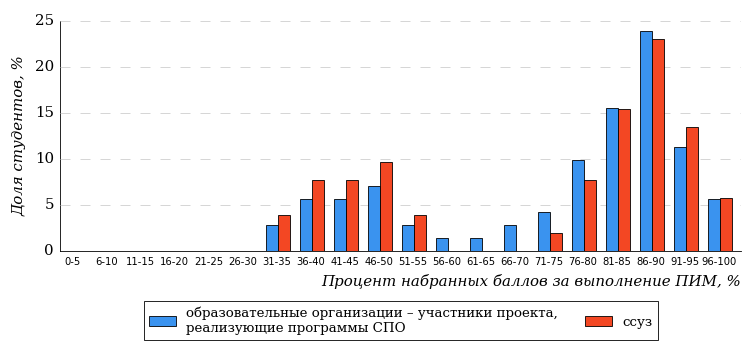 Распределение результатов тестирования студентов ссуза и образовательных организаций – участников проекта, реализующих программы СПО, по показателю «Доля студентов на уровне обученности не ниже второго» в соответствии с моделью оценки результатов обучения представлено на рисунке 3.57.Рисунок 3.57 – Диаграмма распределения результатов тестирования студентовКак видно из рисунка 3.57, доля студентов специальности «Технология хранения и переработки зерна» на уровне обученности не ниже второго, составляет 77%, а доля студентов данной специальности образовательных организаций – участников проекта, реализующих программы СПО – 83%.На диаграмме (рисунок 3.58) темным столбиком отмечен результат по показателю «Доля студентов на уровне обученности не ниже второго» для специальности «Технология хранения и переработки зерна» ссуза на фоне образовательных организаций – участников проекта, реализующих программы СПО, реализующих данную специальность (в рамках ФЭПО-38).
Рисунок 3.58 – Диаграмма ранжирования образовательных организаций – участников проекта, реализующих программы СПО,
по показателю «Доля студентов на уровне обученности не ниже второго»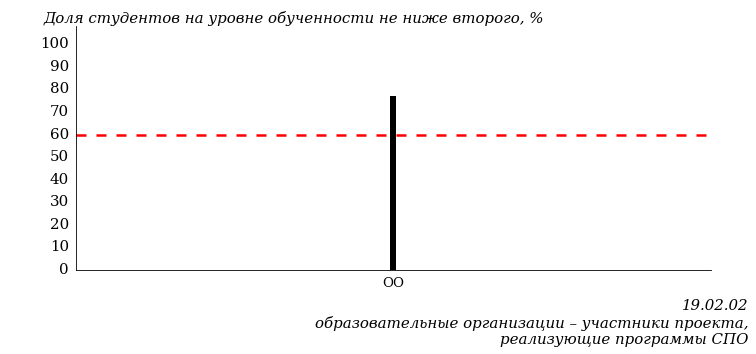 ПРИМЕЧАНИЕ:Фон образовательных организаций – участников проекта, реализующих программы СПО, не приводится, если их количество по данной специальности не превышает 5.На рисунке 3.58 красной линией показан критерий оценки результатов обучения «60% студентов на уровне обученности не ниже второго».На диаграмме (рисунок 3.59) представлено распределение студентов ссуза специальности «Технология хранения и переработки зерна» по уровням обученности в соответствии с процентом набранных баллов по результатам выполнения ПИМ.
Рисунок 3.59 – Распределение результатов тестирования студентов ссуза
по уровням обученности в соответствии
с процентом набранных баллов за выполнение ПИМ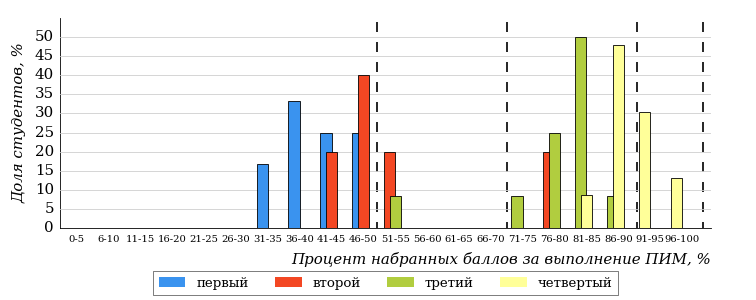 
Рисунок 3.60 – Распределение результатов тестирования студентов образовательных организаций – участников проекта, реализующих программы СПО,
по уровням обученности в соответствии
с процентом набранных баллов за выполнение ПИМ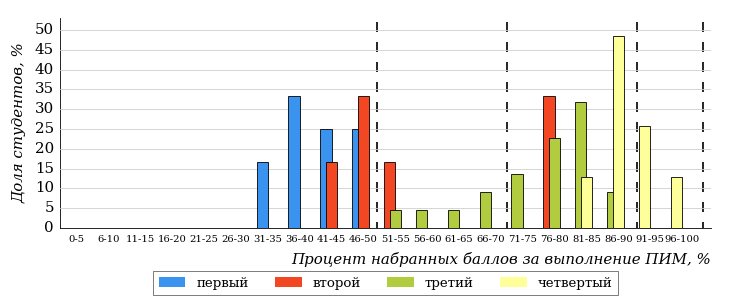 Диаграммы (рисунки 3.59 и 3.60) позволяют провести экспресс-оценку результатов тестирования студентов специальности ссуза: сопоставить набранные баллы за выполнение ПИМ с уровнем обученности, а также провести сравнение результатов тестирования студентов ссуза по специальности «Технология хранения и переработки зерна» с результатами по данным показателям этой же специальности образовательных организаций – участников проекта, реализующих программы СПО.На оси абсцисс показан процент набранных баллов за выполнение ПИМ и выделена интервальная шкала по данному показателю: [0%; 50%),
[50%; 70%), [70%; 90%), [90%; 100%]. Столбцы различного цвета указывают на долю студентов, находящихся соответственно на первом, втором, третьем и четвертом уровнях обученности.ПРИМЕЧАНИЕ:Предложенная шкала носит рекомендательный характер и может быть использована как дополнение к построению общего рейтинга результатов тестирования.Специальность 19.02.03 «Технология хлеба, кондитерских и макаронных изделий»Результаты тестирования студентов ссуза и образовательных организаций – участников проекта, реализующих программы СПО, специальности «Технология хлеба, кондитерских и макаронных изделий» по показателю «Доля студентов по проценту набранных баллов за выполнение ПИМ» представлены на рисунке 3.61.
Рисунок 3.61 – Распределение результатов тестирования студентов ссуза
с наложением на общий результат образовательных организаций – участников проекта, реализующих программы СПО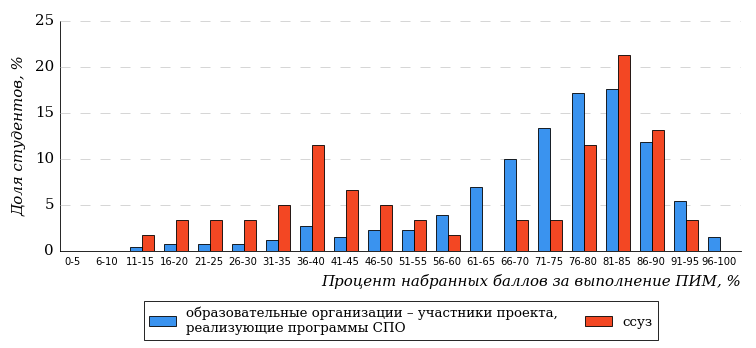 Распределение результатов тестирования студентов ссуза и образовательных организаций – участников проекта, реализующих программы СПО, по показателю «Доля студентов на уровне обученности не ниже второго» в соответствии с моделью оценки результатов обучения представлено на рисунке 3.62.Рисунок 3.62 – Диаграмма распределения результатов тестирования студентовКак видно из рисунка 3.62, доля студентов специальности «Технология хлеба, кондитерских и макаронных изделий» на уровне обученности не ниже второго, составляет 57%, а доля студентов данной специальности образовательных организаций – участников проекта, реализующих программы СПО – 87%.На диаграмме (рисунок 3.63) темным столбиком отмечен результат по показателю «Доля студентов на уровне обученности не ниже второго» для специальности «Технология хлеба, кондитерских и макаронных изделий» ссуза на фоне образовательных организаций – участников проекта, реализующих программы СПО, реализующих данную специальность (в рамках ФЭПО-38).
Рисунок 3.63 – Диаграмма ранжирования образовательных организаций – участников проекта, реализующих программы СПО,
по показателю «Доля студентов на уровне обученности не ниже второго»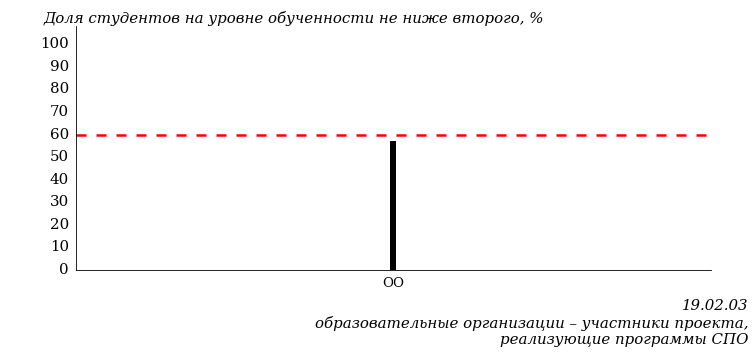 ПРИМЕЧАНИЕ:Фон образовательных организаций – участников проекта, реализующих программы СПО, не приводится, если их количество по данной специальности не превышает 5.На рисунке 3.63 красной линией показан критерий оценки результатов обучения «60% студентов на уровне обученности не ниже второго».На диаграмме (рисунок 3.64) представлено распределение студентов ссуза специальности «Технология хлеба, кондитерских и макаронных изделий» по уровням обученности в соответствии с процентом набранных баллов по результатам выполнения ПИМ.
Рисунок 3.64 – Распределение результатов тестирования студентов ссуза
по уровням обученности в соответствии
с процентом набранных баллов за выполнение ПИМ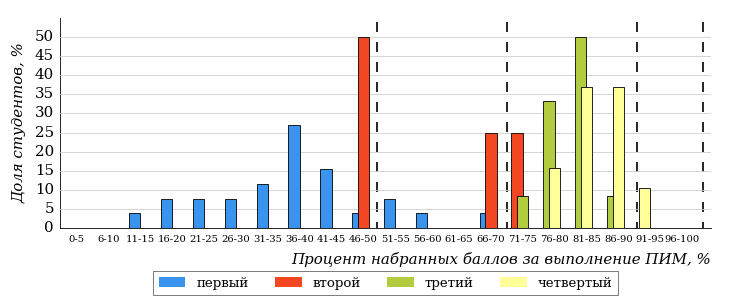 
Рисунок 3.65 – Распределение результатов тестирования студентов образовательных организаций – участников проекта, реализующих программы СПО,
по уровням обученности в соответствии
с процентом набранных баллов за выполнение ПИМ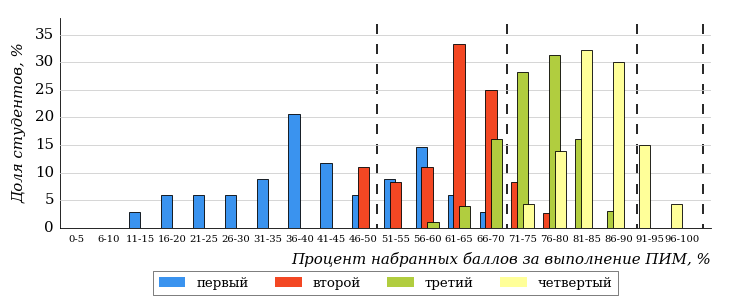 Диаграммы (рисунки 3.64 и 3.65) позволяют провести экспресс-оценку результатов тестирования студентов специальности ссуза: сопоставить набранные баллы за выполнение ПИМ с уровнем обученности, а также провести сравнение результатов тестирования студентов ссуза по специальности «Технология хлеба, кондитерских и макаронных изделий» с результатами по данным показателям этой же специальности образовательных организаций – участников проекта, реализующих программы СПО.На оси абсцисс показан процент набранных баллов за выполнение ПИМ и выделена интервальная шкала по данному показателю: [0%; 50%),
[50%; 70%), [70%; 90%), [90%; 100%]. Столбцы различного цвета указывают на долю студентов, находящихся соответственно на первом, втором, третьем и четвертом уровнях обученности.ПРИМЕЧАНИЕ:Предложенная шкала носит рекомендательный характер и может быть использована как дополнение к построению общего рейтинга результатов тестирования.Специальность 23.02.07 «Техническое обслуживание и ремонт двигателей, систем и агрегатов автомобилей»Результаты тестирования студентов ссуза и образовательных организаций – участников проекта, реализующих программы СПО, специальности «Техническое обслуживание и ремонт двигателей, систем и агрегатов автомобилей» по показателю «Доля студентов по проценту набранных баллов за выполнение ПИМ» представлены на рисунке 3.66.
Рисунок 3.66 – Распределение результатов тестирования студентов ссуза
с наложением на общий результат образовательных организаций – участников проекта, реализующих программы СПО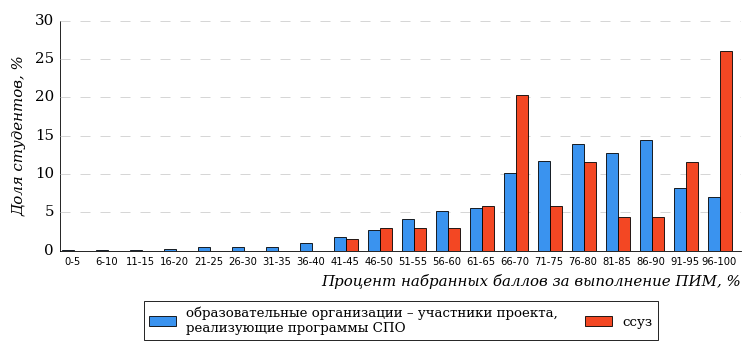 Распределение результатов тестирования студентов ссуза и образовательных организаций – участников проекта, реализующих программы СПО, по показателю «Доля студентов на уровне обученности не ниже второго» в соответствии с моделью оценки результатов обучения представлено на рисунке 3.67.Рисунок 3.67 – Диаграмма распределения результатов тестирования студентовКак видно из рисунка 3.67, доля студентов специальности «Техническое обслуживание и ремонт двигателей, систем и агрегатов автомобилей» на уровне обученности не ниже второго, составляет 93%, а доля студентов данной специальности образовательных организаций – участников проекта, реализующих программы СПО – 92%.На диаграмме (рисунок 3.68) темным столбиком отмечен результат по показателю «Доля студентов на уровне обученности не ниже второго» для специальности «Техническое обслуживание и ремонт двигателей, систем и агрегатов автомобилей» ссуза на фоне образовательных организаций – участников проекта, реализующих программы СПО, реализующих данную специальность (в рамках ФЭПО-38).
Рисунок 3.68 – Диаграмма ранжирования образовательных организаций – участников проекта, реализующих программы СПО,
по показателю «Доля студентов на уровне обученности не ниже второго»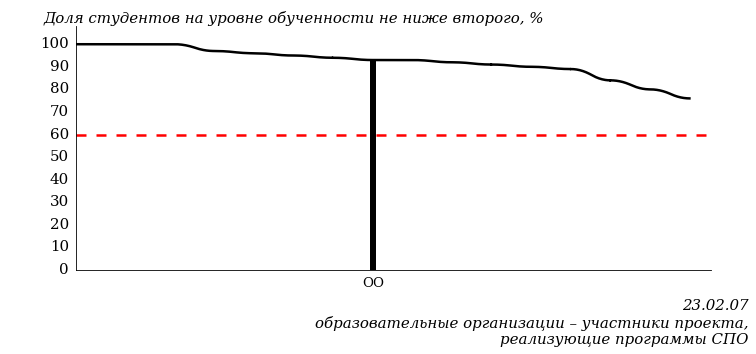 ПРИМЕЧАНИЕ:Фон образовательных организаций – участников проекта, реализующих программы СПО, не приводится, если их количество по данной специальности не превышает 5.На рисунке 3.68 красной линией показан критерий оценки результатов обучения «60% студентов на уровне обученности не ниже второго».На диаграмме (рисунок 3.69) представлено распределение студентов ссуза специальности «Техническое обслуживание и ремонт двигателей, систем и агрегатов автомобилей» по уровням обученности в соответствии с процентом набранных баллов по результатам выполнения ПИМ.
Рисунок 3.69 – Распределение результатов тестирования студентов ссуза
по уровням обученности в соответствии
с процентом набранных баллов за выполнение ПИМ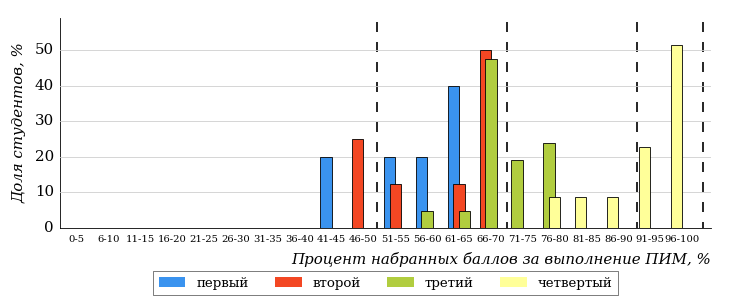 
Рисунок 3.70 – Распределение результатов тестирования студентов образовательных организаций – участников проекта, реализующих программы СПО,
по уровням обученности в соответствии
с процентом набранных баллов за выполнение ПИМ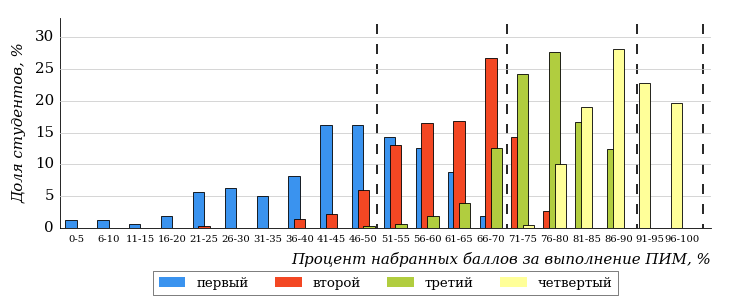 Диаграммы (рисунки 3.69 и 3.70) позволяют провести экспресс-оценку результатов тестирования студентов специальности ссуза: сопоставить набранные баллы за выполнение ПИМ с уровнем обученности, а также провести сравнение результатов тестирования студентов ссуза по специальности «Техническое обслуживание и ремонт двигателей, систем и агрегатов автомобилей» с результатами по данным показателям этой же специальности образовательных организаций – участников проекта, реализующих программы СПО.На оси абсцисс показан процент набранных баллов за выполнение ПИМ и выделена интервальная шкала по данному показателю: [0%; 50%),
[50%; 70%), [70%; 90%), [90%; 100%]. Столбцы различного цвета указывают на долю студентов, находящихся соответственно на первом, втором, третьем и четвертом уровнях обученности.ПРИМЕЧАНИЕ:Предложенная шкала носит рекомендательный характер и может быть использована как дополнение к построению общего рейтинга результатов тестирования.Специальность 35.02.03 «Технология деревообработки»Результаты тестирования студентов ссуза и образовательных организаций – участников проекта, реализующих программы СПО, специальности «Технология деревообработки» по показателю «Доля студентов по проценту набранных баллов за выполнение ПИМ» представлены на рисунке 3.71.
Рисунок 3.71 – Распределение результатов тестирования студентов ссуза
с наложением на общий результат образовательных организаций – участников проекта, реализующих программы СПО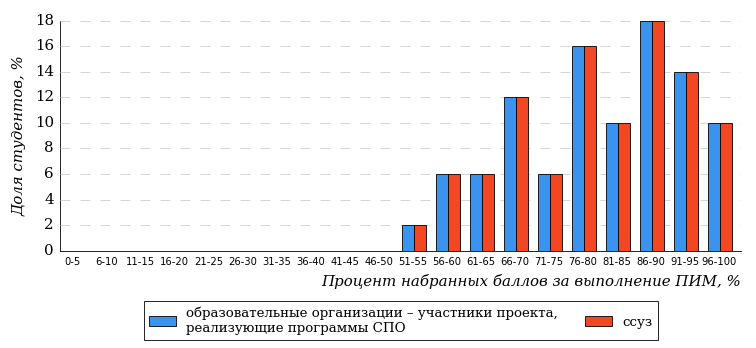 Распределение результатов тестирования студентов ссуза и образовательных организаций – участников проекта, реализующих программы СПО, по показателю «Доля студентов на уровне обученности не ниже второго» в соответствии с моделью оценки результатов обучения представлено на рисунке 3.72.Рисунок 3.72 – Диаграмма распределения результатов тестирования студентовКак видно из рисунка 3.72, доля студентов специальности «Технология деревообработки» на уровне обученности не ниже второго, составляет 96%, а доля студентов данной специальности образовательных организаций – участников проекта, реализующих программы СПО – 96%.На диаграмме (рисунок 3.73) темным столбиком отмечен результат по показателю «Доля студентов на уровне обученности не ниже второго» для специальности «Технология деревообработки» ссуза на фоне образовательных организаций – участников проекта, реализующих программы СПО, реализующих данную специальность (в рамках ФЭПО-38).
Рисунок 3.73 – Диаграмма ранжирования образовательных организаций – участников проекта, реализующих программы СПО,
по показателю «Доля студентов на уровне обученности не ниже второго»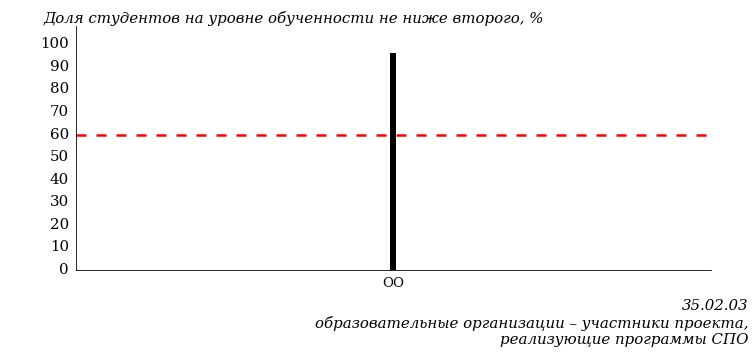 ПРИМЕЧАНИЕ:Фон образовательных организаций – участников проекта, реализующих программы СПО, не приводится, если их количество по данной специальности не превышает 5.На рисунке 3.73 красной линией показан критерий оценки результатов обучения «60% студентов на уровне обученности не ниже второго».На диаграмме (рисунок 3.74) представлено распределение студентов ссуза специальности «Технология деревообработки» по уровням обученности в соответствии с процентом набранных баллов по результатам выполнения ПИМ.
Рисунок 3.74 – Распределение результатов тестирования студентов ссуза
по уровням обученности в соответствии
с процентом набранных баллов за выполнение ПИМ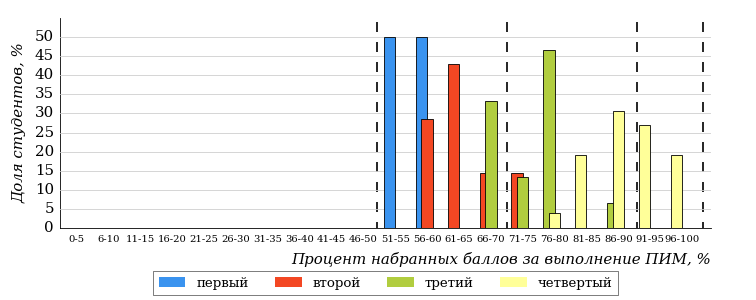 
Рисунок 3.75 – Распределение результатов тестирования студентов образовательных организаций – участников проекта, реализующих программы СПО,
по уровням обученности в соответствии
с процентом набранных баллов за выполнение ПИМДиаграммы (рисунки 3.74 и 3.75) позволяют провести экспресс-оценку результатов тестирования студентов специальности ссуза: сопоставить набранные баллы за выполнение ПИМ с уровнем обученности, а также провести сравнение результатов тестирования студентов ссуза по специальности «Технология деревообработки» с результатами по данным показателям этой же специальности образовательных организаций – участников проекта, реализующих программы СПО.На оси абсцисс показан процент набранных баллов за выполнение ПИМ и выделена интервальная шкала по данному показателю: [0%; 50%),
[50%; 70%), [70%; 90%), [90%; 100%]. Столбцы различного цвета указывают на долю студентов, находящихся соответственно на первом, втором, третьем и четвертом уровнях обученности.ПРИМЕЧАНИЕ:Предложенная шкала носит рекомендательный характер и может быть использована как дополнение к построению общего рейтинга результатов тестирования.Специальность 35.02.08 «Электротехнические системы в агропромышленном комплексе (АПК) [Электрификация и автоматизация сельского хозяйства]»Результаты тестирования студентов ссуза и образовательных организаций – участников проекта, реализующих программы СПО, специальности «Электротехнические системы в агропромышленном комплексе (АПК) [Электрификация и автоматизация сельского хозяйства]» по показателю «Доля студентов по проценту набранных баллов за выполнение ПИМ» представлены на рисунке 3.76.
Рисунок 3.76 – Распределение результатов тестирования студентов ссуза
с наложением на общий результат образовательных организаций – участников проекта, реализующих программы СПО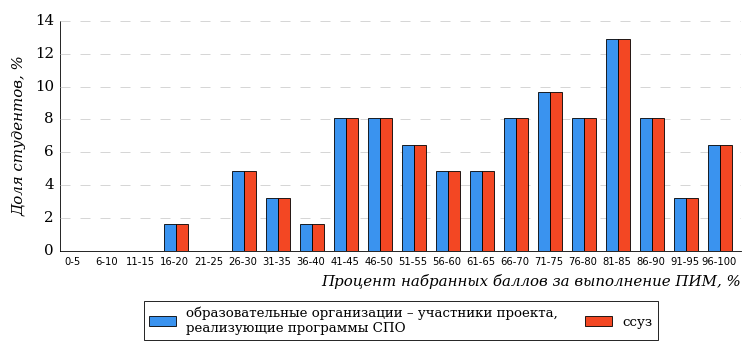 Распределение результатов тестирования студентов ссуза и образовательных организаций – участников проекта, реализующих программы СПО, по показателю «Доля студентов на уровне обученности не ниже второго» в соответствии с моделью оценки результатов обучения представлено на рисунке 3.77.Рисунок 3.77 – Диаграмма распределения результатов тестирования студентовКак видно из рисунка 3.77, доля студентов специальности «Электротехнические системы в агропромышленном комплексе (АПК) [Электрификация и автоматизация сельского хозяйства]» на уровне обученности не ниже второго, составляет 79%, а доля студентов данной специальности образовательных организаций – участников проекта, реализующих программы СПО – 79%.На диаграмме (рисунок 3.78) темным столбиком отмечен результат по показателю «Доля студентов на уровне обученности не ниже второго» для специальности «Электротехнические системы в агропромышленном комплексе (АПК) [Электрификация и автоматизация сельского хозяйства]» ссуза на фоне образовательных организаций – участников проекта, реализующих программы СПО, реализующих данную специальность (в рамках ФЭПО-38).
Рисунок 3.78 – Диаграмма ранжирования образовательных организаций – участников проекта, реализующих программы СПО,
по показателю «Доля студентов на уровне обученности не ниже второго»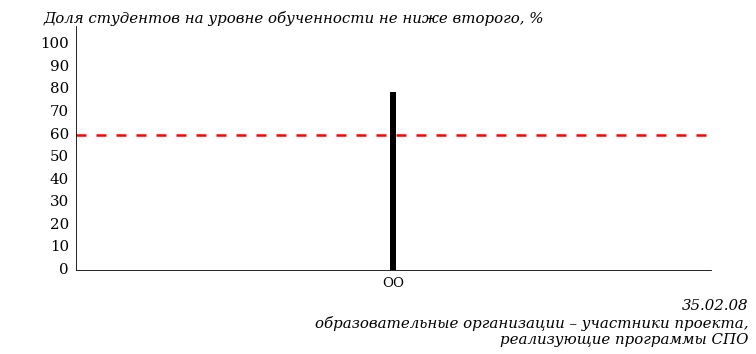 ПРИМЕЧАНИЕ:Фон образовательных организаций – участников проекта, реализующих программы СПО, не приводится, если их количество по данной специальности не превышает 5.На рисунке 3.78 красной линией показан критерий оценки результатов обучения «60% студентов на уровне обученности не ниже второго».На диаграмме (рисунок 3.79) представлено распределение студентов ссуза специальности «Электротехнические системы в агропромышленном комплексе (АПК) [Электрификация и автоматизация сельского хозяйства]» по уровням обученности в соответствии с процентом набранных баллов по результатам выполнения ПИМ.
Рисунок 3.79 – Распределение результатов тестирования студентов ссуза
по уровням обученности в соответствии
с процентом набранных баллов за выполнение ПИМ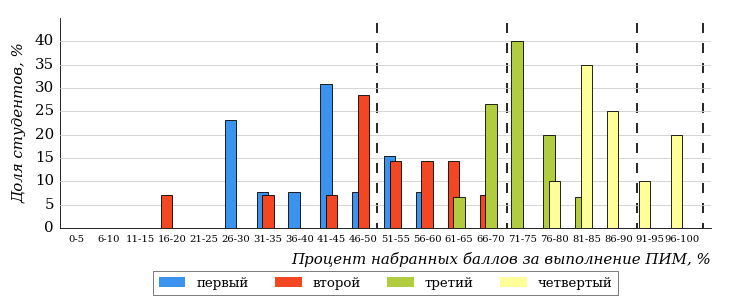 
Рисунок 3.80 – Распределение результатов тестирования студентов образовательных организаций – участников проекта, реализующих программы СПО,
по уровням обученности в соответствии
с процентом набранных баллов за выполнение ПИМДиаграммы (рисунки 3.79 и 3.80) позволяют провести экспресс-оценку результатов тестирования студентов специальности ссуза: сопоставить набранные баллы за выполнение ПИМ с уровнем обученности, а также провести сравнение результатов тестирования студентов ссуза по специальности «Электротехнические системы в агропромышленном комплексе (АПК) [Электрификация и автоматизация сельского хозяйства]» с результатами по данным показателям этой же специальности образовательных организаций – участников проекта, реализующих программы СПО.На оси абсцисс показан процент набранных баллов за выполнение ПИМ и выделена интервальная шкала по данному показателю: [0%; 50%),
[50%; 70%), [70%; 90%), [90%; 100%]. Столбцы различного цвета указывают на долю студентов, находящихся соответственно на первом, втором, третьем и четвертом уровнях обученности.ПРИМЕЧАНИЕ:Предложенная шкала носит рекомендательный характер и может быть использована как дополнение к построению общего рейтинга результатов тестирования.Специальность 35.02.16 «Эксплуатация и ремонт сельскохозяйственной техники и оборудования»Результаты тестирования студентов ссуза и образовательных организаций – участников проекта, реализующих программы СПО, специальности «Эксплуатация и ремонт сельскохозяйственной техники и оборудования» по показателю «Доля студентов по проценту набранных баллов за выполнение ПИМ» представлены на рисунке 3.81.
Рисунок 3.81 – Распределение результатов тестирования студентов ссуза
с наложением на общий результат образовательных организаций – участников проекта, реализующих программы СПО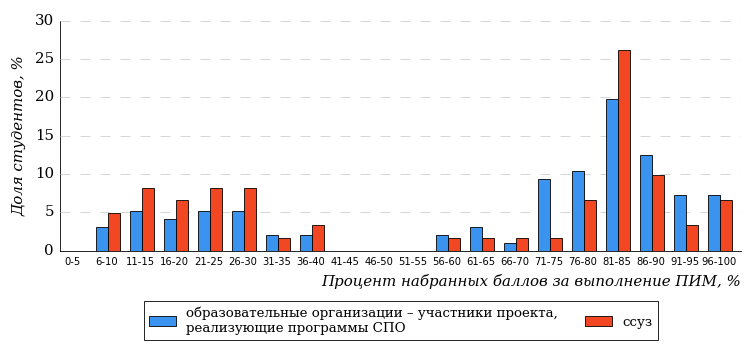 Распределение результатов тестирования студентов ссуза и образовательных организаций – участников проекта, реализующих программы СПО, по показателю «Доля студентов на уровне обученности не ниже второго» в соответствии с моделью оценки результатов обучения представлено на рисунке 3.82.Рисунок 3.82 – Диаграмма распределения результатов тестирования студентовКак видно из рисунка 3.82, доля студентов специальности «Эксплуатация и ремонт сельскохозяйственной техники и оборудования» на уровне обученности не ниже второго, составляет 59%, а доля студентов данной специальности образовательных организаций – участников проекта, реализующих программы СПО – 73%.На диаграмме (рисунок 3.83) темным столбиком отмечен результат по показателю «Доля студентов на уровне обученности не ниже второго» для специальности «Эксплуатация и ремонт сельскохозяйственной техники и оборудования» ссуза на фоне образовательных организаций – участников проекта, реализующих программы СПО, реализующих данную специальность (в рамках ФЭПО-38).
Рисунок 3.83 – Диаграмма ранжирования образовательных организаций – участников проекта, реализующих программы СПО,
по показателю «Доля студентов на уровне обученности не ниже второго»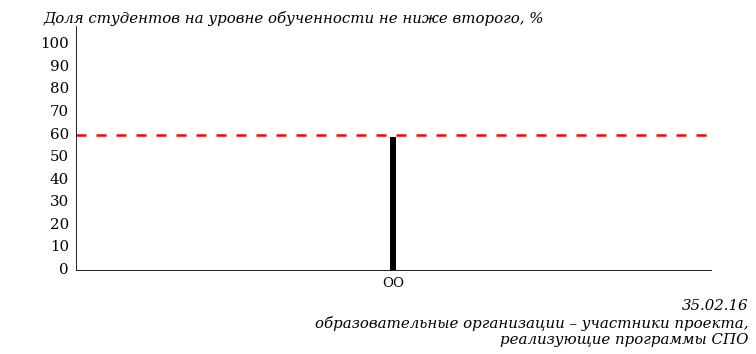 ПРИМЕЧАНИЕ:Фон образовательных организаций – участников проекта, реализующих программы СПО, не приводится, если их количество по данной специальности не превышает 5.На рисунке 3.83 красной линией показан критерий оценки результатов обучения «60% студентов на уровне обученности не ниже второго».На диаграмме (рисунок 3.84) представлено распределение студентов ссуза специальности «Эксплуатация и ремонт сельскохозяйственной техники и оборудования» по уровням обученности в соответствии с процентом набранных баллов по результатам выполнения ПИМ.
Рисунок 3.84 – Распределение результатов тестирования студентов ссуза
по уровням обученности в соответствии
с процентом набранных баллов за выполнение ПИМ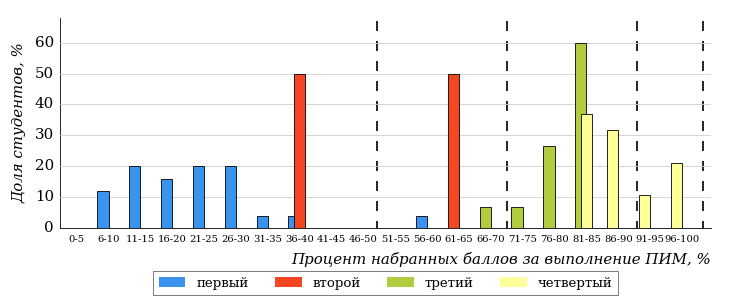 
Рисунок 3.85 – Распределение результатов тестирования студентов образовательных организаций – участников проекта, реализующих программы СПО,
по уровням обученности в соответствии
с процентом набранных баллов за выполнение ПИМ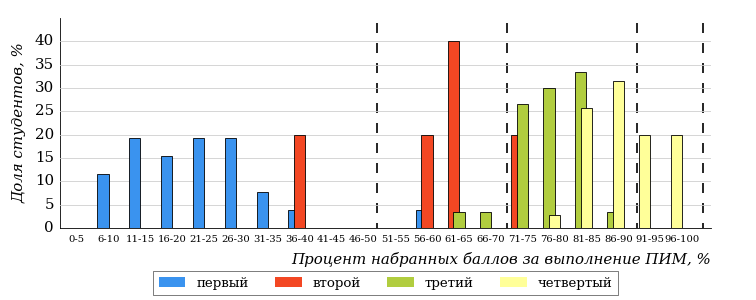 Диаграммы (рисунки 3.84 и 3.85) позволяют провести экспресс-оценку результатов тестирования студентов специальности ссуза: сопоставить набранные баллы за выполнение ПИМ с уровнем обученности, а также провести сравнение результатов тестирования студентов ссуза по специальности «Эксплуатация и ремонт сельскохозяйственной техники и оборудования» с результатами по данным показателям этой же специальности образовательных организаций – участников проекта, реализующих программы СПО.На оси абсцисс показан процент набранных баллов за выполнение ПИМ и выделена интервальная шкала по данному показателю: [0%; 50%),
[50%; 70%), [70%; 90%), [90%; 100%]. Столбцы различного цвета указывают на долю студентов, находящихся соответственно на первом, втором, третьем и четвертом уровнях обученности.ПРИМЕЧАНИЕ:Предложенная шкала носит рекомендательный характер и может быть использована как дополнение к построению общего рейтинга результатов тестирования.Специальность 38.02.01 «Экономика и бухгалтерский учет (по отраслям)»Результаты тестирования студентов ссуза и образовательных организаций – участников проекта, реализующих программы СПО, специальности «Экономика и бухгалтерский учет (по отраслям)» по показателю «Доля студентов по проценту набранных баллов за выполнение ПИМ» представлены на рисунке 3.86.
Рисунок 3.86 – Распределение результатов тестирования студентов ссуза
с наложением на общий результат образовательных организаций – участников проекта, реализующих программы СПО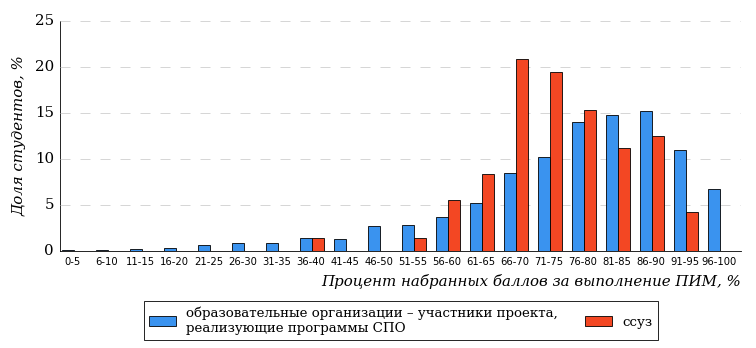 Распределение результатов тестирования студентов ссуза и образовательных организаций – участников проекта, реализующих программы СПО, по показателю «Доля студентов на уровне обученности не ниже второго» в соответствии с моделью оценки результатов обучения представлено на рисунке 3.87.Рисунок 3.87 – Диаграмма распределения результатов тестирования студентовКак видно из рисунка 3.87, доля студентов специальности «Экономика и бухгалтерский учет (по отраслям)» на уровне обученности не ниже второго, составляет 98%, а доля студентов данной специальности образовательных организаций – участников проекта, реализующих программы СПО – 93%.На диаграмме (рисунок 3.88) темным столбиком отмечен результат по показателю «Доля студентов на уровне обученности не ниже второго» для специальности «Экономика и бухгалтерский учет (по отраслям)» ссуза на фоне образовательных организаций – участников проекта, реализующих программы СПО, реализующих данную специальность (в рамках ФЭПО-38).
Рисунок 3.88 – Диаграмма ранжирования образовательных организаций – участников проекта, реализующих программы СПО,
по показателю «Доля студентов на уровне обученности не ниже второго»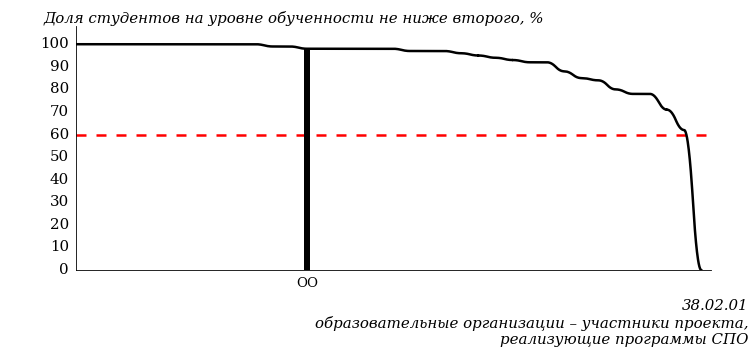 ПРИМЕЧАНИЕ:Фон образовательных организаций – участников проекта, реализующих программы СПО, не приводится, если их количество по данной специальности не превышает 5.На рисунке 3.88 красной линией показан критерий оценки результатов обучения «60% студентов на уровне обученности не ниже второго».На диаграмме (рисунок 3.89) представлено распределение студентов ссуза специальности «Экономика и бухгалтерский учет (по отраслям)» по уровням обученности в соответствии с процентом набранных баллов по результатам выполнения ПИМ.
Рисунок 3.89 – Распределение результатов тестирования студентов ссуза
по уровням обученности в соответствии
с процентом набранных баллов за выполнение ПИМ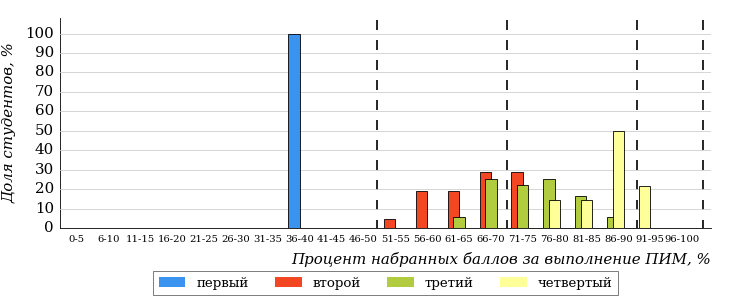 
Рисунок 3.90 – Распределение результатов тестирования студентов образовательных организаций – участников проекта, реализующих программы СПО,
по уровням обученности в соответствии
с процентом набранных баллов за выполнение ПИМ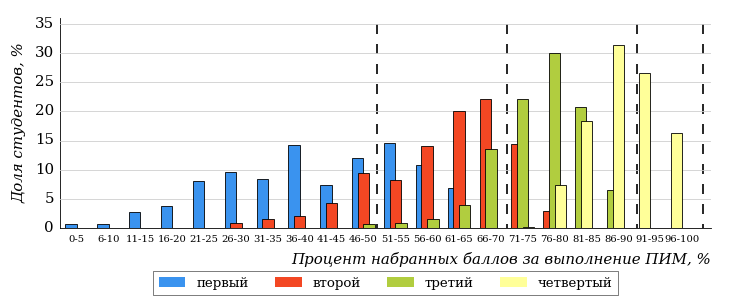 Диаграммы (рисунки 3.89 и 3.90) позволяют провести экспресс-оценку результатов тестирования студентов специальности ссуза: сопоставить набранные баллы за выполнение ПИМ с уровнем обученности, а также провести сравнение результатов тестирования студентов ссуза по специальности «Экономика и бухгалтерский учет (по отраслям)» с результатами по данным показателям этой же специальности образовательных организаций – участников проекта, реализующих программы СПО.На оси абсцисс показан процент набранных баллов за выполнение ПИМ и выделена интервальная шкала по данному показателю: [0%; 50%),
[50%; 70%), [70%; 90%), [90%; 100%]. Столбцы различного цвета указывают на долю студентов, находящихся соответственно на первом, втором, третьем и четвертом уровнях обученности.ПРИМЕЧАНИЕ:Предложенная шкала носит рекомендательный характер и может быть использована как дополнение к построению общего рейтинга результатов тестирования.Специальность 38.02.05 «Товароведение и экспертиза качества потребительских товаров»Результаты тестирования студентов ссуза и образовательных организаций – участников проекта, реализующих программы СПО, специальности «Товароведение и экспертиза качества потребительских товаров» по показателю «Доля студентов по проценту набранных баллов за выполнение ПИМ» представлены на рисунке 3.91.
Рисунок 3.91 – Распределение результатов тестирования студентов ссуза
с наложением на общий результат образовательных организаций – участников проекта, реализующих программы СПО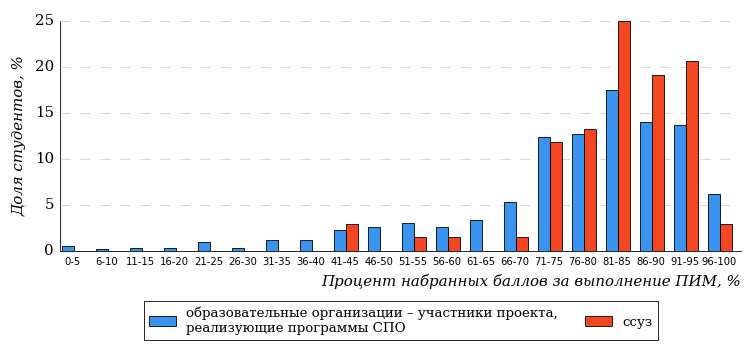 Распределение результатов тестирования студентов ссуза и образовательных организаций – участников проекта, реализующих программы СПО, по показателю «Доля студентов на уровне обученности не ниже второго» в соответствии с моделью оценки результатов обучения представлено на рисунке 3.92.Рисунок 3.92 – Диаграмма распределения результатов тестирования студентовКак видно из рисунка 3.92, доля студентов специальности «Товароведение и экспертиза качества потребительских товаров» на уровне обученности не ниже второго, составляет 96%, а доля студентов данной специальности образовательных организаций – участников проекта, реализующих программы СПО – 89%.На диаграмме (рисунок 3.93) темным столбиком отмечен результат по показателю «Доля студентов на уровне обученности не ниже второго» для специальности «Товароведение и экспертиза качества потребительских товаров» ссуза на фоне образовательных организаций – участников проекта, реализующих программы СПО, реализующих данную специальность (в рамках ФЭПО-38).
Рисунок 3.93 – Диаграмма ранжирования образовательных организаций – участников проекта, реализующих программы СПО,
по показателю «Доля студентов на уровне обученности не ниже второго»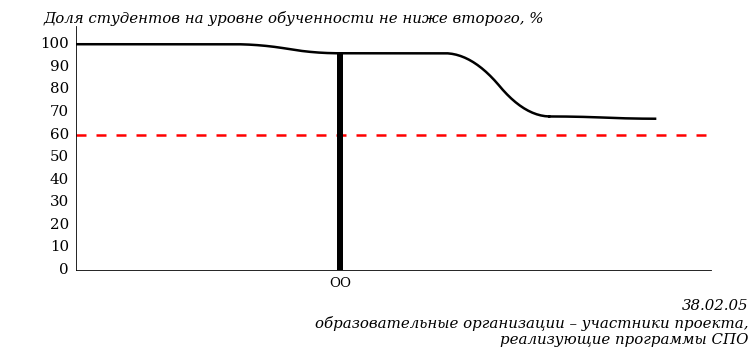 ПРИМЕЧАНИЕ:Фон образовательных организаций – участников проекта, реализующих программы СПО, не приводится, если их количество по данной специальности не превышает 5.На рисунке 3.93 красной линией показан критерий оценки результатов обучения «60% студентов на уровне обученности не ниже второго».На диаграмме (рисунок 3.94) представлено распределение студентов ссуза специальности «Товароведение и экспертиза качества потребительских товаров» по уровням обученности в соответствии с процентом набранных баллов по результатам выполнения ПИМ.
Рисунок 3.94 – Распределение результатов тестирования студентов ссуза
по уровням обученности в соответствии
с процентом набранных баллов за выполнение ПИМ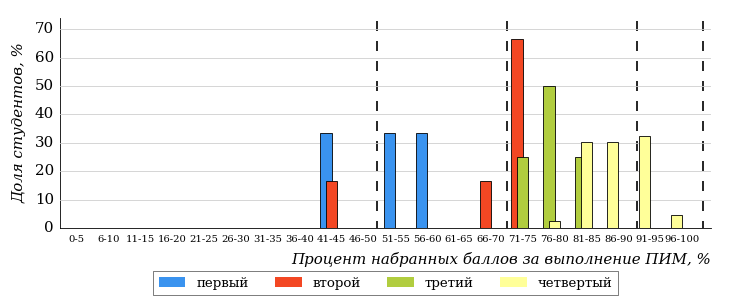 
Рисунок 3.95 – Распределение результатов тестирования студентов образовательных организаций – участников проекта, реализующих программы СПО,
по уровням обученности в соответствии
с процентом набранных баллов за выполнение ПИМ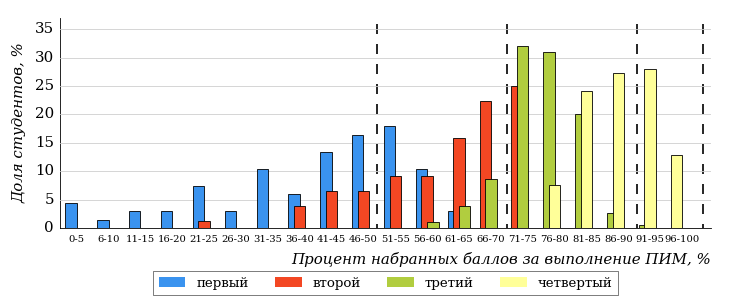 Диаграммы (рисунки 3.94 и 3.95) позволяют провести экспресс-оценку результатов тестирования студентов специальности ссуза: сопоставить набранные баллы за выполнение ПИМ с уровнем обученности, а также провести сравнение результатов тестирования студентов ссуза по специальности «Товароведение и экспертиза качества потребительских товаров» с результатами по данным показателям этой же специальности образовательных организаций – участников проекта, реализующих программы СПО.На оси абсцисс показан процент набранных баллов за выполнение ПИМ и выделена интервальная шкала по данному показателю: [0%; 50%),
[50%; 70%), [70%; 90%), [90%; 100%]. Столбцы различного цвета указывают на долю студентов, находящихся соответственно на первом, втором, третьем и четвертом уровнях обученности.ПРИМЕЧАНИЕ:Предложенная шкала носит рекомендательный характер и может быть использована как дополнение к построению общего рейтинга результатов тестирования.Специальность 40.02.01 «Право и организация социального обеспечения»Результаты тестирования студентов ссуза и образовательных организаций – участников проекта, реализующих программы СПО, специальности «Право и организация социального обеспечения» по показателю «Доля студентов по проценту набранных баллов за выполнение ПИМ» представлены на рисунке 3.96.
Рисунок 3.96 – Распределение результатов тестирования студентов ссуза
с наложением на общий результат образовательных организаций – участников проекта, реализующих программы СПО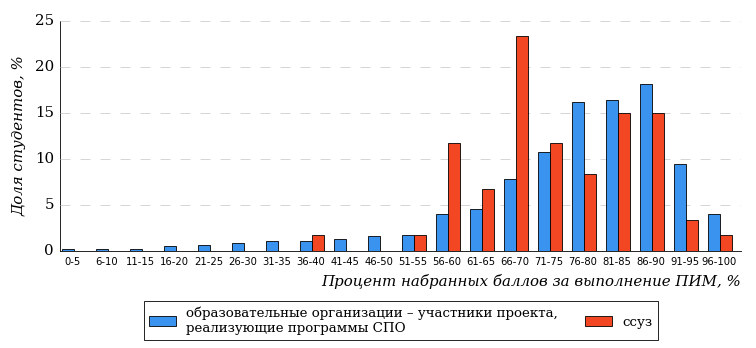 Распределение результатов тестирования студентов ссуза и образовательных организаций – участников проекта, реализующих программы СПО, по показателю «Доля студентов на уровне обученности не ниже второго» в соответствии с моделью оценки результатов обучения представлено на рисунке 3.97.Рисунок 3.97 – Диаграмма распределения результатов тестирования студентовКак видно из рисунка 3.97, доля студентов специальности «Право и организация социального обеспечения» на уровне обученности не ниже второго, составляет 94%, а доля студентов данной специальности образовательных организаций – участников проекта, реализующих программы СПО – 91%.На диаграмме (рисунок 3.98) темным столбиком отмечен результат по показателю «Доля студентов на уровне обученности не ниже второго» для специальности «Право и организация социального обеспечения» ссуза на фоне образовательных организаций – участников проекта, реализующих программы СПО, реализующих данную специальность (в рамках ФЭПО-38).
Рисунок 3.98 – Диаграмма ранжирования образовательных организаций – участников проекта, реализующих программы СПО,
по показателю «Доля студентов на уровне обученности не ниже второго»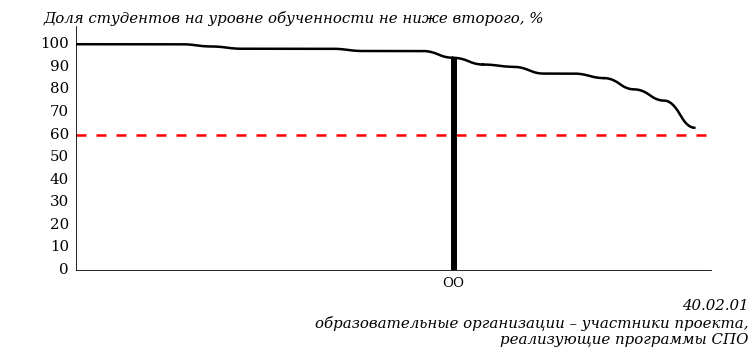 ПРИМЕЧАНИЕ:Фон образовательных организаций – участников проекта, реализующих программы СПО, не приводится, если их количество по данной специальности не превышает 5.На рисунке 3.98 красной линией показан критерий оценки результатов обучения «60% студентов на уровне обученности не ниже второго».На диаграмме (рисунок 3.99) представлено распределение студентов ссуза специальности «Право и организация социального обеспечения» по уровням обученности в соответствии с процентом набранных баллов по результатам выполнения ПИМ.
Рисунок 3.99 – Распределение результатов тестирования студентов ссуза
по уровням обученности в соответствии
с процентом набранных баллов за выполнение ПИМ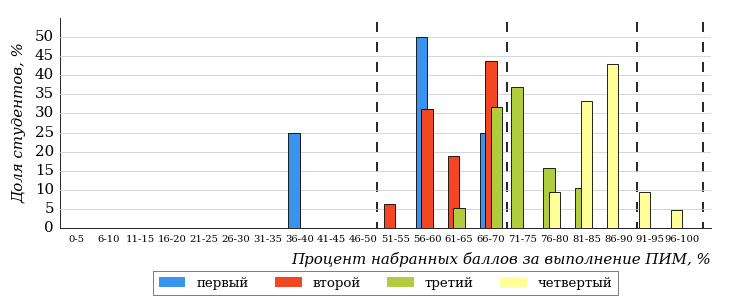 
Рисунок 3.100 – Распределение результатов тестирования студентов образовательных организаций – участников проекта, реализующих программы СПО,
по уровням обученности в соответствии
с процентом набранных баллов за выполнение ПИМ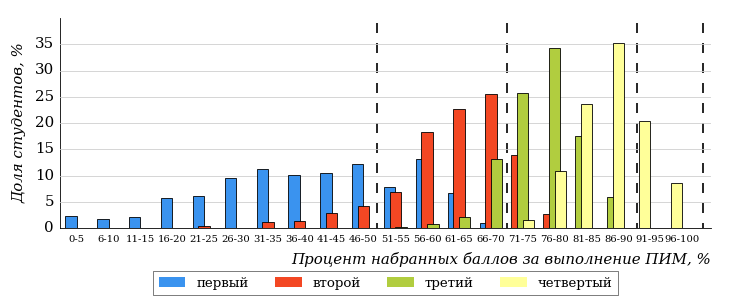 Диаграммы (рисунки 3.99 и 3.100) позволяют провести экспресс-оценку результатов тестирования студентов специальности ссуза: сопоставить набранные баллы за выполнение ПИМ с уровнем обученности, а также провести сравнение результатов тестирования студентов ссуза по специальности «Право и организация социального обеспечения» с результатами по данным показателям этой же специальности образовательных организаций – участников проекта, реализующих программы СПО.На оси абсцисс показан процент набранных баллов за выполнение ПИМ и выделена интервальная шкала по данному показателю: [0%; 50%),
[50%; 70%), [70%; 90%), [90%; 100%]. Столбцы различного цвета указывают на долю студентов, находящихся соответственно на первом, втором, третьем и четвертом уровнях обученности.ПРИМЕЧАНИЕ:Предложенная шкала носит рекомендательный характер и может быть использована как дополнение к построению общего рейтинга результатов тестирования.Специальность 54.02.01 «Дизайн (по отраслям)»Результаты тестирования студентов ссуза и образовательных организаций – участников проекта, реализующих программы СПО, специальности «Дизайн (по отраслям)» по показателю «Доля студентов по проценту набранных баллов за выполнение ПИМ» представлены на рисунке 3.101.
Рисунок 3.101 – Распределение результатов тестирования студентов ссуза
с наложением на общий результат образовательных организаций – участников проекта, реализующих программы СПО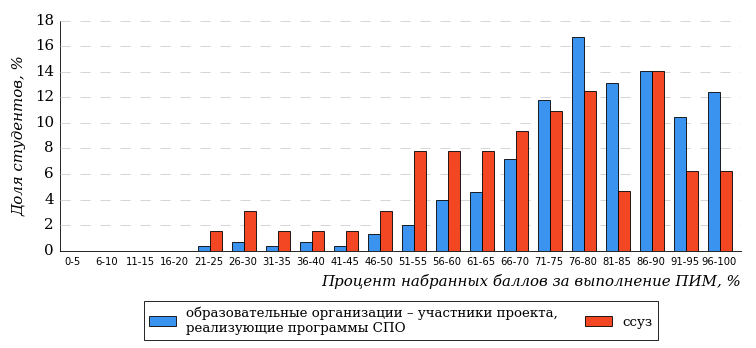 Распределение результатов тестирования студентов ссуза и образовательных организаций – участников проекта, реализующих программы СПО, по показателю «Доля студентов на уровне обученности не ниже второго» в соответствии с моделью оценки результатов обучения представлено на рисунке 3.102.Рисунок 3.102 – Диаграмма распределения результатов тестирования студентовКак видно из рисунка 3.102, доля студентов специальности «Дизайн (по отраслям)» на уровне обученности не ниже второго, составляет 83%, а доля студентов данной специальности образовательных организаций – участников проекта, реализующих программы СПО – 95%.На диаграмме (рисунок 3.103) темным столбиком отмечен результат по показателю «Доля студентов на уровне обученности не ниже второго» для специальности «Дизайн (по отраслям)» ссуза на фоне образовательных организаций – участников проекта, реализующих программы СПО, реализующих данную специальность (в рамках ФЭПО-38).
Рисунок 3.103 – Диаграмма ранжирования образовательных организаций – участников проекта, реализующих программы СПО,
по показателю «Доля студентов на уровне обученности не ниже второго»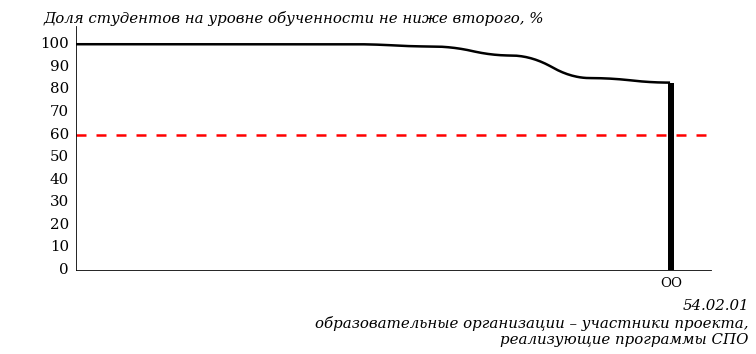 ПРИМЕЧАНИЕ:Фон образовательных организаций – участников проекта, реализующих программы СПО, не приводится, если их количество по данной специальности не превышает 5.На рисунке 3.103 красной линией показан критерий оценки результатов обучения «60% студентов на уровне обученности не ниже второго».На диаграмме (рисунок 3.104) представлено распределение студентов ссуза специальности «Дизайн (по отраслям)» по уровням обученности в соответствии с процентом набранных баллов по результатам выполнения ПИМ.
Рисунок 3.104 – Распределение результатов тестирования студентов ссуза
по уровням обученности в соответствии
с процентом набранных баллов за выполнение ПИМ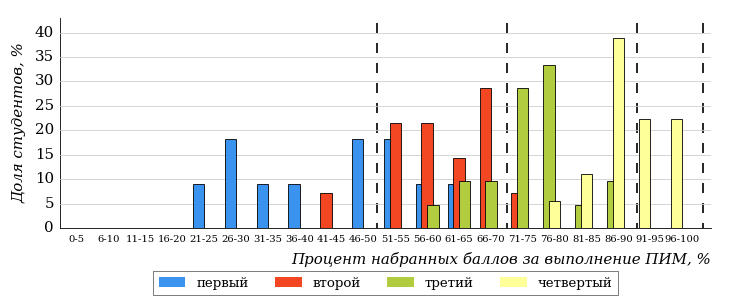 
Рисунок 3.105 – Распределение результатов тестирования студентов образовательных организаций – участников проекта, реализующих программы СПО,
по уровням обученности в соответствии
с процентом набранных баллов за выполнение ПИМ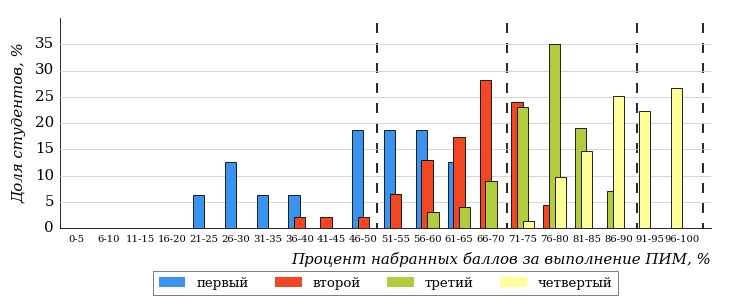 Диаграммы (рисунки 3.104 и 3.105) позволяют провести экспресс-оценку результатов тестирования студентов специальности ссуза: сопоставить набранные баллы за выполнение ПИМ с уровнем обученности, а также провести сравнение результатов тестирования студентов ссуза по специальности «Дизайн (по отраслям)» с результатами по данным показателям этой же специальности образовательных организаций – участников проекта, реализующих программы СПО.На оси абсцисс показан процент набранных баллов за выполнение ПИМ и выделена интервальная шкала по данному показателю: [0%; 50%),
[50%; 70%), [70%; 90%), [90%; 100%]. Столбцы различного цвета указывают на долю студентов, находящихся соответственно на первом, втором, третьем и четвертом уровнях обученности.ПРИМЕЧАНИЕ:Предложенная шкала носит рекомендательный характер и может быть использована как дополнение к построению общего рейтинга результатов тестирования.Результаты обучения студентов ссуза и образовательных организаций – участников проекта, реализующих программы СПО, по дисциплинамРезультаты обучения студентов ссуза и образовательных организаций – участников проекта, реализующих программы СПО, по дисциплинам циклов ГСЭ, МЕН, ПД СПО на основе предложенной модели оценки представлены в таблице 3.1.Для выборки студентов ссуза, обучающихся по отдельным специальностям, по каждой дисциплине указан процент студентов на уровне обученности не ниже второго.Для столбца «Дисциплина» таблицы 3.1 в приложении 1 отчета представлена информация о соответствии наименований дисциплин, имеющих одинаковую обобщенную структуру содержания ПИМ, но различающихся наименованием для разных образовательных программ.Таблица 3.1 – Результаты обучения студентов ссуза по дисциплинам (ФЭПО-38)ПРИМЕЧАНИЯ:1.	В таблице красным цветом выделена доля студентов на уровне обученности
не ниже второго, составляющая меньше 60%.2.	Знаком «*» отмечены результаты для выборки студентов менее 10 человек.3.	В таблице приведено наименование дисциплины, принятое в качестве основного (см. Приложение 1).Мониторинг результатов обучения студентов в рамках ФЭПО-34 – ФЭПО-38Мониторинг результатов обучения студентов ссуза и образовательных организаций – участников проекта, реализующих программы СПО, в целомРаспределение результатов обучения студентов ссуза и образовательных организаций – участников проекта, реализующих программы СПО, представлено на рисунке 4.1. На диаграмме показана доля студентов, находящихся соответственно на первом, втором, третьем и четвертом уровнях обученности.
Рисунок 4.1 – Диаграмма распределения результатов обучения студентов ссуза
и образовательных организаций – участников проекта, реализующих программы СПО,
по уровням обученности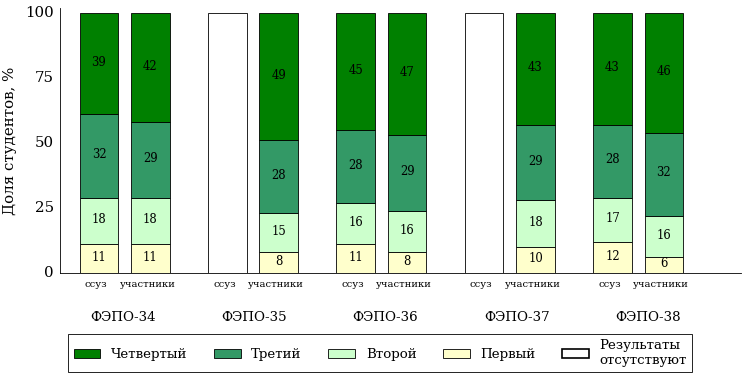 Доля студентов ссуза и образовательных организаций – участников проекта, реализующих программы СПО, находящихся на уровне обученности не ниже второго, за пять этапов (ФЭПО-34 – ФЭПО-38) приведена в таблице 4.1.Таблица 4.1 – Мониторинг результатов обучения студентовМониторинг результатов обучения студентов ссуза и образовательных организаций – участников проекта, реализующих программы СПОРаспределение результатов тестирования студентов ссуза и образовательных организаций – участников проекта, реализующих программы СПО, обучающихся по отдельным специальностям, представлено на рисунках 4.2-4.21. На диаграммах показана доля студентов, находящихся соответственно на первом, втором, третьем и четвертом уровнях обученности.Специальность 08.02.01 «Строительство и эксплуатация зданий и сооружений»
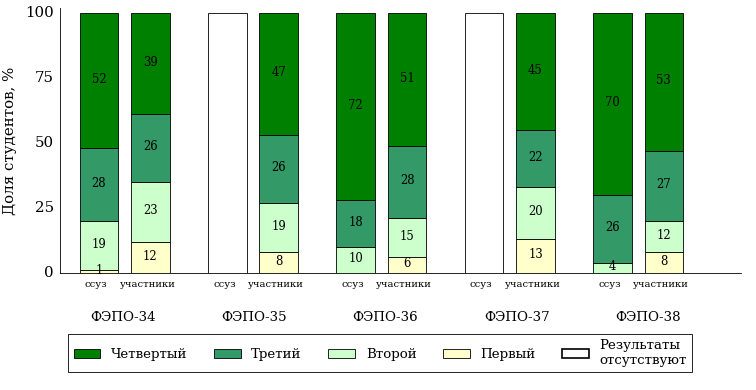 Рисунок 4.2 – Диаграмма распределения результатов обучения студентов ссуза
и образовательных организаций – участников проекта, реализующих программы СПО, по уровням обученностиСпециальность 08.02.07 «Монтаж и эксплуатация внутренних сантехнических устройств, кондиционирования воздуха и вентиляции»
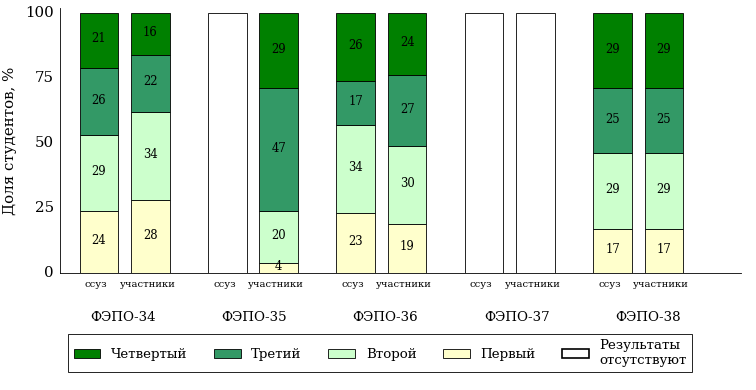 Рисунок 4.3 – Диаграмма распределения результатов обучения студентов ссуза
и образовательных организаций – участников проекта, реализующих программы СПО, по уровням обученностиСпециальность 08.02.08 «Монтаж и эксплуатация оборудования и систем газоснабжения»
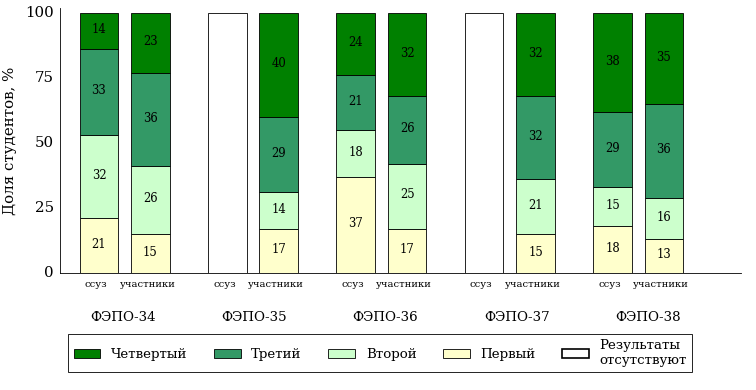 Рисунок 4.4 – Диаграмма распределения результатов обучения студентов ссуза
и образовательных организаций – участников проекта, реализующих программы СПО, по уровням обученностиСпециальность 09.02.07 «Информационные системы и программирование»
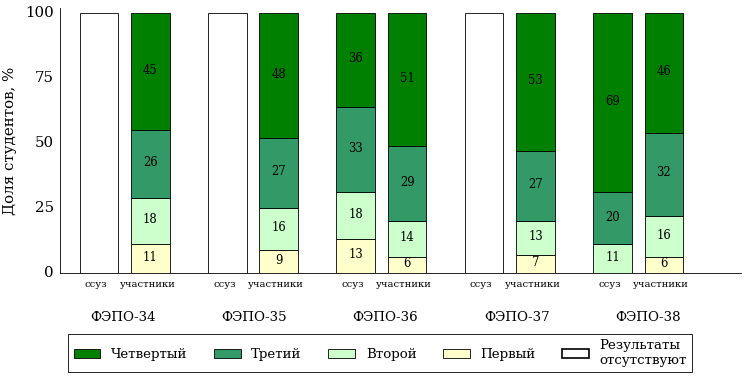 Рисунок 4.5 – Диаграмма распределения результатов обучения студентов ссуза
и образовательных организаций – участников проекта, реализующих программы СПО, по уровням обученностиСпециальность 11.02.02 «Техническое обслуживание и ремонт радиоэлектронной техники (по отраслям)»
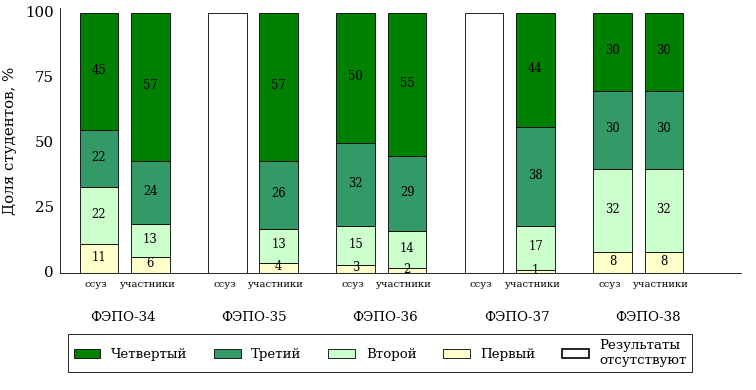 Рисунок 4.6 – Диаграмма распределения результатов обучения студентов ссуза
и образовательных организаций – участников проекта, реализующих программы СПО, по уровням обученностиСпециальность 13.02.11 «Техническая эксплуатация и обслуживание электрического и электромеханического оборудования (по отраслям)»
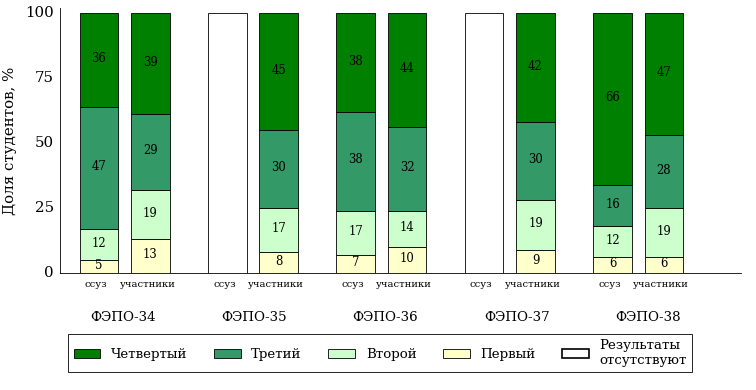 Рисунок 4.7 – Диаграмма распределения результатов обучения студентов ссуза
и образовательных организаций – участников проекта, реализующих программы СПО, по уровням обученностиСпециальность 15.02.07 «Автоматизация технологических процессов и производств (по отраслям)»
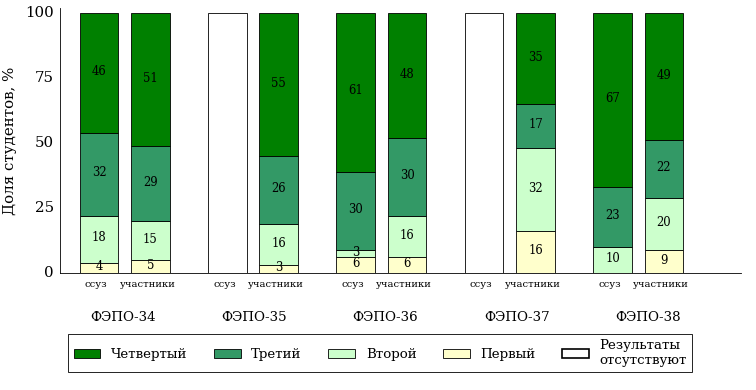 Рисунок 4.8 – Диаграмма распределения результатов обучения студентов ссуза
и образовательных организаций – участников проекта, реализующих программы СПО, по уровням обученностиСпециальность 15.02.08 «Технология машиностроения»
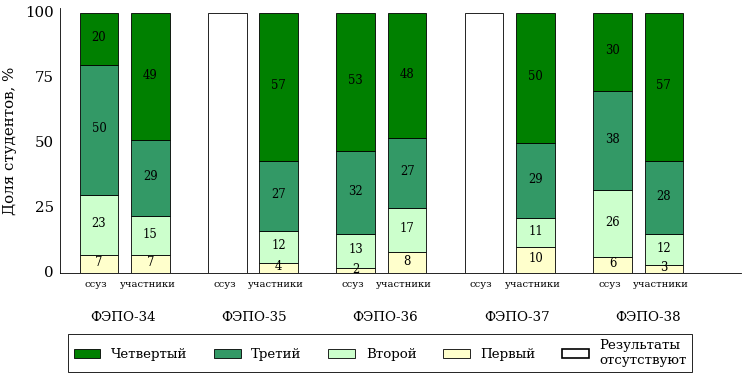 Рисунок 4.9 – Диаграмма распределения результатов обучения студентов ссуза
и образовательных организаций – участников проекта, реализующих программы СПО, по уровням обученностиСпециальность 15.02.12 «Монтаж, техническое обслуживание и ремонт промышленного оборудования (по отраслям)»
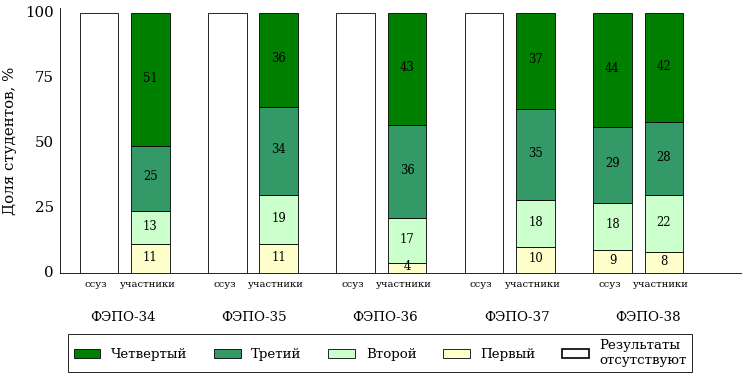 Рисунок 4.10 – Диаграмма распределения результатов обучения студентов ссуза
и образовательных организаций – участников проекта, реализующих программы СПО, по уровням обученностиСпециальность 18.02.07 «Технология производства и переработки пластических масс и эластомеров»
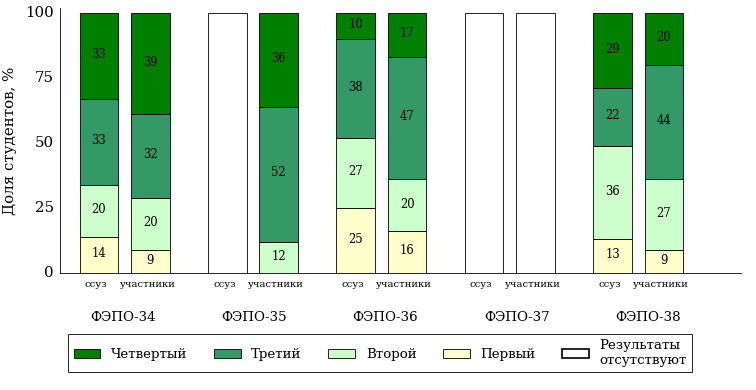 Рисунок 4.11 – Диаграмма распределения результатов обучения студентов ссуза
и образовательных организаций – участников проекта, реализующих программы СПО, по уровням обученностиСпециальность 19.02.02 «Технология хранения и переработки зерна»
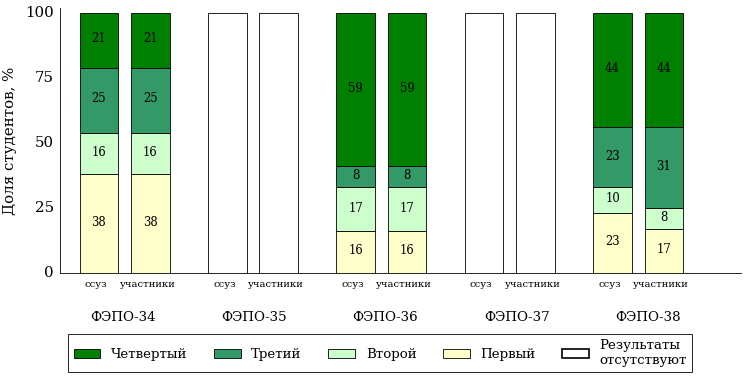 Рисунок 4.12 – Диаграмма распределения результатов обучения студентов ссуза
и образовательных организаций – участников проекта, реализующих программы СПО, по уровням обученностиСпециальность 19.02.03 «Технология хлеба, кондитерских и макаронных изделий»
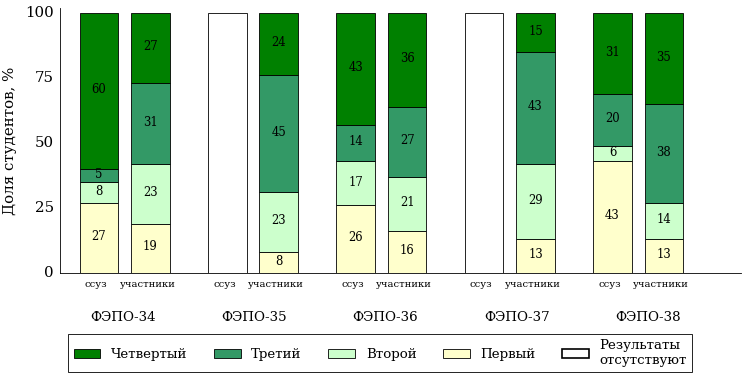 Рисунок 4.13 – Диаграмма распределения результатов обучения студентов ссуза
и образовательных организаций – участников проекта, реализующих программы СПО, по уровням обученностиСпециальность 23.02.07 «Техническое обслуживание и ремонт двигателей, систем и агрегатов автомобилей»
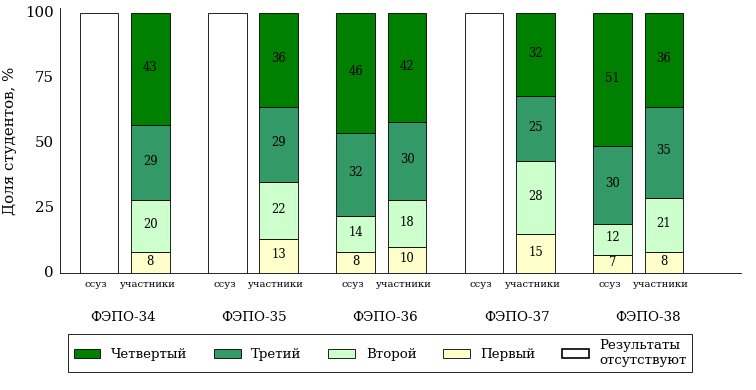 Рисунок 4.14 – Диаграмма распределения результатов обучения студентов ссуза
и образовательных организаций – участников проекта, реализующих программы СПО, по уровням обученностиСпециальность 35.02.03 «Технология деревообработки»
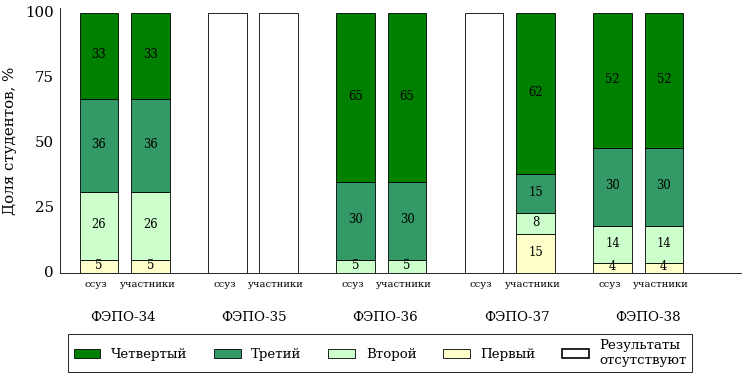 Рисунок 4.15 – Диаграмма распределения результатов обучения студентов ссуза
и образовательных организаций – участников проекта, реализующих программы СПО, по уровням обученностиСпециальность 35.02.08 «Электротехнические системы в агропромышленном комплексе (АПК) [Электрификация и автоматизация сельского хозяйства]»
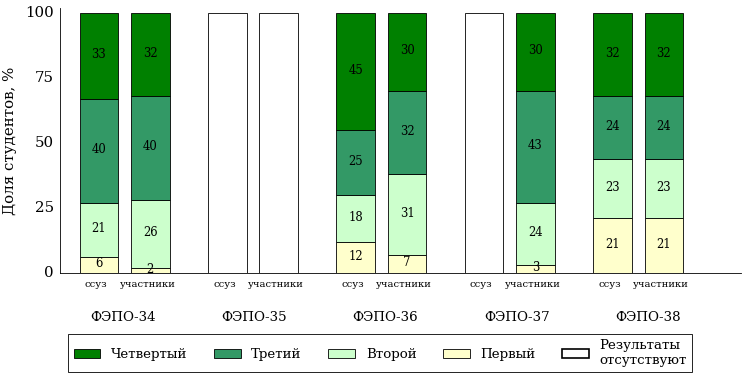 Рисунок 4.16 – Диаграмма распределения результатов обучения студентов ссуза
и образовательных организаций – участников проекта, реализующих программы СПО, по уровням обученностиСпециальность 35.02.16 «Эксплуатация и ремонт сельскохозяйственной техники и оборудования»
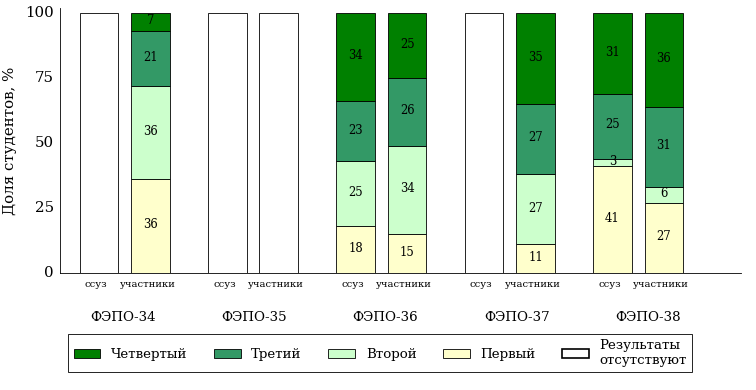 Рисунок 4.17 – Диаграмма распределения результатов обучения студентов ссуза
и образовательных организаций – участников проекта, реализующих программы СПО, по уровням обученностиСпециальность 38.02.01 «Экономика и бухгалтерский учет (по отраслям)»
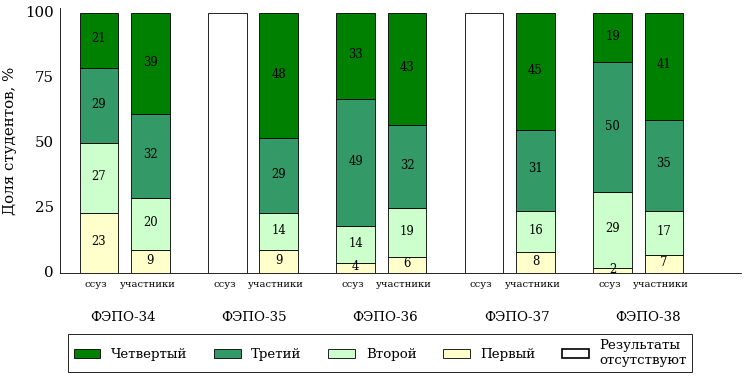 Рисунок 4.18 – Диаграмма распределения результатов обучения студентов ссуза
и образовательных организаций – участников проекта, реализующих программы СПО, по уровням обученностиСпециальность 38.02.05 «Товароведение и экспертиза качества потребительских товаров»
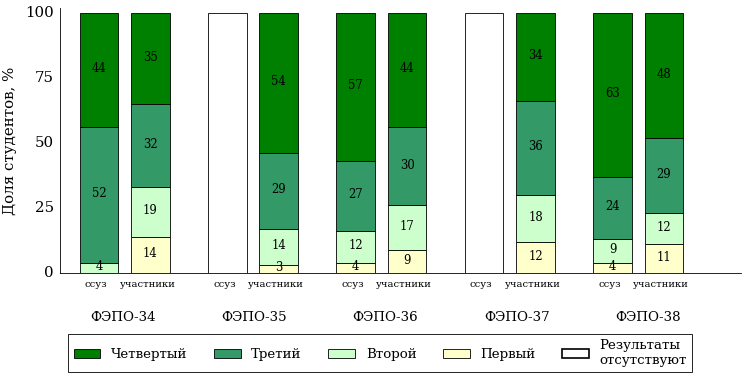 Рисунок 4.19 – Диаграмма распределения результатов обучения студентов ссуза
и образовательных организаций – участников проекта, реализующих программы СПО, по уровням обученностиСпециальность 40.02.01 «Право и организация социального обеспечения»
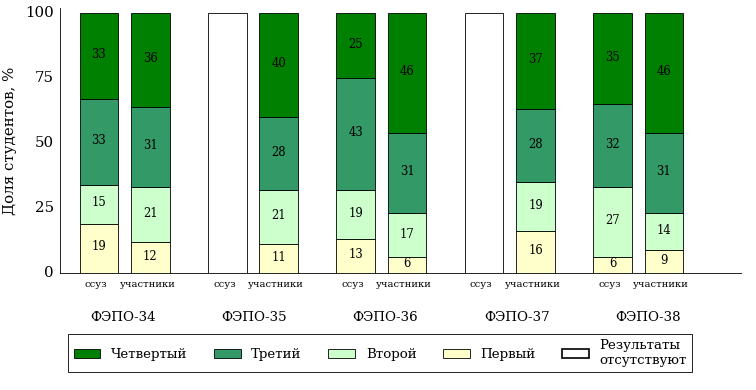 Рисунок 4.20 – Диаграмма распределения результатов обучения студентов ссуза
и образовательных организаций – участников проекта, реализующих программы СПО, по уровням обученностиСпециальность 54.02.01 «Дизайн (по отраслям)»
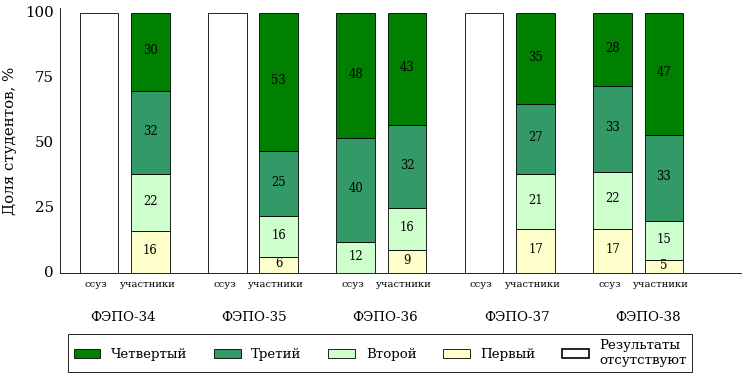 Рисунок 4.21 – Диаграмма распределения результатов обучения студентов ссуза
и образовательных организаций – участников проекта, реализующих программы СПО, по уровням обученности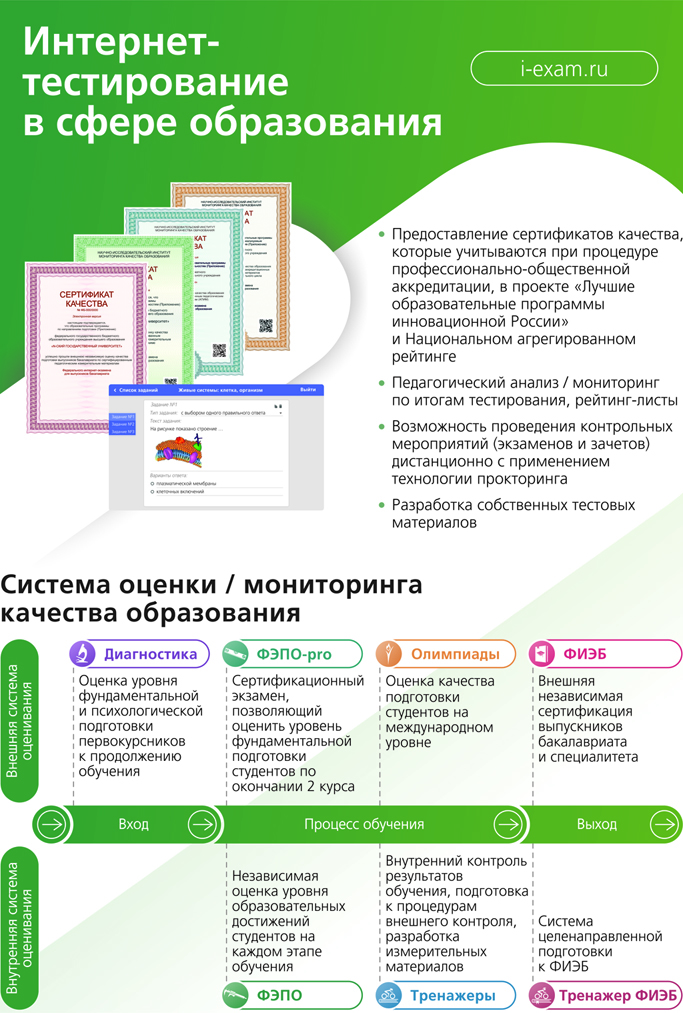 КАЛЕНДАРЬ ПРОЕКТОВ НА 2024 ГОД Для вузов и филиалов вузов (ПРОГРАММЫ ВО)1. При количестве тестирований до 10000 сеансов в Интернет-тренажерах и ФЭПО для одной ОО. 
Для получения дополнительного пакета в 10000 сеансов необходимо заключить новый договор, при этом ОО предоставляется
 скидка в размере 30%.2. Стоимость участия в проекте «Интернет-тренажеры в сфере образования» зависит от количества выбранных модулей. 
При этом ОО может выбрать любое количество модулей из трех предлагаемых: – модуль и базы данных ПИМ для проведения тестирования в студенческих режимах «Обучение» и «Самоконтроль»; – модуль и базы данных ПИМ для проведения тестирования в преподавательском режиме «Текущий контроль»; – модуль «Тест-Конструктор» для создания ФОС ОО и их использования при проведении тестирования в преподавательском режиме «Текущий контроль».* Образовательные организации, которые не принимали участие ни в одном проекте более двух лет. Для ОО, заключивших годовые договоры на участие в проектах «Федеральный интернет-экзамен в сфере профессионального образования (ФЭПО)» (март 2024 г. – февраль 2025 г.) и «Интернет-тренажеры в сфере образования» (март 2024 г. – февраль 2025 г.), проект «Диагностическое интернет-тестирование студентов первого курса» предоставляется со скидкой 50%.КАЛЕНДАРЬ ПРОЕКТОВ НА 2024 ГОД Для вузов и филиалов вузов (ПРОГРАММЫ СПО)1. При количестве тестирований до 10000 сеансов в Интернет-тренажерах и ФЭПО для одной ОО. 
Для получения дополнительного пакета в 10000 сеансов необходимо заключить новый договор, при этом ОО предоставляется
 скидка в размере 30%.2. Стоимость участия в проекте «Интернет-тренажеры в сфере образования» зависит от количества выбранных модулей. 
При этом ОО может выбрать любое количество модулей из трех предлагаемых: – модуль и базы данных ПИМ для проведения тестирования в студенческих режимах «Обучение» и «Самоконтроль»; – модуль и базы данных ПИМ для проведения тестирования в преподавательском режиме «Текущий контроль»; – модуль «Тест-Конструктор» для создания ФОС ОО и их использования при проведении тестирования в преподавательском режиме «Текущий контроль».* Образовательные организации, которые не принимали участие ни в одном проекте более двух лет. Для ОО, заключивших годовые договоры на участие в проектах «Федеральный интернет-экзамен в сфере профессионального образования (ФЭПО)» (март 2024 г. – февраль 2025 г.) и «Интернет-тренажеры в сфере образования» (март 2024 г. – февраль 2025 г.), проект «Диагностическое интернет-тестирование студентов первого курса» предоставляется со скидкой 50%.КАЛЕНДАРЬ ПРОЕКТОВ НА 2024 ГОД
для ссузов и филиалов ссузов1. При количестве тестирований до 10000 сеансов в Интернет-тренажерах и ФЭПО для одной ОО. 
Для получения дополнительного пакета в 10000 сеансов необходимо заключить новый договор, при этом ОО предоставляется
 скидка в размере 30%.2. Стоимость участия в проекте «Интернет-тренажеры в сфере образования» зависит от количества выбранных модулей. 
При этом ОО может выбрать любое количество модулей из трех предлагаемых: – модуль и базы данных ПИМ для проведения тестирования в студенческих режимах «Обучение» и «Самоконтроль»; – модуль и базы данных ПИМ для проведения тестирования в преподавательском режиме «Текущий контроль»; – модуль «Тест-Конструктор» для создания ФОС ОО и их использования при проведении тестирования в преподавательском режиме «Текущий контроль».Для ОО, заключивших годовые договоры на участие в проектах «Федеральный интернет-экзамен в сфере профессионального образования (ФЭПО)» (март 2024 г. – февраль 2025 г.) и «Интернет-тренажеры в сфере образования» (март 2024 г. – февраль 2025 г.), проект «Диагностическое интернет-тестирование студентов первого курса» предоставляется со скидкой 50%.Приложение 1. Наименования дисциплинВ ФЭПО имеется возможность сконструировать ПИМ в соответствии с реализуемой в образовательной организации рабочей программой по дисциплине. По итогам анализа образовательных программ были выделены группы дисциплин, имеющих одинаковое содержание педагогических измерительных материалов (обобщенную структуру содержания ПИМ), но различающихся наименованием. С целью проведения педагогического анализа результатов тестирования для таких групп дисциплин в качестве основного выбрано одно наименование дисциплины, как наиболее распространенное.В таблице 1 приведена информация о соответствии наименования дисциплины, принятого в качестве основного, наименованиям дисциплин в данной группе, по которым проводилось тестирование в образовательной организации.Таблица 1 – Соответствие наименований дисциплин, имеющих одинаковую обобщенную структуру содержания ПИМ, но различающихся наименованием для разных образовательных программПриложение 2. Формы представления результатов тестированияОбращаем Ваше внимание на то, что данное приложение содержит примеры графических форм для анализа результатов тестирования. Данные примеры не относятся к результатам тестирования студентов Вашего вуза (ссуза).Для оценки качества подготовки студентов результаты тестирования представлены в формах, удобных для принятия организационных и методических решений:диаграмма распределения результатов тестирования студентов по уровням обученности («лестница Беспалько»);диаграмма ранжирования вузов (ссузов) – участников по показателю «Доля студентов на уровне обученности не ниже второго»;диаграмма распределения результатов обучения студентов за пять последовательных этапов ФЭПО;гистограмма плотности распределения результатов тестирования студентов;круговая диаграмма распределения результатов обучения студентов;гистограмма плотности распределения результатов выполнения заданий блока ПИМ по дисциплине;карта коэффициентов решаемости заданий по темам первого блока ПИМ по дисциплине;диаграмма результатов выполнения заданий второго и третьего блоков ПИМ по дисциплине.Диаграмма распределения результатов тестирования студентов по уровням обученности («лестница Беспалько») позволяет оценить распределение результатов для данной группы тестируемых по уровням обученности и провести сравнение с аналогичными результатами участников ФЭПО. После диаграммы (рисунок 1) приводится информация о значении процента студентов, находящихся на уровне обученности не ниже второго как для выборки студентов вуза (ссуза), так и для выборки студентов вузов (ссузов) – участников в рамках текущего этапа ФЭПО).Рисунок 1 – Диаграмма распределения результатов тестирования студентов
по уровням обученностиДиаграмма ранжирования вузов (ссузов) – участников по показателю «Доля студентов на уровне обученности не ниже второго» позволяет сравнить результаты обучения студентов образовательной программы с результатами студентов аналогичных программ других образовательных организаций – участников ФЭПО и определить на общем фоне место вуза (ссуза) по данному показателю. На диаграмме (рисунок 2) красной линией показан критерий оценки результатов обучения «60% студентов на уровне обученности не ниже второго», темным столбиком отмечен результат по этому показателю для направления подготовки вуза на фоне вузов – участников ФЭПО, реализующих данное направление подготовки.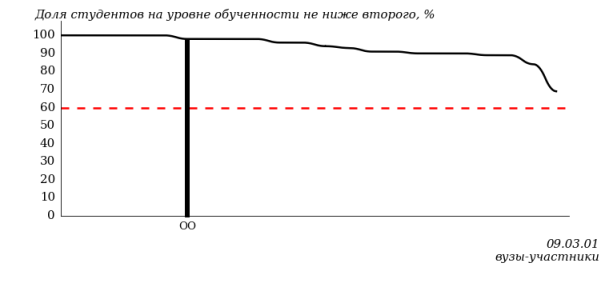 Рисунок 2 – Диаграмма ранжирования вузов-участников
по показателю «Доля студентов на уровне обученности не ниже второго»Диаграмма распределения результатов обучения студентов за пять последовательных этапов ФЭПО позволяет мониторить результаты обучения студентов по вузу в целом, по направлению подготовки (специальности), по дисциплине и провести сравнение с аналогичными результатами (рисунок 3).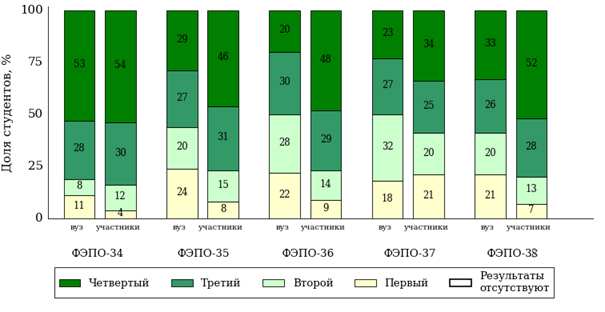 Рисунок 3 – Диаграмма распределения результатов обучения студентов
за пять последовательных этапов ФЭПОГистограмма плотности распределения результатов тестирования студентов используется для характеристики плотности распределения данных по проценту набранных баллов за выполнение ПИМ. Каждый столбик на диаграмме (рисунок 4) показывает долю студентов, результаты которых лежат в данном 5-процентном интервале. По гистограмме определяется характер распределения результатов для данной группы тестируемых и могут быть выделены подгруппы студентов с различным качеством подготовки. Согласно предложенной модели оценки качества подготовки студентов гистограмма должна быть смещена в сторону более высоких процентов за выполнение ПИМ. Столбцы разного цвета характеризуют результаты образовательной организации и аналогичные результаты участников ФЭПО, что позволяет провести сравнение по проценту набранных баллов за выполнение ПИМ.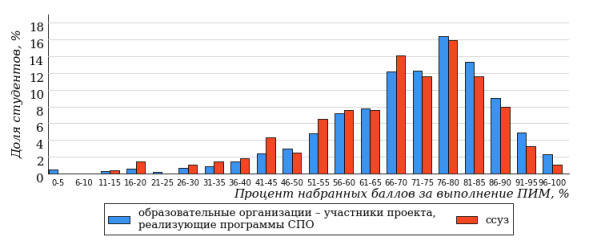 Рисунок 4 – Гистограмма плотности распределения результатов тестирования студентов
с наложением на общий результат участниковГистограмму плотности распределения результатов тестирования студентов (рисунок 5) можно использовать для проведения экспресс-оценки результатов тестирования студентов вуза (ссуза), позволяющей сравнить набранные баллы за выполнение ПИМ с соответствующим уровнем обученности. По данному показателю предложена интервальная шкала: [0%; 50%), [50%; 70%), [70%; 90%), [90%; 100%]. Столбцы различного цвета указывают на долю студентов, находящихся соответственно на первом, втором, третьем и четвертом уровнях обученности.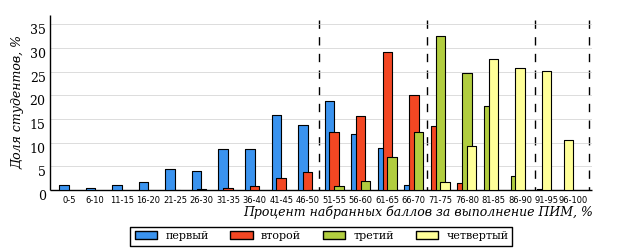 Рисунок 5 – Гистограмма плотности распределения результатов тестирования студентов
вуза (ссуза) по уровням обученности в соответствии с процентом набранных баллов
за выполнение ПИМВ приведенных материалах использованы формы представления результатов тестирования студентов, удобные для принятия решений на различных уровнях управления учебным процессом в образовательной организации.Результаты тестирования студентов обработаны
в Научно-исследовательском институте 
мониторинга качества образования.По представленным аналитическим материалам 
ждем Ваших предложений и замечаний 
по адресу:424002, Республика Марий Эл, г. Йошкар-Ола, ул. Я. Эшпая, д. 155.Телефоны: +7 (8362) 64-16-88; +7 (8362) 42-24-68.E-mail: nii.mko@yandex.ru.Web-ресурс:www.i-exam.ru.Период
проведенияЭтапКоличество образовательных организаций – участников проекта, реализующих программы СПОКоличество сеансов тестированияоктябрь 2021 –февраль 2022ФЭПО-3411469082март –июль 2022ФЭПО-3510156312октябрь 2022 –февраль 2023ФЭПО-3611067812март –июль 2023ФЭПО-3710150332октябрь 2023 –февраль 2024ФЭПО-389961306Период
проведенияЭтапКоличество специальностейКоличество сеансов тестированияоктябрь 2021 –февраль 2022ФЭПО-34191116март –июль 2022ФЭПО-3500октябрь 2022 –февраль 2023ФЭПО-36231429март –июль 2023ФЭПО-3700октябрь 2023 –февраль 2024ФЭПО-38201179Шифр
специальностиНаименование
специальностиКоличество сеансов
тестированияКоличество сеансов
тестированияКоличество сеансов
тестированияКоличество сеансов
тестированияКоличество сеансов
тестированияШифр
специальностиНаименование
специальностиФЭПО-34ФЭПО-35ФЭПО-36ФЭПО-37ФЭПО-3808.02.01Строительство и эксплуатация зданий и сооружений54-71-6108.02.07Монтаж и эксплуатация внутренних сантехнических устройств, кондиционирования воздуха и вентиляции58-61-5608.02.08Монтаж и эксплуатация оборудования и систем газоснабжения66-71-6609.02.04Информационные системы (по отраслям)55-60--09.02.07Информационные системы и программирование--61-5111.02.02Техническое обслуживание и ремонт радиоэлектронной техники (по отраслям)69-72-5313.02.11Техническая эксплуатация и обслуживание электрического и электромеханического оборудования (по отраслям)66-64-5615.02.01Монтаж и техническая эксплуатация промышленного оборудования (по отраслям)71-73--15.02.07Автоматизация технологических процессов и производств (по отраслям)65-70-5715.02.08Технология машиностроения56-53-5315.02.12Монтаж, техническое обслуживание и ремонт промышленного оборудования (по отраслям)----6218.02.07Технология производства и переработки пластических масс и эластомеров51-52-4519.02.02Технология хранения и переработки зерна56-58-5219.02.03Технология хлеба, кондитерских и макаронных изделий52-46-6123.02.03Техническое обслуживание и ремонт автомобильного транспорта64-67--23.02.07Техническое обслуживание и ремонт двигателей, систем и агрегатов автомобилей--63-6935.02.03Технология деревообработки58-60-5035.02.07Механизация сельского хозяйства58-53--35.02.08Электротехнические системы в агропромышленном комплексе (АПК) [Электрификация и автоматизация сельского хозяйства]57-60-6235.02.16Эксплуатация и ремонт сельскохозяйственной техники и оборудования--56-6138.02.01Экономика и бухгалтерский учет (по отраслям)48-72-7238.02.05Товароведение и экспертиза качества потребительских товаров54-56-6840.02.01Право и организация социального обеспечения58-68-6054.02.01Дизайн (по отраслям)--62-64Объект
оценкиПоказатель оценки
результатов обучения студентаУровень обученности
(уровень результатов обучения)СтудентМенее 70% баллов за задания каждого из блоков 1, 2 и 3ПервыйСтудентНе менее 70% баллов за задания блока 1и меньше 70% баллов за задания каждого из блоков 2 и 3илиНе менее 70% баллов за задания блока 2и меньше 70% баллов за задания каждого из блоков 1 и 3илиНе менее 70% баллов за задания блока 3и меньше 70% баллов за задания каждого из блоков 1 и 2ВторойСтудентНе менее 70% баллов за задания каждого из блоков 1 и 2и меньше 70% баллов за задания блока 3илиНе менее 70% баллов за задания каждого из блоков 1 и 3и меньше 70% баллов за задания блока 2илиНе менее 70% баллов за задания каждого из блоков 2 и 3и меньше 70% баллов за задания блока 1ТретийСтудентНе менее 70% баллов за задания каждого из блоков 1, 2 и 3ЧетвертыйОбъект оценкиПоказатель оценки
результатов обученияКритерий оценки
результатов обученияСтудентДостигнутый уровень
результатов обученияУровень обученности
не ниже второгоВыборка студентов специальностиПроцент студентов
на уровне обученности
не ниже второго60% студентов на уровне обученности
не ниже второгоссузобразовательные организации – участники проекта, реализующие программы СПОссузобразовательные организации – участники проекта, реализующие программы СПОссузобразовательные организации – участники проекта, реализующие программы СПОссузобразовательные организации – участники проекта, реализующие программы СПОссузобразовательные организации – участники проекта, реализующие программы СПОссузобразовательные организации – участники проекта, реализующие программы СПОссузобразовательные организации – участники проекта, реализующие программы СПОссузобразовательные организации – участники проекта, реализующие программы СПОссузобразовательные организации – участники проекта, реализующие программы СПОссузобразовательные организации – участники проекта, реализующие программы СПОссузобразовательные организации – участники проекта, реализующие программы СПОссузобразовательные организации – участники проекта, реализующие программы СПОссузобразовательные организации – участники проекта, реализующие программы СПОссузобразовательные организации – участники проекта, реализующие программы СПОссузобразовательные организации – участники проекта, реализующие программы СПОссузобразовательные организации – участники проекта, реализующие программы СПОссузобразовательные организации – участники проекта, реализующие программы СПОссузобразовательные организации – участники проекта, реализующие программы СПОссузобразовательные организации – участники проекта, реализующие программы СПОссузобразовательные организации – участники проекта, реализующие программы СПОссузобразовательные организации – участники проекта, реализующие программы СПОЦиклДисциплинаКоличествостудентовДоля студентов на уровне обученности не ниже второгоВыполнение критерия оценки результатов обучения08.02.01 Строительство и эксплуатация зданий и сооружений08.02.01 Строительство и эксплуатация зданий и сооружений08.02.01 Строительство и эксплуатация зданий и сооружений08.02.01 Строительство и эксплуатация зданий и сооружений08.02.01 Строительство и эксплуатация зданий и сооруженийМЕНЭкологические основы природопользования19100%+ГСЭОсновы философии20100%+ПДБезопасность жизнедеятельности22100%+08.02.07 Монтаж и эксплуатация внутренних сантехнических устройств, кондиционирования воздуха и вентиляции08.02.07 Монтаж и эксплуатация внутренних сантехнических устройств, кондиционирования воздуха и вентиляции08.02.07 Монтаж и эксплуатация внутренних сантехнических устройств, кондиционирования воздуха и вентиляции08.02.07 Монтаж и эксплуатация внутренних сантехнических устройств, кондиционирования воздуха и вентиляции08.02.07 Монтаж и эксплуатация внутренних сантехнических устройств, кондиционирования воздуха и вентиляцииМЕНИнформатика1883%+МЕНЭкологические основы природопользования1979%+ПДИнженерная графика1984%+08.02.08 Монтаж и эксплуатация оборудования и систем газоснабжения08.02.08 Монтаж и эксплуатация оборудования и систем газоснабжения08.02.08 Монтаж и эксплуатация оборудования и систем газоснабжения08.02.08 Монтаж и эксплуатация оборудования и систем газоснабжения08.02.08 Монтаж и эксплуатация оборудования и систем газоснабженияГСЭАнглийский язык21100%+ПДИнформационные технологии в профессиональной деятельности2195%+ПДЭкономика организации (предприятия)2454%-09.02.07 Информационные системы и программирование09.02.07 Информационные системы и программирование09.02.07 Информационные системы и программирование09.02.07 Информационные системы и программирование09.02.07 Информационные системы и программированиеМЕНЭкологические основы природопользования17100%+ГСЭАнглийский язык17100%+ГСЭОсновы философии17100%+11.02.02 Техническое обслуживание и ремонт радиоэлектронной техники (по отраслям)11.02.02 Техническое обслуживание и ремонт радиоэлектронной техники (по отраслям)11.02.02 Техническое обслуживание и ремонт радиоэлектронной техники (по отраслям)11.02.02 Техническое обслуживание и ремонт радиоэлектронной техники (по отраслям)11.02.02 Техническое обслуживание и ремонт радиоэлектронной техники (по отраслям)МЕНЭкологические основы природопользования1894%+ГСЭАнглийский язык1894%+ПДБезопасность жизнедеятельности1788%+13.02.11 Техническая эксплуатация и обслуживание электрического и электромеханического оборудования (по отраслям)13.02.11 Техническая эксплуатация и обслуживание электрического и электромеханического оборудования (по отраслям)13.02.11 Техническая эксплуатация и обслуживание электрического и электромеханического оборудования (по отраслям)13.02.11 Техническая эксплуатация и обслуживание электрического и электромеханического оборудования (по отраслям)13.02.11 Техническая эксплуатация и обслуживание электрического и электромеханического оборудования (по отраслям)ГСЭАнглийский язык19100%+ГСЭОсновы философии18100%+ПДОсновы экономики1984%+15.02.07 Автоматизация технологических процессов и производств (по отраслям)15.02.07 Автоматизация технологических процессов и производств (по отраслям)15.02.07 Автоматизация технологических процессов и производств (по отраслям)15.02.07 Автоматизация технологических процессов и производств (по отраслям)15.02.07 Автоматизация технологических процессов и производств (по отраслям)ГСЭАнглийский язык19100%+ПДБезопасность жизнедеятельности19100%+ПДИнформационные технологии в профессиональной деятельности19100%+15.02.08 Технология машиностроения15.02.08 Технология машиностроения15.02.08 Технология машиностроения15.02.08 Технология машиностроения15.02.08 Технология машиностроенияГСЭОсновы философии14100%+ПДМатериаловедение21100%+ПДОсновы экономики организации и правового обеспечения профессиональной деятельности1883%+15.02.12 Монтаж, техническое обслуживание и ремонт промышленного оборудования (по отраслям)15.02.12 Монтаж, техническое обслуживание и ремонт промышленного оборудования (по отраслям)15.02.12 Монтаж, техническое обслуживание и ремонт промышленного оборудования (по отраслям)15.02.12 Монтаж, техническое обслуживание и ремонт промышленного оборудования (по отраслям)15.02.12 Монтаж, техническое обслуживание и ремонт промышленного оборудования (по отраслям)МЕНИнформатика2190%+ГСЭАнглийский язык2080%+ПДБезопасность жизнедеятельности21100%+18.02.07 Технология производства и переработки пластических масс и эластомеров18.02.07 Технология производства и переработки пластических масс и эластомеров18.02.07 Технология производства и переработки пластических масс и эластомеров18.02.07 Технология производства и переработки пластических масс и эластомеров18.02.07 Технология производства и переработки пластических масс и эластомеровМЕНОбщая и неорганическая химия1867%+ГСЭОсновы философии13100%+ПДОсновы экономики14100%+19.02.02 Технология хранения и переработки зерна19.02.02 Технология хранения и переработки зерна19.02.02 Технология хранения и переработки зерна19.02.02 Технология хранения и переработки зерна19.02.02 Технология хранения и переработки зернаГСЭОсновы философии16100%+ПДИнженерная графика19100%+ПДХимия1729%-19.02.03 Технология хлеба, кондитерских и макаронных изделий19.02.03 Технология хлеба, кондитерских и макаронных изделий19.02.03 Технология хлеба, кондитерских и макаронных изделий19.02.03 Технология хлеба, кондитерских и макаронных изделий19.02.03 Технология хлеба, кондитерских и макаронных изделийГСЭАнглийский язык1850%-ПДИнженерная графика2696%+ПДХимия176%-23.02.07 Техническое обслуживание и ремонт двигателей, систем и агрегатов автомобилей23.02.07 Техническое обслуживание и ремонт двигателей, систем и агрегатов автомобилей23.02.07 Техническое обслуживание и ремонт двигателей, систем и агрегатов автомобилей23.02.07 Техническое обслуживание и ремонт двигателей, систем и агрегатов автомобилей23.02.07 Техническое обслуживание и ремонт двигателей, систем и агрегатов автомобилейМЕНИнформатика2681%+ПДБезопасность жизнедеятельности24100%+ПДМетрология, стандартизация и сертификация19100%+35.02.03 Технология деревообработки35.02.03 Технология деревообработки35.02.03 Технология деревообработки35.02.03 Технология деревообработки35.02.03 Технология деревообработкиМЕНИнформатика1688%+ГСЭОсновы философии17100%+ПДИнженерная графика17100%+35.02.08 Электротехнические системы в агропромышленном комплексе (АПК) [Электрификация и автоматизация сельского хозяйства]35.02.08 Электротехнические системы в агропромышленном комплексе (АПК) [Электрификация и автоматизация сельского хозяйства]35.02.08 Электротехнические системы в агропромышленном комплексе (АПК) [Электрификация и автоматизация сельского хозяйства]35.02.08 Электротехнические системы в агропромышленном комплексе (АПК) [Электрификация и автоматизация сельского хозяйства]35.02.08 Электротехнические системы в агропромышленном комплексе (АПК) [Электрификация и автоматизация сельского хозяйства]ГСЭАнглийский язык1995%+ПДБезопасность жизнедеятельности19100%+ПДМетрология, стандартизация и сертификация2450%-35.02.16 Эксплуатация и ремонт сельскохозяйственной техники и оборудования35.02.16 Эксплуатация и ремонт сельскохозяйственной техники и оборудования35.02.16 Эксплуатация и ремонт сельскохозяйственной техники и оборудования35.02.16 Эксплуатация и ремонт сельскохозяйственной техники и оборудования35.02.16 Эксплуатация и ремонт сельскохозяйственной техники и оборудованияГСЭОсновы философии18100%+ПДМетрология, стандартизация и сертификация1894%+ПДТехническая механика254%-38.02.01 Экономика и бухгалтерский учет (по отраслям)38.02.01 Экономика и бухгалтерский учет (по отраслям)38.02.01 Экономика и бухгалтерский учет (по отраслям)38.02.01 Экономика и бухгалтерский учет (по отраслям)38.02.01 Экономика и бухгалтерский учет (по отраслям)ПДОсновы бухгалтерского учета24100%+ПДФинансы, денежное обращение и кредит24100%+ПДЭкономика организации (предприятия)2496%+38.02.05 Товароведение и экспертиза качества потребительских товаров38.02.05 Товароведение и экспертиза качества потребительских товаров38.02.05 Товароведение и экспертиза качества потребительских товаров38.02.05 Товароведение и экспертиза качества потребительских товаров38.02.05 Товароведение и экспертиза качества потребительских товаровПДДокументационное обеспечение управления2396%+ПДМетрология и стандартизация2295%+ПДОсновы бухгалтерского учета2396%+40.02.01 Право и организация социального обеспечения40.02.01 Право и организация социального обеспечения40.02.01 Право и организация социального обеспечения40.02.01 Право и организация социального обеспечения40.02.01 Право и организация социального обеспеченияМЕНМатематика2291%+ГСЭИстория1794%+ПДИнформационные технологии в профессиональной деятельности2195%+54.02.01 Дизайн (по отраслям)54.02.01 Дизайн (по отраслям)54.02.01 Дизайн (по отраслям)54.02.01 Дизайн (по отраслям)54.02.01 Дизайн (по отраслям)МЕНМатематика2075%+ГСЭОсновы философии22100%+ПДМатериаловедение2273%+Период
проведенияЭтапДоля студентов ссуза на уровне обученности не ниже второгоДоля студентов образовательных организаций – участников проекта, реализующих программы СПО, на уровне обученности не ниже второгоДоля студентов образовательных организаций – участников проекта, реализующих программы СПО, на уровне обученности не ниже второгооктябрь 2021 – февраль 2022ФЭПО-3489%89%89%март – июль 2022ФЭПО-35-92%92%октябрь 2022 – февраль 2023ФЭПО-3689%92%92%март – июль 2023ФЭПО-37-90%90%октябрь 2023 – февраль 2024ФЭПО-3888%94%94%Общая численность студентов, обучающихся в ООСтоимость (руб.)1Стоимость (руб.)1Стоимость (руб.)1Стоимость (руб.)1Стоимость (руб.)1Стоимость (руб.)1Стоимость (руб.)1Стоимость (руб.)1Стоимость (руб.)1 Интернет-тренажеры в сфере образования2Периоды тестирования: 04.03 – 31.07.2024 и 02.09.2024 – 28.02.2025 Интернет-тренажеры в сфере образования2Периоды тестирования: 04.03 – 31.07.2024 и 02.09.2024 – 28.02.2025 Интернет-тренажеры в сфере образования2Периоды тестирования: 04.03 – 31.07.2024 и 02.09.2024 – 28.02.2025 Интернет-тренажеры в сфере образования2Периоды тестирования: 04.03 – 31.07.2024 и 02.09.2024 – 28.02.2025 Интернет-тренажеры в сфере образования2Периоды тестирования: 04.03 – 31.07.2024 и 02.09.2024 – 28.02.2025 Интернет-тренажеры в сфере образования2Периоды тестирования: 04.03 – 31.07.2024 и 02.09.2024 – 28.02.2025 Интернет-тренажеры в сфере образования2Периоды тестирования: 04.03 – 31.07.2024 и 02.09.2024 – 28.02.2025 Интернет-тренажеры в сфере образования2Периоды тестирования: 04.03 – 31.07.2024 и 02.09.2024 – 28.02.2025 Интернет-тренажеры в сфере образования2Периоды тестирования: 04.03 – 31.07.2024 и 02.09.2024 – 28.02.2025 Интернет-тренажеры в сфере образования2Периоды тестирования: 04.03 – 31.07.2024 и 02.09.2024 – 28.02.2025Полугодовое участиеПолугодовое участиеПолугодовое участиеПолугодовое участиеГодовое участие (со скидкой)Годовое участие (со скидкой)Годовое участие (со скидкой)Годовое участие (со скидкой)Годовое участие (со скидкой)Один модульДва модуляДва модуляТри модуляОдин модульОдин модульДва модуляДва модуляТри модулядо 1000 чел.34 70040 70040 70051 80066 30066 30077 70077 70099 1001000–3000 чел.45 60051 40051 40056 10087 10087 10098 10098 100107 3003000–10000 чел.56 10063 90063 90071 600107 300107 300122 200122 200137 00010000–30000 чел.71 60078 40078 40083 900137 000137 000149 900149 900160 500более 30000 чел.80 10085 20085 20091 100153 200153 200162 900162 900174 200«Новые участники»*–––27 400––––52 500 Федеральный интернет-экзамен в сфере профессионального образования (ФЭПО)Периоды тестирования: 04.03 – 31.07.2024 и 01.10.2024 – 28.02.2025 Федеральный интернет-экзамен в сфере профессионального образования (ФЭПО)Периоды тестирования: 04.03 – 31.07.2024 и 01.10.2024 – 28.02.2025 Федеральный интернет-экзамен в сфере профессионального образования (ФЭПО)Периоды тестирования: 04.03 – 31.07.2024 и 01.10.2024 – 28.02.2025 Федеральный интернет-экзамен в сфере профессионального образования (ФЭПО)Периоды тестирования: 04.03 – 31.07.2024 и 01.10.2024 – 28.02.2025 Федеральный интернет-экзамен в сфере профессионального образования (ФЭПО)Периоды тестирования: 04.03 – 31.07.2024 и 01.10.2024 – 28.02.2025 Федеральный интернет-экзамен в сфере профессионального образования (ФЭПО)Периоды тестирования: 04.03 – 31.07.2024 и 01.10.2024 – 28.02.2025 Федеральный интернет-экзамен в сфере профессионального образования (ФЭПО)Периоды тестирования: 04.03 – 31.07.2024 и 01.10.2024 – 28.02.2025 Федеральный интернет-экзамен в сфере профессионального образования (ФЭПО)Периоды тестирования: 04.03 – 31.07.2024 и 01.10.2024 – 28.02.2025 Федеральный интернет-экзамен в сфере профессионального образования (ФЭПО)Периоды тестирования: 04.03 – 31.07.2024 и 01.10.2024 – 28.02.2025 Федеральный интернет-экзамен в сфере профессионального образования (ФЭПО)Периоды тестирования: 04.03 – 31.07.2024 и 01.10.2024 – 28.02.2025Полугодовое участиеПолугодовое участиеПолугодовое участиеПолугодовое участиеПолугодовое участиеГодовое участие (со скидкой)Годовое участие (со скидкой)Годовое участие (со скидкой)Годовое участие (со скидкой)ФЭПОФЭПОФЭПО + ФЭПО-proФЭПО + ФЭПО-proФЭПО + ФЭПО-proФЭПО ФЭПО ФЭПО + ФЭПО-proФЭПО + ФЭПО-proдо 1000 чел.37 80037 80047 10047 10047 10072 20072 20081 20081 2001000–3000 чел.48 40048 40060 30060 30060 30092 60092 600103 900103 9003000–10000 чел.60 00060 00075 10075 10075 100114 900114 900129 100129 10010000–30000 чел.75 10075 10093 80093 80093 800143 600143 600161 500161 500более 30000 чел.82 60082 600103 300103 300103 300157 900157 900177 700177 700«Новые участники»*27 40027 40027 40027 40027 40052 50052 50052 50052 500Федеральный интернет-экзамен для выпускников бакалавриатаПериод проведения: апрель 2024 годаФедеральный интернет-экзамен для выпускников бакалавриатаПериод проведения: апрель 2024 годаФедеральный интернет-экзамен для выпускников бакалавриатаПериод проведения: апрель 2024 годаФедеральный интернет-экзамен для выпускников бакалавриатаПериод проведения: апрель 2024 годаФедеральный интернет-экзамен для выпускников бакалавриатаПериод проведения: апрель 2024 годаФедеральный интернет-экзамен для выпускников бакалавриатаПериод проведения: апрель 2024 годаФедеральный интернет-экзамен для выпускников бакалавриатаПериод проведения: апрель 2024 годаФедеральный интернет-экзамен для выпускников бакалавриатаПериод проведения: апрель 2024 годаФедеральный интернет-экзамен для выпускников бакалавриатаПериод проведения: апрель 2024 годаФедеральный интернет-экзамен для выпускников бакалавриатаПериод проведения: апрель 2024 годаДля базовых площадок стоимость участия в ФИЭБ одного студента – 2 300 руб.(по окончании ФИЭБ вузу – базовой площадке возмещаются расходы по сопровождению очного экзамена в размере 30%)Для базовых площадок стоимость участия в ФИЭБ одного студента – 2 300 руб.(по окончании ФИЭБ вузу – базовой площадке возмещаются расходы по сопровождению очного экзамена в размере 30%)Для базовых площадок стоимость участия в ФИЭБ одного студента – 2 300 руб.(по окончании ФИЭБ вузу – базовой площадке возмещаются расходы по сопровождению очного экзамена в размере 30%)Для базовых площадок стоимость участия в ФИЭБ одного студента – 2 300 руб.(по окончании ФИЭБ вузу – базовой площадке возмещаются расходы по сопровождению очного экзамена в размере 30%)Для базовых площадок стоимость участия в ФИЭБ одного студента – 2 300 руб.(по окончании ФИЭБ вузу – базовой площадке возмещаются расходы по сопровождению очного экзамена в размере 30%)Для базовых площадок стоимость участия в ФИЭБ одного студента – 2 300 руб.(по окончании ФИЭБ вузу – базовой площадке возмещаются расходы по сопровождению очного экзамена в размере 30%)Для базовых площадок стоимость участия в ФИЭБ одного студента – 2 300 руб.(по окончании ФИЭБ вузу – базовой площадке возмещаются расходы по сопровождению очного экзамена в размере 30%)Для базовых площадок стоимость участия в ФИЭБ одного студента – 2 300 руб.(по окончании ФИЭБ вузу – базовой площадке возмещаются расходы по сопровождению очного экзамена в размере 30%)Для базовых площадок стоимость участия в ФИЭБ одного студента – 2 300 руб.(по окончании ФИЭБ вузу – базовой площадке возмещаются расходы по сопровождению очного экзамена в размере 30%)Для базовых площадок стоимость участия в ФИЭБ одного студента – 2 300 руб.(по окончании ФИЭБ вузу – базовой площадке возмещаются расходы по сопровождению очного экзамена в размере 30%)Для вузов-участников стоимость участия в ФИЭБ одного студента – 2 300 руб.Для вузов-участников стоимость участия в ФИЭБ одного студента – 2 300 руб.Для вузов-участников стоимость участия в ФИЭБ одного студента – 2 300 руб.Для вузов-участников стоимость участия в ФИЭБ одного студента – 2 300 руб.Для вузов-участников стоимость участия в ФИЭБ одного студента – 2 300 руб.Для вузов-участников стоимость участия в ФИЭБ одного студента – 2 300 руб.Для вузов-участников стоимость участия в ФИЭБ одного студента – 2 300 руб.Для вузов-участников стоимость участия в ФИЭБ одного студента – 2 300 руб.Для вузов-участников стоимость участия в ФИЭБ одного студента – 2 300 руб.Для вузов-участников стоимость участия в ФИЭБ одного студента – 2 300 руб.Тренажер ФИЭБПериоды тестирования: 15.01 – 31.05.2024 Тренажер ФИЭБПериоды тестирования: 15.01 – 31.05.2024 Тренажер ФИЭБПериоды тестирования: 15.01 – 31.05.2024 Тренажер ФИЭБПериоды тестирования: 15.01 – 31.05.2024 Тренажер ФИЭБПериоды тестирования: 15.01 – 31.05.2024 Тренажер ФИЭБПериоды тестирования: 15.01 – 31.05.2024 Тренажер ФИЭБПериоды тестирования: 15.01 – 31.05.2024 Тренажер ФИЭБПериоды тестирования: 15.01 – 31.05.2024 Тренажер ФИЭБПериоды тестирования: 15.01 – 31.05.2024 Тренажер ФИЭБПериоды тестирования: 15.01 – 31.05.2024 Тестирование в режимах «Подготовка» и «Самоконтроль» 
для каждой группы студентов (до 25 человек) по направлению подготовки – 14 200 руб.Тестирование в режимах «Подготовка» и «Самоконтроль» 
для каждой группы студентов (до 25 человек) по направлению подготовки – 14 200 руб.Тестирование в режимах «Подготовка» и «Самоконтроль» 
для каждой группы студентов (до 25 человек) по направлению подготовки – 14 200 руб.Тестирование в режимах «Подготовка» и «Самоконтроль» 
для каждой группы студентов (до 25 человек) по направлению подготовки – 14 200 руб.Тестирование в режимах «Подготовка» и «Самоконтроль» 
для каждой группы студентов (до 25 человек) по направлению подготовки – 14 200 руб.Тестирование в режимах «Подготовка» и «Самоконтроль» 
для каждой группы студентов (до 25 человек) по направлению подготовки – 14 200 руб.Тестирование в режимах «Подготовка» и «Самоконтроль» 
для каждой группы студентов (до 25 человек) по направлению подготовки – 14 200 руб.Тестирование в режимах «Подготовка» и «Самоконтроль» 
для каждой группы студентов (до 25 человек) по направлению подготовки – 14 200 руб.Тестирование в режимах «Подготовка» и «Самоконтроль» 
для каждой группы студентов (до 25 человек) по направлению подготовки – 14 200 руб.Тестирование в режимах «Подготовка» и «Самоконтроль» 
для каждой группы студентов (до 25 человек) по направлению подготовки – 14 200 руб.Тестирование в режиме «Внутренний контроль» и «Сессия» по каждому направлению подготовки 
независимо от количества групп студентов – 14 200 руб.Тестирование в режиме «Внутренний контроль» и «Сессия» по каждому направлению подготовки 
независимо от количества групп студентов – 14 200 руб.Тестирование в режиме «Внутренний контроль» и «Сессия» по каждому направлению подготовки 
независимо от количества групп студентов – 14 200 руб.Тестирование в режиме «Внутренний контроль» и «Сессия» по каждому направлению подготовки 
независимо от количества групп студентов – 14 200 руб.Тестирование в режиме «Внутренний контроль» и «Сессия» по каждому направлению подготовки 
независимо от количества групп студентов – 14 200 руб.Тестирование в режиме «Внутренний контроль» и «Сессия» по каждому направлению подготовки 
независимо от количества групп студентов – 14 200 руб.Тестирование в режиме «Внутренний контроль» и «Сессия» по каждому направлению подготовки 
независимо от количества групп студентов – 14 200 руб.Тестирование в режиме «Внутренний контроль» и «Сессия» по каждому направлению подготовки 
независимо от количества групп студентов – 14 200 руб.Тестирование в режиме «Внутренний контроль» и «Сессия» по каждому направлению подготовки 
независимо от количества групп студентов – 14 200 руб.Тестирование в режиме «Внутренний контроль» и «Сессия» по каждому направлению подготовки 
независимо от количества групп студентов – 14 200 руб.Одновременное подключение всех режимов («Подготовка», «Самоконтроль», «Внутренний контроль», «Сессия») 
по направлению подготовки – 25 500 руб.Одновременное подключение всех режимов («Подготовка», «Самоконтроль», «Внутренний контроль», «Сессия») 
по направлению подготовки – 25 500 руб.Одновременное подключение всех режимов («Подготовка», «Самоконтроль», «Внутренний контроль», «Сессия») 
по направлению подготовки – 25 500 руб.Одновременное подключение всех режимов («Подготовка», «Самоконтроль», «Внутренний контроль», «Сессия») 
по направлению подготовки – 25 500 руб.Одновременное подключение всех режимов («Подготовка», «Самоконтроль», «Внутренний контроль», «Сессия») 
по направлению подготовки – 25 500 руб.Одновременное подключение всех режимов («Подготовка», «Самоконтроль», «Внутренний контроль», «Сессия») 
по направлению подготовки – 25 500 руб.Одновременное подключение всех режимов («Подготовка», «Самоконтроль», «Внутренний контроль», «Сессия») 
по направлению подготовки – 25 500 руб.Одновременное подключение всех режимов («Подготовка», «Самоконтроль», «Внутренний контроль», «Сессия») 
по направлению подготовки – 25 500 руб.Одновременное подключение всех режимов («Подготовка», «Самоконтроль», «Внутренний контроль», «Сессия») 
по направлению подготовки – 25 500 руб.Одновременное подключение всех режимов («Подготовка», «Самоконтроль», «Внутренний контроль», «Сессия») 
по направлению подготовки – 25 500 руб.Диагностическое интернет-тестирование студентов первого курсаПериод тестирования: 02.09 – 28.12.2024Диагностическое интернет-тестирование студентов первого курсаПериод тестирования: 02.09 – 28.12.2024Диагностическое интернет-тестирование студентов первого курсаПериод тестирования: 02.09 – 28.12.2024Диагностическое интернет-тестирование студентов первого курсаПериод тестирования: 02.09 – 28.12.2024Диагностическое интернет-тестирование студентов первого курсаПериод тестирования: 02.09 – 28.12.2024Диагностическое интернет-тестирование студентов первого курсаПериод тестирования: 02.09 – 28.12.2024Диагностическое интернет-тестирование студентов первого курсаПериод тестирования: 02.09 – 28.12.2024Диагностическое интернет-тестирование студентов первого курсаПериод тестирования: 02.09 – 28.12.2024Диагностическое интернет-тестирование студентов первого курсаПериод тестирования: 02.09 – 28.12.2024Диагностическое интернет-тестирование студентов первого курсаПериод тестирования: 02.09 – 28.12.2024до 1000 чел.21 90021 90021 90021 90021 90021 90021 90021 90021 9001000–3000 чел.28 90028 90028 90028 90028 90028 90028 90028 90028 9003000–10000 чел.42 60042 60042 60042 60042 60042 60042 60042 60042 60010000–30000 чел.57 80057 80057 80057 80057 80057 80057 80057 80057 800более 30000 чел.68 20068 20068 20068 20068 20068 20068 20068 20068 200«Новые участники»*13 60013 60013 60013 60013 60013 60013 60013 60013 600Общая численность студентов, обучающихся в ООСтоимость (руб.)1Стоимость (руб.)1Стоимость (руб.)1Стоимость (руб.)1Стоимость (руб.)1Стоимость (руб.)1Стоимость (руб.)1 Интернет-тренажеры в сфере образования2Периоды тестирования: 04.03 – 31.07.2024 и 02.09.2024 – 28.02.2025 Интернет-тренажеры в сфере образования2Периоды тестирования: 04.03 – 31.07.2024 и 02.09.2024 – 28.02.2025 Интернет-тренажеры в сфере образования2Периоды тестирования: 04.03 – 31.07.2024 и 02.09.2024 – 28.02.2025 Интернет-тренажеры в сфере образования2Периоды тестирования: 04.03 – 31.07.2024 и 02.09.2024 – 28.02.2025 Интернет-тренажеры в сфере образования2Периоды тестирования: 04.03 – 31.07.2024 и 02.09.2024 – 28.02.2025 Интернет-тренажеры в сфере образования2Периоды тестирования: 04.03 – 31.07.2024 и 02.09.2024 – 28.02.2025 Интернет-тренажеры в сфере образования2Периоды тестирования: 04.03 – 31.07.2024 и 02.09.2024 – 28.02.2025 Интернет-тренажеры в сфере образования2Периоды тестирования: 04.03 – 31.07.2024 и 02.09.2024 – 28.02.2025Полугодовое участиеПолугодовое участиеПолугодовое участиеГодовое участие (со скидкой)Годовое участие (со скидкой)Годовое участие (со скидкой)Годовое участие (со скидкой)Один модульДва модуляТри модуляОдин модульОдин модульДва модуляТри модулядо 250 чел.14 90018 30021 30028 30028 30034 90040 900250–500 чел.20 60022 20023 90039 50039 50042 60045 800500–1000 чел.26 00028 20030 30049 60049 60054 00057 9001000–3000 чел.33 10034 50035 50063 40063 40066 10068 000более 3000 чел.38 80040 50043 60074 30074 30077 40083 300«Новые участники»*––12 900–––24 600 Федеральный интернет-экзамен в сфере профессионального образования (ФЭПО)Периоды тестирования: 04.03 – 31.07.2024 и 01.10.2024 – 28.02.2025 Федеральный интернет-экзамен в сфере профессионального образования (ФЭПО)Периоды тестирования: 04.03 – 31.07.2024 и 01.10.2024 – 28.02.2025 Федеральный интернет-экзамен в сфере профессионального образования (ФЭПО)Периоды тестирования: 04.03 – 31.07.2024 и 01.10.2024 – 28.02.2025 Федеральный интернет-экзамен в сфере профессионального образования (ФЭПО)Периоды тестирования: 04.03 – 31.07.2024 и 01.10.2024 – 28.02.2025 Федеральный интернет-экзамен в сфере профессионального образования (ФЭПО)Периоды тестирования: 04.03 – 31.07.2024 и 01.10.2024 – 28.02.2025 Федеральный интернет-экзамен в сфере профессионального образования (ФЭПО)Периоды тестирования: 04.03 – 31.07.2024 и 01.10.2024 – 28.02.2025 Федеральный интернет-экзамен в сфере профессионального образования (ФЭПО)Периоды тестирования: 04.03 – 31.07.2024 и 01.10.2024 – 28.02.2025 Федеральный интернет-экзамен в сфере профессионального образования (ФЭПО)Периоды тестирования: 04.03 – 31.07.2024 и 01.10.2024 – 28.02.2025Полугодовое участиеПолугодовое участиеПолугодовое участиеПолугодовое участиеГодовое участие (со скидкой)Годовое участие (со скидкой)Годовое участие (со скидкой)до 250 чел.16 50016 50016 50016 50031 50031 50031 500250–500 чел.21 30021 30021 30021 30040 90040 90040 900500–1000 чел.27 20027 20027 20027 20052 00052 00052 0001000–3000 чел.33 80033 80033 80033 80064 60064 60064 600более 3000 чел.39 70039 70039 70039 70076 00076 00076 000«Новые участники»*12 90012 90012 90012 90024 60024 60024 600Диагностическое интернет-тестирование студентов первого курсаПериод тестирования: 02.09 – 28.12.2024Диагностическое интернет-тестирование студентов первого курсаПериод тестирования: 02.09 – 28.12.2024Диагностическое интернет-тестирование студентов первого курсаПериод тестирования: 02.09 – 28.12.2024Диагностическое интернет-тестирование студентов первого курсаПериод тестирования: 02.09 – 28.12.2024Диагностическое интернет-тестирование студентов первого курсаПериод тестирования: 02.09 – 28.12.2024Диагностическое интернет-тестирование студентов первого курсаПериод тестирования: 02.09 – 28.12.2024Диагностическое интернет-тестирование студентов первого курсаПериод тестирования: 02.09 – 28.12.2024Диагностическое интернет-тестирование студентов первого курсаПериод тестирования: 02.09 – 28.12.2024На базе 11 классовНа базе 11 классовНа базе 11 классовНа базе 11 классовНа базе 9 классовНа базе 9 классовНа базе 9 классовдо 250 чел.7 8007 8007 8007 8005 4005 4005 400250–500 чел.10 00010 00010 00010 0006 9006 9006 900500–1000 чел.14 90014 90014 90014 90010 50010 50010 5001000–3000 чел.20 40020 40020 40020 40014 40014 40014 400более 3000 чел.23 90023 90023 90023 90017 10017 10017 100«Новые участники»*5 7005 7005 7005 7004 2004 2004 200Интернет-тренажеры в сфере образования2Периоды тестирования: 04.03 – 31.07.2024 и 02.09.2024 – 28.02.2025Интернет-тренажеры в сфере образования2Периоды тестирования: 04.03 – 31.07.2024 и 02.09.2024 – 28.02.2025Интернет-тренажеры в сфере образования2Периоды тестирования: 04.03 – 31.07.2024 и 02.09.2024 – 28.02.2025Интернет-тренажеры в сфере образования2Периоды тестирования: 04.03 – 31.07.2024 и 02.09.2024 – 28.02.2025Интернет-тренажеры в сфере образования2Периоды тестирования: 04.03 – 31.07.2024 и 02.09.2024 – 28.02.2025Интернет-тренажеры в сфере образования2Периоды тестирования: 04.03 – 31.07.2024 и 02.09.2024 – 28.02.2025Интернет-тренажеры в сфере образования2Периоды тестирования: 04.03 – 31.07.2024 и 02.09.2024 – 28.02.2025Стоимость полугодового участия, руб.1Стоимость полугодового участия, руб.1Стоимость полугодового участия, руб.1Стоимость годового участия (со скидкой), руб.1Стоимость годового участия (со скидкой), руб.1Стоимость годового участия (со скидкой), руб.1Стоимость годового участия (со скидкой), руб.1Один модульДва модуляТри модуляОдин модульОдин модульДва модуляТри модуля21 90023 10025 20041 90041 90044 30048 200 Федеральный интернет-экзамен в сфере профессионального образования (ФЭПО)Периоды тестирования: 04.03 – 31.07.2024 и 01.10.2024 – 28.02.2025 Федеральный интернет-экзамен в сфере профессионального образования (ФЭПО)Периоды тестирования: 04.03 – 31.07.2024 и 01.10.2024 – 28.02.2025 Федеральный интернет-экзамен в сфере профессионального образования (ФЭПО)Периоды тестирования: 04.03 – 31.07.2024 и 01.10.2024 – 28.02.2025 Федеральный интернет-экзамен в сфере профессионального образования (ФЭПО)Периоды тестирования: 04.03 – 31.07.2024 и 01.10.2024 – 28.02.2025 Федеральный интернет-экзамен в сфере профессионального образования (ФЭПО)Периоды тестирования: 04.03 – 31.07.2024 и 01.10.2024 – 28.02.2025 Федеральный интернет-экзамен в сфере профессионального образования (ФЭПО)Периоды тестирования: 04.03 – 31.07.2024 и 01.10.2024 – 28.02.2025 Федеральный интернет-экзамен в сфере профессионального образования (ФЭПО)Периоды тестирования: 04.03 – 31.07.2024 и 01.10.2024 – 28.02.2025Стоимость полугодового участия, руб.1Стоимость полугодового участия, руб.1Стоимость полугодового участия, руб.1Стоимость полугодового участия, руб.1Стоимость годового участия (со скидкой), руб.1Стоимость годового участия (со скидкой), руб.1Стоимость годового участия (со скидкой), руб.122 70022 70022 70022 70043 30043 30043 300Диагностическое интернет-тестирование студентов первого курсаПериод тестирования: 02.09 – 28.12.2024Диагностическое интернет-тестирование студентов первого курсаПериод тестирования: 02.09 – 28.12.2024Диагностическое интернет-тестирование студентов первого курсаПериод тестирования: 02.09 – 28.12.2024Диагностическое интернет-тестирование студентов первого курсаПериод тестирования: 02.09 – 28.12.2024Диагностическое интернет-тестирование студентов первого курсаПериод тестирования: 02.09 – 28.12.2024Диагностическое интернет-тестирование студентов первого курсаПериод тестирования: 02.09 – 28.12.2024Диагностическое интернет-тестирование студентов первого курсаПериод тестирования: 02.09 – 28.12.2024Стоимость участия на базе 11 классов, руб.Стоимость участия на базе 11 классов, руб.Стоимость участия на базе 11 классов, руб.Стоимость участия на базе 11 классов, руб.Стоимость участия на базе 9 классов, руб.Стоимость участия на базе 9 классов, руб.Стоимость участия на базе 9 классов, руб.11 80011 80011 80011 8009 1009 1009 100Наименование дисциплины, принятое в качестве ОСНОВНОГОНаименования дисциплин в данной группе,по которым проводилось тестированиев образовательной организации Английский языкАнглийский языкАнглийский языкИностранный языкЭкономика организации (предприятия)Экономика организацииЭкономика организации (предприятия)Экономика организации (предприятия)ссузобразовательные организации – участники проекта, реализующие программы СПО